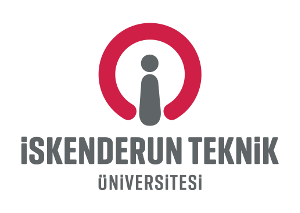 DÖRTYOL MESLEK YÜKSEKOKULU2022 YILI KURUM İÇ DEĞERLENDİRME RAPORU2022-DörtyolGİRİŞBu birim iç değerlendirme raporu, İskenderun Teknik Üniversitesi Dörtyol Meslek Yüksekokulu’nun kalite güvence sistemini, hedeflerini, mevcut durumunu ve performansını değerlendirmek amacıyla hazırlanmıştır. Bu rapor, mevcut süreçleri analiz etmek, güçlü yönleri belirlemek ve iyileştirme alanlarını tanımlamak için yapılan bir inceleme sonucunda ortaya çıkmıştır. Raporda, bir önceki faaliyet yılı değerlendirmesinde tespit edilen iyileştirmeye açık alanlar, kalite güvence sisteminin işleyişi ve birimin hedefleri ele alınmaktadır.Bu raporda Meslek Yüksekokulumuz hakkındaki genel bilgiler, Meslek Yüksekokulumuz tarafından oluşturulan ve yürütülen yönetim ve liderlik, kalite faaliyetleri, eğitim ve öğretim faaliyetleri, araştırma ve geliştirme faaliyetleri, toplumsal katkı faaliyetleri hakkında üniversitemiz stratejik planı çerçevesinde belirlenen amaç ve hedefler ile uyumlu olarak gerçekleştirilen süreçler ve geliştirilmeye ihtiyaç duyulan yönlerimiz hakkında bilgiler sunulmuştur.1. İletişim BilgileriT.C.İSKENDERUN TEKNİK ÜNİVERSİTESİDörtyol Meslek YüksekokuluAdres	       	: Dörtyol Kuzuculu Kampüs Dörtyol/HATAYTelefon 	:+90 326 613 56 00Faks 		:+90 326 764 84 44E-mail		:dmyo@iste.edu.trWeb		:www.Raporu Hazırlayan:Adı Soyadı	: Birim Kalite Komisyonu Üyesi : Öğr. Gör. Dilek TUĞLU DURAdres	       	: İSTE Kuzuculu Kampüs Dörtyol/HATAYTelefon 	:+90 326 613 56 00Faks 		:+90 326 764 84 44E-mail		: dilek.tuglu@iste.edu.tr2.Tarihsel Gelişimi1992 yılında kurulan Dörtyol Meslek Yüksekokulu, 1993-1994 Eğitim-Öğretim yılında Mustafa Kemal Üniversitesi'ne bağlı birim olarak Endüstriyel Elektronik ve Makine programlarıyla eğitime başlamıştır. 2001 yılı şubat ayında çağdaş standartlarla yapılan Kuzuculu Yerleşkesi'nin tamamlanması ile birlikte 487.368 m² yerleşke arazisi üzerine kurulu 5500 m² lik kapalı alanlı kendi binasına taşınmıştır. Dörtyol Meslek Yüksekokulu; 23 Nisan 2015 tarih ve 29335 sayılı Resmi Gazetede yayınlanan 6640 sayılı kanun ile Yükseköğretim Kurumları Teşkilatı Kanununa eklenen ek 160 madde ile kurulan İskenderun Teknik Üniversitesi’ne bağlanmıştır. Dörtyol Meslek Yüksekokulu aktif dönemde (2022-2023) mevcut 389 öğrencisiyle öğretime devam etmektedir.Dörtyol Meslek Yüksekokulu yerleşke alanı içerisinde 20.000 m²'lik alan Yüksek Öğrenim Kredi ve Yurtlar Kurumu için tahsis edilmiştir. Yurtta 508 öğrenci (254 kız, 254 erkek) barınma ihtiyacını karşılayabilmektedir. Dörtyol Meslek Yüksekokulu Kampüsüne yürüme mesafesinde bulunan kız ve erkek yurtları öğrencilerin ihtiyaçlarını sağlamaktadır. Akademik takvim süresince her sabah öğrencilerimize kahvaltı hizmetimiz bulunmaktadır. Yurtlarımızda 7/24 sıcak su kullanılabilir. Yurdumuzda her odada kişiye tahsis edilen yatak, (yastık,  yatak örtüsü, battaniye, çarşaf, nevresim takımı),  masa, çalışma sandalyesi, aydınlatma ünitesi ayrıca özel internet bağlantısı bulunmaktadır. Odalarımız içerinde donatılmış banyo ve tuvalet mevcuttur.2.1. Akademik ve İdari Personel AltyapısıTablo 1. Akademik Personel TablosuTablo 2. İdari Personel Tablosu2.2.Bölüm ve Programlar Birimimizde 3 bölüm bulunmakta ve bu bölümlere bağlı 3 programda önlisans eğitimi verilmektedir.Tablo 3. Bölüm/Programlar 3. Misyonu, Vizyonu, Değerleri ve Hedefleri3.1. MisyonumuzMesleğin gerektirdiği bilgi düzeyine sahip, teknolojiyi takip eden, özgüveni yüksek, değişimlere uyum sağlayabilen,  sorumluluk ve meslek ahlakına sahip,  kendine güvenen,  lider ve takım ruhunu benimsemiş,  yaratıcı,  doğru kararlar verebilen rekabetçi gençler yetiştirmek.3.2. VizyonumuzSanayinin ihtiyaç duyduğu ara teknik elemanların eğitim ve öğretimini nitelikli olarak gerçekleştirmek; güncel teknolojik gelişmelere uyum sağlayabilecekleri teorik ve pratik bilgileri kazandırmak,  ekip çalışması ve araştırmaya dayalı bir eğitim ve öğretim sunmak,  sanayi kuruluşları ile işbirliğinin sağlanmasına katkıda bulunmaktır.3.3. İlkelerimizİşbirliğine açık olma	  Etik değerlere bağlı 	 Hoşgörülü olma 	 Güvenilirlik 		Toplumsal sorumluluk  Bilgiye dayalı karar almaÇevre bilinciÖğrencilerine ve çalışanlarına değer vermeTeknolojiyi kullanma3.4. AmacımızKüreselleşen dünyada rekabet tüm ürünlere hızla nüfus etmektedir. Rekabet ürün kalitesinin artmasına neden olurken, teknolojiyle dost üretimler her zaman bir adım önde gitmektedir. Teknolojinin oluşumunda teorik yaklaşımlar, üretiminde ise uygulama önem arz etmektedir. Sorun teori ile pratik arasında iletişim kanallarını açabilir nitelikte ara insan gücünün sektöre sunulmasıdır. Ara insan gücü niteliğini tanımlayan ön lisans eğitimi önemini her geçen gün daha da arttırarak sürdürmektedir. Sayıları 900 lere varan eğitim öğretim kaynağı Meslek Yüksekokullarında kalite tartışılırken nicelikten niteliğe dönenler iş hayatına rahatlıkla kazandırılabilmektedir. Eğitim dokusunun öğretimle desteklenmesi hedefleri daha da yakalanabilir kılmaktadır. Mesleki eğitimde zengin bilgi alt yapısının oluşturulmasının yanında, öğrencilerimizin Atatürk İlke ve İnkılâpları ışığı altında, toplumsal değerlere saygılı, çevre sorunlarına duyarlı, kendisi ve çevresi ile barışık, mesleğin gerektirdiği bilgi düzeyine sahip, çabuk karar verebilen, kavramsal düşünebilen, disiplinli ve yaratıcı bireyler olarak yetişmesi hedeflenmiştir.  	Tüm bu hedeflere çalışarak varılabileceği unutulmamalıdır. Eğitim ve Öğretimin önemli tarafları eğitenler ve eğitilenlerdir, ancak amaç ortak ve kutsaldır. Biz eğitenler sürekli bilgi alt yapımızı güncelleyerek çağın gereklilerini yerine getirmeliyiz. Öğrencilerimizin ise piyasada aranılan nitelikleri hedef almaları bölgemiz ve ülkemiz için oldukça önemlidir. Bu önem emek gerektirmektedir.  İskenderun Teknik Üniversitesi Dörtyol Meslek Yüksekokulu markalaşan kimliğiyle ülkemize hizmet etmeyi dün başarmış, bugün geliştirme çabasına girmiş yarını ise ödev kabul etmiştir. “Teknolojiyi takip eden, tüketen değil üreten bir Meslek Yüksekokulu!”  ifadesi sloganımızdır. İddialı söylemimizi toplam kalite yönetimi çerçevesinde başaracağımıza gönülden inanmaktayız.KALİTE GÜVENCESİ SİSTEMİA.1. Misyon ve Stratejik Amaçlar            A.1.1. Misyon, vizyon, stratejik amaç ve hedeflerPlanlama, Uygulama, Kontrol Etme ve Önlem AlmaOlgunluk Düzeyi 4 Stratejik plan kapsamında stratejik amaçlar ve hedefler doğrultusundaki tüm birimleri ve alanları kapsayan uygulamalar sistematik olarak ve kurumun iç kalite güvencesi sistemi ile uyumlu olarak izlenmekte ve paydaşlarla birlikte değerlendirilerek önlemler alınmaktadır.İskenderun Teknik Üniversitesi Dörtyol Meslek Yüksekokulu misyonu, girişimci ve yenilikçi, analitik düşünebilen, araştıran, sorgulayan ve çözümleyici öneriler sunan, teknolojik gelişmelere açık, özgür düşünebilen, şimdi ve gelecekte ihtiyaç duyulan ve duyulabilecek olan mesleki becerilere sahip, üstün vasıflarla donatılmış, özgüveni yüksek ve taşıdığı değerin bilincinde, üniversite-sanayi-kamu-toplum birlikteliğinin kurulması ve sürdürülebilir olmasını sağlayan bireyleri, yenilikçi eğitim yöntemleri ile yetiştirmeyi amaçlamaktadır. Fakültemiz, kaliteden ödün vermeden bu bireylerin nitelik ve niceliğini artırmayı, kendisinden faydalanılan bilim üreterek bölgeye ve ülkeye hizmet etmeyi, elde edilen birikimlerle bir cazibe merkezi olmayı ve bilimsel birikimin bütün paydaşlara ulaştırılmasını görev ve ilke edinmiştir.İskenderun Teknik Üniversitesi Dörtyol Meslek Yüksekokulu vizyonu, bilim ve teknolojide yenilikçi yaklaşımların üretildiği, eğitim ve öğretimde öğrenme ve uygulama odaklı, kaliteli eğitim anlayışının kurumsallaştığı, bilimsel araştırma faaliyetlerinde uluslararası rekabet kabiliyetini yüksek, sorumluluk ve etik değerlerine bağlı yetkin ve etkin akademik kadrolara ve bu kadroların yetiştirdiği öğrenmeyi öğrenmiş, üniversitenin kurumsal kimliğine sahip çıkan ve marka değerine katkı sağlayan öğrencilere sahip, ulusal ve uluslararası kurumlarca referans ve model gösterilen, eğitim verdiği alanlara çağın gerekleri doğrultusunda yön veren, tanınırlığı ve tercih edilebilirliği yüksek, nitelikli ve saygın bir fakülte olmaktır.	A.1.2. Kalite güvencesi, eğitim öğretim, araştırma geliştirme, toplumsal katkı ve yönetim sistemi PolitikalarıPlanlamaOlgunluk Düzeyi 2 Kurumda kalite güvencesi, eğitim öğretim, araştırma geliştirme, toplumsal katkı ve yönetim sistemi gibi temel alanların bazılarında tanımlı politikalar bulunmaktadır. Ancak bu politikalar herhangi bir planlama ve karar alma süreçlerinde kullanılmamaktadır.            A.1.3. Kurumsal performans yönetimi	Planlama	Olgunluk Düzeyi 2 Kurumda performansı izlemek üzere bazı göstergeler ve mekanizmalar tanımlanmıştır. Ancak bu göstergeleri izlemek üzere yapılan uygulamalar bulunmamaktadır veya mevcut uygulamalar tüm alanları/süreçleri (kalite güvencesi sistemi, eğitim ve öğretim, araştırma ve geliştirme,toplumsal katkı, yönetim sistemi) kapsamamaktadır.A.2. İç Kalite Güvencesi             A.2.1. Kalite KomisyonuPlanlama, Uygulama, Kontrol Etme ve Önlem AlmaOlgunluk Düzeyi 4 Kalite komisyonu ve komisyona destek olmak amacıyla oluşturulan kalite odaklı organizasyonel yapılar; yetki, görev ve sorumlulukları doğrultusunda sistematik ve kurumdaki bütüncül kalite yönetimi kapsamında çalışmalarını yürütmekte; yürütülen uygulamalardan elde edilen bulgular izlenmekte ve izlem sonuçları değerlendirilerek iyileştirmeler gerçekleştirilmektedi r. Kalite komisyonu ve komisyona destek olmak amacıyla oluşturulan kalite odaklı organizasyonel yapılar; yetki, görev ve sorumlulukları doğrultusunda sistematik ve kurumdaki bütüncül kalite yönetimi kapsamında çalışmalarını yürütmekte; yürütülen uygulamalardan elde edilen bulgular izlenmekte ve izlem sonuçları değerlendirilerek iyileştirmeler gerçekleştirilmektedir.A.2.2. İç kalite güvencesi mekanizmaları (PUKÖ çevrimleri, takvim, birimlerin yapısı)PlanlamaOlgunluk Düzeyi 2 Kurumun İç kalite Güvencesi mekanizmaları bulunmaktadır ancak bu mekanizmalar bütün alanları/süreçleri (eğitim ve öğretim, araştırma ve geliştirme, toplumsal katkı, yönetim sistemi) kapsamamaktadır. A.2.3. Liderlik ve kalite güvencesi kültürüPlanlamaOlgunluk Düzeyi 2 Kurumda kalite Güvencesi kültürünü destekleyen kurumsal kültür ve liderlik yaklaşımı oluşturmak üzere planlar bulunmaktadır. Ancak bu planlar Doğrultusunda yapılmış uygulamalar bulunmamaktadır veya tüm alanları ve birimleri kapsamayan uygulamalar bulunmaktadır.A.3. Paydaş KatılımıA.3.1. İç ve dış paydaşların kalite güvencesi, eğitim ve öğretim, araştırma ve geliştirme, yönetim ve uluslararasılaşma süreçlerine katılımıPlanlamaOlgunluk Düzeyi 2 Kurumda paydaşlar belirlenmiş ve paydaş analizleri gerçekleştirilmiştir ve paydaş katılımına ilişkin bazı tanımlı süreçler bulunmaktadır. Ancak bu süreçler doğrultusunda yapılmış uygulamalar bulunmamaktadır veya mevcut uygulamalarbütün süreçleri/alanları/paydaş gruplarını kapsamamaktadır.İç paydaşlar; akademik personel, idari personel, enstitüler, fakülteler, idari birimler, yüksekokullar.Dış paydaşlar; öğrenciler, mezunlar ve emekli personel, özel sektör kuruluşları, sivil toplum kuruluşları, ulusal resmi kuruluşlar, yükseköğretim kurulu, diğer üniversiteler.A.4. UluslararasılaşmaA.4.1. Uluslararasılaşma politikasıPlanlamaOlgunluk Düzeyi 2 Kurumun tanımlı uluslararasılaşma politikası bulunmaktadır. Ancak bu politika doğrultusunda gerçekleştirilmiş uygulamalar bulunmamaktadır.Dörtyol Meslek yüksekokulu uluslararası alanda görünürlüğünü arttırmak adına yurtdışından öğrenci kabulunu sağalamayı ve öğretim elemanlarının Erasmus değişim programı kapsamında yurtdışına gönderilmesi hedeflenmektedir. B. EĞİTİM VE ÖĞRETİMÜniversitemizin tüm akademik birimlerindeki eğitim-öğretim amaç ve hedefleri, bunlara ulaşma stratejileri ile değerlendirmeleri misyon, vizyon ve stratejik planıyla güvence altına alınmıştır.B.1. Programların Tasarımı ve OnayıB.1.1. Programların tasarımı ve onayıPlanlama ve UygulamaOlgunluk Düzeyi 3 Kurumda tüm programların tasarımı ve onayına ilişkin tanımlı süreçler doğrultusunda uygulamalar gerçekleştirilmiş ve bu uygulamalardan bazı sonuçlar elde edilmiştir. Ancak bu uygulamaların sonuçlarının izlenmesi yapılmamaktadır.İskenderun Teknik Üniversitesinde yeni geliştirilecek programların tasarımı ve eğitim amaçlarının belirlenmesinde güncel ve küresel gelişmelerin yanı sıra üniversitemizin teknik üniversite olması sebebiyle paydaş görüşleri de alınarak ders bilgi paketleri ve program güncellemesi yapılmaktadır.Ders Bilgi Paketi (Ek-1)B.1.2. Program amaçları, çıktıları ve programın TYYÇ uyumuPlanlama ve UygulamaOlgunluk Düzeyi 3 Tüm programların amaçları, çıktıları ve bunların TYYÇ uyumu tanımlanmış, ilan edilmiştir ve eğitim-öğretimle ilgili uygulamalarla ilişkilendirilmiştir. Ancak bu uygulamaların sonuçlarının izlenmesi yapılmamaktadır.Meslek yüksekokulmuz bünyesindeki programlar sanayi ile entegre ve hem kamu ihtiyaçları hem de özel sektör ihtiyaçlarını karşılayacak şekilde oluşturulmuştur. Çıktıları ise birçok mezun olan öğrencinin hem kamu hem de özel sektörde çalışabilmeleridir. Programlar TYYÇ’ye yüzde yüz uyumludur.B.1.3. Ders kazanımlarının program çıktıları ile eşleştirilmesiPlanlama, Uygulama, Kontrol Etme ve Önlem AlmaOlgunluk Düzeyi 4 Tüm programların ders kazanımları ile program çıktıları eşleştirilmesine ilişkin tüm alanları kapsayan uygulamalar, sistematik olarak ve kurumun iç kalite güvencesi sistemiyle uyumlu olarak izlenmekte ve izlem sonuçları paydaşlarla birlikte değerlendirilerek önlem alınmaktadır.Dersler kapsamında öğrencilere verilen hem teorik hem de uygulamasal bilgiler neticesinde özel sektör ve kamunun ihtiyaçlarına göre personel yetişmektedir. B.1.4. Programın yapısı ve ders dağılım dengesi (Zorunlu-seçmeli ders dağılım dengesi; alan ve meslek bilgisi ile genel kültür dersleri dengesi, kültürel derinlik kazanma, farklı disiplinleri tanıma imkanları)Planlama, Uygulama, Kontrol Etme ve Önlem AlmaOlgunluk Düzeyi 4 Program yapısı ve dengesine ilişkin uygulamalar tüm programlarda, sistematik olarak izlenmekte ve izlem sonuçları paydaşlarla birlikte değerlendirilerek önlem alınmakta ve sürekli olarak güncellenmektedir.Üniversitemiz ders yapısı incelendiğinde öğrencilerin hem kültürel hem sosyal hem de mesleki anlamda bilgi, tecrübe kazanmasına yönelik dersler oluşturulmuştur. Sürekli gelişen dünyaya entegre bir müfredat sistemimiz mevcuttur. Ders içerikleri gelişen ihtiyaçlara göre güncellenmektedir.B.1.5. Öğrenci iş yüküne dayalı tasarımPlanlama, Uygulama, Kontrol Etme ve Önlem AlmaOlgunluk Düzeyi 4 Tüm programlarda uygulanan öğrenci iş yükü uygulaması, sistematik olarak izlenmekte ve izlem sonuçları paydaşlarla birlikte değerlendirilerek önlemler alınmaktadır.Öğrencilerin ders yükü eğitim öğretim yönetmeliğinde belirtilen şekilde yürütülmektedir.B.1.6. Ölçme ve değerlendirmePlanlama, Uygulama, Kontrol Etme ve Önlem AlmaOlgunluk Düzeyi 4 Tüm programlarda tasarlanan ölçme ve değerlendirme sistemine ilişkin uygulamalardan elde edilen bulgular sistematik olarak izlenmekte ve izlem sonuçları paydaşlarla birlikte değerlendirilerek önlemler alınmaktadır.Ölçme ve değerlendirme işlemleri İskenderun Teknik Üniversitesi Eğitim-Öğretim ve Sınav Yönetmeliği’ne göre yapılmaktadır.İSTE Eğitim-Öğretim ve Sınav Yönetmeliği (https://iste.edu.tr/files/77_files_1631001768.pdf)B.2. Öğrenci Kabulü ve GelişimiB.2.1. Öğrenci kabulü ve önceki öğrenmenin tanınması ve kredilendirilmesi (Örgün eğitim, yaygın eğitim ve serbest öğrenme yoluyla edinilen bilgi ve beceriler)Planlama, Uygulama, Kontrol Etme ve Önlem AlmaOlgunluk Düzeyi 4 Öğrenci kabulü, önceki öğrenmenin tanınması ve kredilendirilmesine ilişkin uygulamalardan elde edilen bulgular, sistematik olarak izlenerek paydaşlarla birlikte değerlendirilmekte ve izlem sonuçlarına göre önlem alınmaktadır.Meslek Yüksekokulumuzda 2022 yılında önlisans öğrenci kabulleri özel yetenek gerektiren bölümler hariç olmak üzere Türkiye Cumhuriyeti Ölçme, Seçme ve Yerleştirme Merkezi (ÖSYM) tarafından yapılan TYT merkezî sınav sonuçlarına göre yapılmıştır. Yabancı Öğrenci Sınav (YÖS) türüyle gelen öğrencilerin kabul süreci İskenderun Teknik  Üniversitesi ağ sayfasında yayımlanan esaslara göre düzenlenmektedir.Kurum içi ve kurumlar arası yatay geçiş başvuruları ve ilgili tarihler, Öğrenci İşleri Dairesi Başkanlığı web sayfasında duyurulmakta olup süreç ilgili yönetmelikler esas alınarak yürütülmektedir. Öğrencilerimizin seçmeli ders ihtiyacını karşılamak üzere ilgi ve beceri alanına yönelik ders seçenekleri devam etmekle birlikte sosyal ve kültürel içerikli dersler sayesinde farklı disiplinleri tanıma fırsatı sunmaktadır. B.2.2. Diploma, derece ve diğer yeterliliklerin tanınması ve sertifikalandırılmasıOlgunluk Düzeyi 1 Kurumda diploma, derece ve diğer yeterliliklerin tanınması ve sertifikalandırılmas ı kriterleri ve süreçleri tanımlanmamıştır.Ders ve kredi tanınması, diploma denkliği öğrenci hareketliliğini teşvik etmek  gibi konular Rektörlük Öğrenci İşleri Daire Başkanlığı tarafından yürütülmektedir. Öğrenci hareketliliğini teşvik etmek üzere ders ve kredi tanınması, diploma denkliği gibi konularda Bologna süreci çerçevesinde gerekli düzenlemeler yapılmıştır. Erasmus hareketliliği Rektörlüğümüz bünyesinde yapılmaktadır. Üniversitenin ilgili bölümünde belirlenmiş başarı kriterlerini sağlayan her öğrenci de önlisans diploması ile mezun edilmektedir. Yabancı uyruklu öğrenci sınavı (YÖS) öğrenci kabullerinde uygulanan kriterler ise İskenderun Teknik Üniversitesi tarafından yapılan Uluslararası Öğrenci sınavından (İSTE-UÖS),  en az 50 puan almış olmak ( Bu sınavın geçerlilik süresi 1 yıldır) gerekir. Ya da eğitim dili Türkçe veya Türkçe-İngilizce bölümler için TÖMER’in veya Yunus Emre Enstitüsü’nün ilgili sınavlarından en az Türkçe B2 dil düzeyinde puan almış olmak gerekmektedir.B.3. Öğrenci Merkezli Öğrenme, Öğretme ve DeğerlendirmeB.3.1. Öğretim yöntem ve teknikleri (Aktif, disiplinler arası çalışma, etkileşimli, araştırma/öğrenme odaklı)PlanlamaOlgunluk Düzeyi 2 Öğrenme-öğretme süreçlerinde öğrenci merkezli yaklaşımlar uygulanmasına yönelik planlamalar vardır. Ancak bu planlar doğrultusunda yapılmış uygulamalar bulunmamaktadır veya tüm alanları kapsamayan uygulamalar vardır.Eğitim-öğretimin etkinliğini arttırmak için öğrenme ortamlarını derslik, bilgisayar laboratuvarı, kütüphane, toplantı salonu, programın özelliğine göre atölye, bireysel çalışma alanı, vb. yeterli ve uygun donanıma sahip olacak şekilde sağlamaktadır. Bilgisayar (internet, enVision sistemleri) mevcuttur. Eğitimde yeni teknolojilerin kullanımını teşvik edilmekte olup, Solid Works, AutoCAD v.b. gibi bilgisayar programları kullanılmaktadır. Makale veri tabanlarına kolayca ulaşım sağlanabilmektedir.  Öğrencilerin mesleki gelişim ve kariyer planlamasına yönelik olarak öğretim elemanlarının katkıları ile alanında yetkin kişiler olmasına dönük öğretim destekleri sağlanmaktadır. Öğrencilerin staj ve işyeri eğitimi gibi kurum dışı deneyim edinmelerini gerektiren programlar bulunmaktadır.B.3.2. Ölçme ve değerlendirme (Öğrencilerin özelliklerine ve öğrenme düzeylerine göre farklılaştırılmış alternatif ölçme yöntem ve tekniklerine yer verme gibi)Planlama, Uygulama, Kontrol Etme ve Önlem AlmaOlgunluk Düzeyi 4 Tüm programlarda öğrenci merkezli ölçme ve değerlendirmeye ilişkin olgunlaşmış uygulamalardan elde edilen bulgular, sistematik olarak izlenmekte ve izlem sonuçları paydaşlarla birlikte değerlendirilerek önlemler alınmaktadır.Meslek yüksekokulumuz programlarından mezuniyet için (teorik, pratik ve staj derslerinde), öğrenci iş yüküne dayalı kredi (AKTS) temel alınmakta ve diploma ekinde görülmektedir. Meslek yüksekokulumuzda derslere ilişkin başarıyı ölçme ve değerlendirme yöntemleri her bir programa ait ‘ders bilgi paketleri’nde hedeflenen ölçütlere göre yapılmaktadır. Ders içeriklerine uygun olarak öğretim elemanlarının öğrencilere verdiği ödev, proje ve sunumlar not sistemine dâhil edilerek öğrencilerin programın yürütülmesinde aktif rol alması sağlanmaktadır. Ayrıca her bir programda verilen derslerin başarı ölçme ve değerlendirmesi eğitim-öğretim yönetmeliklerinde belirlendiği şekilde sınavlarla yapılmaktadır. Sınavlar, değerlendirme hedefleri gözetilerek tasarlanan sorulara dönem içerisinde verilen eğitim içeriğine uygun konularda cevap beklenmesi suretiyle gerçekleştirilmektedir. B.3.3. Öğrenci geri bildirimleri (Ders-öğretim üyesi-program-genel memnuniyet anketleri, talep ve öneri sistemleri)Planlama, Uygulama, Kontrol Etme ve Önlem AlmaOlgunluk Düzeyi 4 Tüm programlarda tüm öğrenci gruplarının geri bildirimlerinin alınmasına ilişkin uygulamalardan (geçerlilik ve güvenirliği sağlanmış, farklı araçlar içeren) elde edilen bulgular, sistematik olarak izlenmekte ve izlem sonuçları paydaşlarla birlikte değerlendirilerek önlemler alınmaktadır. Her öğrenci kendi otomasyon sistemi aracılığıyla, tüm derslere ilişkin  geri bildirimler (ölçme değerlendirme, ders amaç ve çıktılarına ulaşma, kullanılan öğretim yöntemleri vb.) yapabilmekte yapılan bu anket, talep ve öneriler  doğrultusunda ihtiyaçları karşılamak için  iyileştirme çalışmaları yapılmaktadır.B.3.4. Akademik danışmanlıkPlanlama ve UygulamaOlgunluk Düzeyi 3 Kurumda akademik danışmanlık uygulamaları vardır ve bu uygulamalardan bazı sonuçlar elde edilmiştir. Ancak bu sonuçların izlenmesi yapılmamaktadır.B.4. Öğretim ElemanlarıB.4.1. Atama, yükseltme ve görevlendirme kriterleriPlanlama, Uygulama, Kontrol Etme ve Önlem AlmaOlgunluk Düzeyi 4 Atama, yükseltme ve görevlendirmeye ilişkin uygulanan kriterlerin sonuçları, sistematik olarak izlenmekte ve izlem sonuçları paydaşlarla birlikte değerlendirilerek önlemler alınmaktadır.İSTE Öğretim Üyeliğine Yükseltme ve Atanma Koşulları (https://iste.edu.tr/files/1666_files_1660561978.pdf)Birimlere Göre ALES Puan Türü Tablosu (https://iste.edu.tr/files/1666_files_1573128227.pdf)B.4.2. Öğretim yetkinliği (Aktif öğrenme, ölçme değerlendirme, yenilikçi yaklaşımlar, materyalgeliştirme, yetkinlik kazandırma ve kalite güvence sistemi)Planlama ve UygulamaOlgunluk Düzeyi 3 Kurumun öğretim elemanlarının öğretim yetkinliğini geliştirmek üzere uygulamalar vardır ve bunlar tüm birimleri kapsamaktadır. Ancak bu uygulamaların sonuçlarının izlenmesi yapılmamaktadır.B.5. Öğrenme KaynaklarıB.5.1. Öğrenme kaynaklarıPlanlama, Uygulama, Kontrol Etme ve Önlem AlmaOlgunluk Düzeyi 4 Kurumda tüm birimlerindeki uygun nicelik ve nitelikte, erişilebilir öğrenme kaynakları sağlamak üzere öğrenme kaynakları yönetilmektedir. Tüm bu uygulamalardan elde edilen bulgular, sistematik olarak izlenmekte ve izlem sonuçları paydaşlarla birlikte değerlendirilerek önlemler alınmakta ve ihtiyaçlar/talepler doğrultusunda kaynaklar çeşitlendirilmektedir.B.5.2. Sosyal, kültürel, sportif faaliyetlerPlanlama, Uygulama, Kontrol Etme ve Önlem AlmaOlgunluk Düzeyi 4 Kurumun tüm birimlerinde uygun nicelik ve nitelikte sosyal, kültürel ve sportif faaliyetler kurumsal olarak yönetilmektedir (yürütmek üzere destekler sağlanmakta, idari örgütlenme bulunmakta vb.). Tüm bu uygulamalardan elde edilen bulgular, sistematik olarak izlenmekte ve izlem sonuçları paydaşlarla birlikte değerlendirilerek önlemler alınmakta ve ihtiyaçlar/talepler doğrultusunda kaynaklar çeşitlendirilmektedir.Sosyal, Kültürel ve Sportif Faaliyetlere İlişkin Uygulanan Projeler (Ek-2)B.5.3. Tesis ve altyapılar (Yemekhane, yurt, teknoloji donanımlı çalışma alanları, mediko vs.)Planlama, Uygulama, Kontrol Etme ve Önlem AlmaOlgunluk Düzeyi 4 Kurumun tüm birimlerinde uygun nitelik ve nicelikteki tesis ve altyapı sağlamak üzere fiziksel kaynaklar ve mekânlar bütünsel olarak yönetilmektedir. Tüm tesis ve altyapıların kullanımına ilişkin sonuçlar sistematik olarak izlenmekte ve izlem sonuçları paydaşlarla birlikte değerlendirilerek önlemler alınmakta ve ihtiyaçlar/talepler doğrultusunda kaynaklar çeşitlendirilmektedir.DÖRTYOL MYO FİZİKSEL YAPI BİLGİLERİDÖRTYOL MYO TEKNOLOJİK KAYNAĞA İLİŞKİN BİLGİLERB.5.4. Engelsiz üniversitePlanlama ve UygulamaOlgunluk Düzeyi 3 Kurumda engelsiz üniversite uygulamaları tüm birimleri kapsamaktadır. Ancak bu uygulamanın sonuçları izlenmemektedir.Kampüs içerisinde görme engelliler için dünyada kabul gören, hissedilebilir zemin (görme engelli yürüme yolu) ve her kattaki dersliklere rahat bir şekilde erişim sağlamak için asansör sistemi kurulmuştur.B.5.5. Rehberlik, psikolojik danışmanlık ve kariyer hizmetleriPlanlamaOlgunluk Düzeyi 2 Kurumda uygun nitelik ve nicelikte rehberlik, psikolojik danışmanlık ve kariyer hizmetlerinin sağlanmasına ilişkin planlama vardır. Ancak bu planlar doğrultusunda yapılmış uygulamalar bulunmamaktadır veya tüm alanları kapsamamaktadır.B.6. Programların İzlenmesi ve GüncellenmesiB.6.1. Program çıktılarının izlenmesi ve güncellenmesi (Hazırlık okullarındaki dil eğitim  programlarını da kapsamaktadır.)Planlama, Uygulama, Kontrol Etme ve Önlem AlmaOlgunluk Düzeyi 4 Kurumda tüm programların çıktıları sistematik olarak (yıllık ve program süresinin sonunda periyodik olarak) ve kurumsal amaçlar doğrultusunda (eğitim-öğretim politikası ve amaçları) izlenmektedir. Bu izleme sonuçları paydaşlarla birlikte değerlendirilerek güncellemeler yapılmaktadır.Kurumda Program çıktılarının izlenmesi yarıyıl sınavları ve yıl sonu final sınavları ile yapılmaktadır. Ayrıca program mezunlarının DGS sınavındaki başarı seviyeleri ile IV.yarıyıl da İME (İşletmede Mesleki Eğitim) çalışmasına katılan öğrencilerin işyeri performansları ve işveren değerlendirme notlarınındeğerlendirilmesi suretiyle program çıktıları değerlendirilmektedir. B.6.2. Mezun izleme sistemiPlanlama ve UygulamaOlgunluk Düzeyi 3 Mezun izleme sistemine ilişkin tüm programları kapsayan uygulamalar vardır ve bunlardan bazı sonuçlar elde edilmiştir. Ancak bu sonuçların izlenmesi yapılmamaktadır.İSTE Mezun Bilgi Sistemi Portalı (https://kimlik.iste.edu.tr/module/istemezun) C. ARAŞTIRMA VE GELİŞTİRMEC.1. Araştırma StratejisiC.1.1. Kurumun araştırma politikası, hedefleri ve stratejisiPlanlama ve UygulamaOlgunluk Düzeyi 3 Kurumun tanımlı araştırma politikası, stratejisi ve hedefleri doğrultusunda yapılan uygulamalar bulunmaktadır. Ancak bu uygulamaların sonuçları değerlendirilmemektedir.C.1.2 Araştırma-Geliştirme süreçlerinin yönetimi ve organizasyonel yapısı	Planlama, Uygulama, Kontrol Etme ve Önlem AlmaOlgunluk Düzeyi 4 Kurumda araştırmageliştirme süreçlerinin yönetimi ile ilişkili sonuçlar ve paydaş görüşleri sistematik olarak izlenmekte ve paydaşlarla birlikte değerlendirilerek önlemler alınmaktadır.SEA Yönetmelik (Ek-3)C.1.3. Araştırmaların yerel/ bölgesel/ ulusal kalkınma hedefleriyle ilişkisiPlanlama ve UygulamaOlgunluk Düzeyi 3 Kurum araştırma ile ilişkili tüm alanlardaki araştırmaların planlamasında, yürütülmesinde veya yönetilmesinde yerel, bölgesel ve ulusal kalkınma hedeflerini ve değişimleri dikkate almaktadır. Ancak bu uygulamalarla ilgili sonuçlar izlenmemektedir.C.2 Araştırma KaynaklarıC.2.1. Araştırma kaynakları: fiziki, teknik, maliPlanlamaOlgunluk Düzeyi 2 Kurumun araştırma ve geliştirme faaliyetlerini sürdürebilmek için uygun nitelik ve nicelikte fiziki, teknik ve mali kaynakların oluşturulmasına yönelik planları vardır. Ancak bu planlar doğrultusunda yapılmış uygulamalar bulunmamaktadır veya uygulamalar tüm birimleri kapsamamaktadır.Meslek Yüksekokulumuz eğitim ve araştırma yaptığı her alanda güncel teknolojik gelişmeleri takip ederek, akademisyen ve öğrenci iş birliği ile yüksek öğrenim faaliyetlerine devam etmektedir. Ayrıca, bünyesinde bulunan teknik programlara ait laboratuarlar her yıl gözden geçirilerek, akademik çalışmalara ve yüksekokulumuz ders öğrenim bilgilerine göre düzenlenmektedir. C.2.2. Üniversite içi kaynaklar (BAP)Olgunluk Düzeyi 1 Kurumun araştırma ve geliştirme faaliyetleri için üniversite içi kaynakları bulunmamaktadır.C.2.3. Üniversite dışı kaynaklara yönelim (Destek birimleri, yöntemleri)PlanlamaOlgunluk Düzeyi 2 Kurumun üniversite dışı kaynakların kullanımına ilişkin yöntem ve destek birimlerin oluşturulmasına ilişkin planları bulunmaktadır. Ancak bu planlar doğrultusunda yapılmış uygulamalar bulunmamaktadır veya tüm birimleri kapsamayan uygulamalar bulunmaktadır.C.2.4. Doktora programları (mezun sayıları, eğilimler) ve post-doc imkanlarıOlgunluk Düzeyi 1 Kurumun araştırma politikası, hedefleri, stratejisi ile uyumlu doktora ve post-doc programları bulunmamaktadır.C.3. Araştırma YetkinliğiC.3.1. Öğretim elemanlarının araştırma yetkinliği ve araştırma yetkinliğinin geliştirilmesiPlanlama, Uygulama, Kontrol Etme ve Önlem AlmaOlgunluk Düzeyi 4 Kurumda, öğretim elemanlarının araştırma yetkinliğinin değerlendirilmesine ve geliştirilmesine yönelik uygulamalar düzenli olarak izlenmekte ve izlem sonuçları paydaşlarla birlikte değerlendirilerek önlemler alınmaktadır.Üniversitemizin teknoloji politikası olarak ortaya koyduğu; “inovasyon odaklı milli ve yerli teknoloji hamlesine” katkıda bulunulacak araştırma yöntemlerinde çalışmalar yapılmaktadır. Bu bağlamda güncel gelişmeler takip edilerek yıllık eğitim-öğretim programlarına gelişmeler entegre edilmektedir. Entegrasyon çıktıları, akademisyenler tarafından Meslek Yüksekokulumuz bünyesinde bulunan ilgili kurullarda her yıl görüşülerek güncellenmektedir.C.3.2. Öğretim elemanlarının araştırma yetkinliğini geliştirmeye yönelik Ortak programlar,     ortak     araştırma birimleriPlanlamaOlgunluk Düzeyi 2 Kurumda ulusal ve uluslararası düzeyde kurum içi ve kurumlar arası ortak programlar ve ortak araştırma birimleri ile araştırma ağlarına katılım ve işbirlikleri kurma gibi çoklu araştırma faaliyetlerine yönelik planlamalar ve tanımlı süreçler bulunmaktadır. Ancak bu planlar ve süreçler doğrultusunda yapılmış uygulamalar bulunmamaktadır veya uygulamalar tüm birimleri kapsamamaktadır.Meslek Yüksekokulumuz bünyesinde, Yüksekokul yönetim  kurulu tarafından her yıl için kurulan komisyonlar vasıtası ile araştırma yetkinliğini geliştirmeye yönelik faaliyetler yapılmaktadır. İlgili komisyonlar ve komisyon üyeleri belirlenen tarihlerde toplantılar yaparak faaliyet raporları oluşturmaktadır. Bu şekilde araştırma yetkinliğini geliştirmeye yönelik çalışmalar devam ettirilmektedir.C.4. Araştırma PerformansıC.4.1. Öğretim elemanı performans değerlendirmesi:Planlama, Uygulama, Kontrol Etme ve Önlem AlmaOlgunluk Düzeyi 4 Öğretim elemanlarının araştırma-geliştirme performansını izlemek ve değerlendirmek üzere tüm alanları kapsayan uygulamalar düzenli olarak izlenmekte ve izlem sonuçları paydaşlarla birlikte değerlendirilerek önlemler alınmaktadır.		İskenderun Teknik Üniversitesi  Öğretim Üyesi Kadrolarına Başvuru ve Atanma/Yeniden Atanma Kriterleri” uyarınca yapılmaktadır. Öğretim üyesi dışındaki öğretim elemanı (öğretim görevlisi, araştırma görevlisi, uzman) alımları “Öğretim Üyesi Dışındaki Öğretim Elemanı Kadrolarına Yapılacak Atamalarda Uygulanacak Merkezi Sınav ile Giriş Sınavlarına İlişkin Usul ve Esaslar Hakkında Yönetmelik” uyarınca yapılmaktadır.Ders görevlendirmeleri bölüm kurullarında, öğretim üyelerinin veya öğretim görevlilerinin çalışma alanlarına, deneyimlerine ve yayınlarına göre eğitimin niteliği ön planda tutularak Fakülte/Yüksekokul Yönetim Kurulu’na önerilir ve öneriler dikkate alınarak Yönetim Kurulu tarafından görevlendirilir. İskenderun Teknik Üniversitesinde kuruma dışarıdan ders vermek üzere öğretim elemanı seçimi ve davet edilme usulleri 2547 sayılı Yükseköğretim Kanunu’nun 31, 33, 39 ve 40 ıncı maddeleri ile yapılmaktadır. Birimlerden görevlendirme talep yazıları yazılarak Rektörlük Birimine gönderilmektedir. Bazı fakülte ve yüksekokullarda öğretim elemanı eksikliği ya da bazı özel yetenek uygulamaları gerektiren dersler için konusunda tecrübeli, en az lisans ya da lisansüstü eğitimi olan, deneyimli, profesyonel uzmanlar ya da meslek üyeleri tercih edilmektedir.C.4.2. Araştırma performansının değerlendirilmesi ve sonuçlara dayalı iyileştirilmesiPlanlama, Uygulama, Kontrol Etme ve Önlem AlmaOlgunluk Düzeyi 4 Kurumda tüm birimlerin araştırma performansı izlenerek değerlendirilmekte ve karar almalarda (performans temelli teşvik-takdir mekanizmaları vb.) kullanılmaktadır. Buna ilişkin uygulamalar düzenli olarak izlenmekte ve izlem sonuçları paydaşlarla birlikte değerlendirilerek önlemler alınmaktadır.İskenderun Teknik  Üniversitenin araştırma politikası ve stratejisinin hazırlanmasını koordine etmek. Üniversitede geçmişte yürütülmüş ve halen yürütülmekte olan projelere ilişkin veri tabanları oluşturmak, bu bilgileri ve proje çıktılarını merkezin internet sayfasında yayımlayarak, ilgili kişilerin bu bilgilere ulaşmasını sağlamak. Ulusal ve uluslararası denetimlerde kullanılmak üzere projelere ilişkin her türlü harcama belgelerini, ara ve final raporlarını, sözleşmeleri, proje çıktılarının kopyasını ve orijinallerini proje yürütücülerinden temin etmek ve muhafaza etmek. Gerçekleştirilen etkinliklere ilişkin dönemlik faaliyet raporları yayımlamak. Proje hazırlayan ve yürüten öğretim elemanlarının ve birimlerin işlerini kolaylaştırmak amacıyla bürokrasinin azaltıldığı bir iş akış modeli oluşturmak ve uygulamak. Üniversite öğrencileri, öğretim elemanları veya işbirliği ilişkisi kurulan sanayi kuruluşları tarafından yürütülen Ar-Ge çalışmaları sonucunda ortaya çıkan ürün ve buluşların ticarileşmesi sürecinde fikri ve sınai mülkiyet hakları, patent, marka vb. konularda danışmanlık hizmeti vermek ve bu hizmetleri üniversite adına yürütmek. Üniversitenin yenilikçilik ve girişimcilik politikasını oluşturmak, üniversitede yenilikçi ve girişimci faaliyetler planlanmak, yürütmek veya bu faaliyetlerin yürütülmesine destek vermek. Bu endekslerin oluşumu için gerekli istatistiki verileri toplamak ve raporlamak. Yeni ürün ve teknolojilerin ekonomiye kazandırılmasına yönelik olarak akademisyen ve öğrenciler tarafından yürütülecek girişimcilik faaliyetlerini desteklemek. Üniversitemizin 2019-2023 Stratejik Planı misyonu tamamlaması sebebiyle yeni bir plan hazırlanması ihtiyacı oluşmuştu. Bu sebeple 2023-2027 yıllarını kapsayan yeni stratejik plan tamamlanarak uygulamaya konulmuştur. Yeni plan ile bulunduğumuz konuma göre yeni hedef ve amaçlar belirlenmiştir.Akademik Teşvik Ödeneği Yönetmeliği (https://www.mevzuat.gov.tr/anasayfa/MevzuatFihristDetayIframe?MevzuatTur=21&MevzuatNo=201811834&MevzuatTertip=5)C.4.3. Araştırma bütçe performansıPlanlama ve UygulamaOlgunluk Düzeyi 3 Kurumun araştırma bütçe performansını izlemeye ve değerlendirmeye ilişkin uygulamalar bulunmaktadır. Ancak bu uygulamaların sonuçları izlenmemektedir veya karar almalarda kullanılmamaktadır.İskenderun Teknik Üniversitesi eğitim öğretim kadrosunun, yurt içi ve yurt dışı bilimsel etkinliklere, kongre, sempozyumlara çalıştaylara ve seminerlere katılım teşvik edilmektedir. Öğretim elemanları BAP ve TÜBİTAK projeleri yapılması için özendirilmekte bu konuda Proje Koordinasyon Ofisi Birimi ve  Teknoloji Transfer Ofisi (TTO) eğitim seminerleri düzenlemekte, gerekli teknik destek ve danışmanlık hizmetleri sağlamaktadır. İskenderun Teknik Üniversitesi Bilimsel Araştırma Projeleri Birimi (BAP) da öğretim elemanlarının projelerini desteklemektedir. Hizmet içi eğitim programları düzenlenmektedir.Üniversitemiz Strateji ve Geliştirme Daire Başkanlığı tarafından yapılmaktadır.D. TOPLUMSAL KATKI D.1. Toplumsal Katkı Stratejisiİskenderun Teknik Üniversitesi farklı alanlarda, araştırma geliştirme faaliyetlerinde bulunmakla birlikte  yörede öne çıkan alanlarda araştırma merkezleri kurmuş ve akademik çalışmaları teşvik etmektedir. İskenderun Teknik Üniversitesinin araştırma stratejisi ve hedefleri, İskenderun Teknik Üniversitesinin 2015-2019 Stratejik Planı ile belirlenmiş olup, bu hedefler Üniversitemizi oluşturan tüm birimlerin (özellikle akademik birimlerin) ortak sorumluluğu altındadır ve bu birimler tarafından gerçekleştirilecektir.İskenderun Teknik Üniversitesinin araştırma politikası, 2019-2023 ve 2023-2027 stratejik planı ile belirlenmektedir. İskenderun Teknik Üniversitesi stratejik planları içerisinde Stratejik Amaç : Bilimsel Araştırma-Geliştirme Faaliyetlerinin İyileştirilmesi ile ilgilidir. “Bilimsel Araştırma-Geliştirme Faaliyetlerinin İyileştirilmesi amacıyla bilimsel yayınların sayısını ve niteliğini artırmak”. TÜBİTAK, Cost, AB vb. yurt içi ve yurt dışı destekli projeler gerçekleştirmek” ve son olarak “Araştırma altyapısını güçlendirmek ” hedefleri belirlenmiştir. Bu hedeflere ulaşılıp ulaşılmadığı her üç ayda bir stratejik plan izleme komisyonu tarafından takip edilmekte ve Strateji Geliştirme Daire Başkanlığınca Maliye Bakanlığına raporlanmaktadır.D.1.1. Toplumsal katkı politikası, hedefleri ve stratejisiPlanlama, Uygulama, Kontrol Etme ve Önlem AlmaOlgunluk Düzeyi 4 Kurumda tüm birimler tarafından benimsenmiş toplumsal katkı politikası, hedefleri ve stratejisi ile ilgili uygulamalar, sistematik olarak izlenmekte ve izlem sonuçlarına göre tüm alanları ve programları kapsayan önlemler alınmaktadır.İskenderun Teknik Üniversitesi ve İskendeun Sanayi ve Ticaret Odası, Organize Sanayi Başkanlığı, İskenderun Kızılay Şubesi ve İl Milli Eğitim Müdürlüğü arasında yürütülen ortak projeler ile eğitim-öğretim faaliyetlerinde Üniversitemiz akademik personeli ve öğrencileri görev almaktadır. Ayrıca, Üniversitemiz birimlerinde zorunlu ya da isteğe bağlı olarak yürütülen İşletmede Mesleki  Eğitim ( İME) kapsamında iş yeri eğitimi ve yaz stajı faaliyetleri ile de önlisans öğrencilerimizin yöre içi ve dışı kamu veya özel sektör birimleri ile etkileşimleri de bulunmaktadır. Meslek tanıtımları ve iş alanları ile ilgili Üniversitemizin Kariyer Geliştirme Uygulama ve Araştırma Merkezi ile Teknoloji Transfer Ofisi (TTO) birimi düzenli olarak seminerler vermektedir. Üniversitemiz de bulunan Bilim ve Teknoloji Uygulama ve Araştırma Merkezi, Üniversitemiz enstitülerine bağlı olan lisansüstü öğrencilerin tez çalışmaları kapsamında gerçekleştirilen analizleri de ücretsiz olarak yapmaktadır. Ayrıca, Bilimsel Araştırma Projeleri Birimi (BAP) yüksek lisans ve doktora tez projelerini öncelikli olarak desteklemektedir. İskenderun Teknik Üniversitesi Sürekli eğitim Merkezinde Öğretim üyelerinin uzmanlık alanları itibariyle görev aldıkları Tüm topluma açık, farklı kurslar, çalıştay ve seminerler düzenlenmektedir. Bu çerçevede, üniversitede görevli alanında uzman kişiler, topluma hizmet sunmaktadır.D.1.2. Toplumsal katkı süreçlerinin yönetimi ve organizasyonel yapısıPlanlama ve UygulamaOlgunluk Düzeyi 3 Kurumunda toplumsal katkı süreçlerinin yönetimi ve organizasyonel yapılanması Kurumsal tercihler yönünde ve tüm alanları kapsayıcı şekilde uygulamaya konularak bazı sonuçlar elde edilmiştir. Ancak bu sonuçlar izlenmemektedir.İskenderun Teknik Üniversitesi bünyesinde yürütülen ve bilhassa organize sanayi bölgesindeki sıkıntıları ve İskenderun körfezindeki problemleri kapsayan araştırmalar bölge halkı ve yerel kurumlar ile paylaşılarak katkı sağlamaktadır. Yine bu bölgeye ait demir çelik sektörü alanındaki eğitimler dolaylı olarak bölge halkının bu sektörlerden daha iyi bir ekonomik gelir elde etmesi için destek niteliğindedir. Ayrıca Üniversitemiz toplumun farklı kesimlerine hitap edecek, farklı kültürel etkinlikler gerçekleştirmektedir. Bu bağlamda, üniversitemizin Sağlık Kültür Spor Daire Başkanlığına bağlı  kültürel ve sportif topluluklar bu kültürel faaliyetlerin düzenlenmesinde görev almaktadır Bu etkinlikler arasında bilimsel toplantılar ve kongrelerde yer almaktadır Üniversitemizin farklı birimlerinin düzenlediği, öğretim elemanlarının katıldığı farklı bilimsel toplantılar bulunmaktadır. D.2. Toplumsal Katkı Kaynaklarıİskenderun Teknik Üniversitesi  her alanda araştırma ve geliştirme faaliyetlerinde bulunmakla birlikte özellikle bölgeye hakim olan çoğunlukla organize sanayinde faaliyet gösteren demir çelik endüstrisi ve filtre sektörü ön plana çıkmaktadır. bu alanlarda araştırma merkezleri kurmuş firmalarda akademik çalışmaları teşvik etmektedir. Yerel yönetimlerin ve sivil toplum kuruluşlarla ortaklaşa yapılan bilimsel toplantılarla ve işbirliğiyle yüksekokulun gerek fiziki ve alt yapı çalışmalarına gerekse Atölye ve laboratuvarların teknolojik yönden geliştirilmesine ve akıademik çalışmalarına ve projelerimize destek olmaktadırlar. D.2.1. Kaynaklar:Olgunluk Düzeyi 1 Kurumun toplumsal katkı faaliyetlerini sürdürebilmesi için uygun nitelik ve nicelikte fiziki, teknik ve mali kaynakları bulunmamaktadır.Meslek Yüksekokulumuzun ilerleyen yıllar içerisinde gerçekleştirmiş olduğu gelişim ve değişim personel politikasını da olumlu yönde etkilemektedir. Devlet Personel Başkanlığınca tahsis edilen kadro imkânları ölçüsünde Üniversitemiz misyonunu gerçekleştirmek üzere nitelikli personel alımına devam etmektedir. Kurumumuzda Hizmet İçi Eğitim Yönetmeliği, Yükseköğretim Üst Kuruluşları ile Yükseköğretim Kurumları Görevde Yükselme Yönetmeliği, Aday Memurların Yetiştirilmelerine Dair Yönetmelik, 657 sayılı Devlet Memurları Kanunu ve 2547 sayılı Yükseköğretim Kanunu çerçevesinde personelin eğitimi ve liyakatlerinin görevle uyumu sağlanmaktadır. Üniversitemiz kamu kaynaklarının etkili, ekonomik ve verimli kullanması konusunda 5018 sayılı Kamu Mali Yönetimi ve Kontrol Kanunu ve ilgili mevzuatlarına uygun olarak mali işlemlerini yürütmekte ve Stratejik Plan doğrultusunda hazırlanan performans programı, faaliyet raporları, bütçe kanunu ve kesin hesap kanunu ile değerlendirip sonuçlandırmaktadır. Taşınır ve taşınmaz kaynakların yönetimi 5018 sayılı Kamu Mali Yönetimi ve Kontrol Kanununa dayalı olarak harcama yetkilileri, gerçekleştirme görevlileri, taşınır görevlilerince ilgili mevzuat çerçevesinde KBS (Kamu Harcama ve Muhasebe Bilişim Sistemi) içerisinde yer alan TKYS (Taşınır Kayıt ve Yönetim Sistemi) modülü kullanılarak sistem üzerinden yönetilmektedir. Ayrıca taşınır kayıtları konsolide yetkilisi tarafından takip edilmektedir.E. YÖNETİM SİSTEMİ E.1. Yönetim ve İdari Birimlerin YapısıE.1.1. Yönetim modeli ve idari yapıPlanlama, Uygulama, Kontrol Etme ve Önlem AlmaOlgunluk Düzeyi 4  Kurumunda tüm birimleri ve alanları kapsayan yönetim modeli ve idari yapılanması ile ilişkili uygulamalardan elde edilen bulgular, sistematik olarak izlenmekte, paydaşların görüşleri alınmakta ve izlem sonuçları paydaşlarla birlikte değerlendirilerek önlemler alınmakta ve ihtiyaçlar/talepler doğrultusunda güncellemeler gerçekleştirilmektedir.MÜDÜRLÜK ORGANİZASYON YAPISIYüksekokulun  Görev TanımıMüdür2547 Sayılı Kanunun 20.maddesi uyarınca; Rektör tarafından atandığı okulda yetkilendirilir.5018 sayılı Kamu Mali Yönetimi ve Kontrol Kanununa göre “Bütçeyle ödenek tahsis edilen her bir harcama biriminin en üst yöneticisi harcama yetkilisidir” hükmüne istinaden yüksekokul müdürleri birimlerinin harcama yetkilileridir.Yüksekokul kurullarına başkanlık etmek, Meslek Yüksekokul Kurullarının kararlarını uygulamak ve      Yüksekokulun birimleri arasında düzenli çalışmayı sağlamak.Her öğretim yılı sonunda ve istendiğinde Yüksekokulun genel durumu ve işleyişi hakkında Rektörlüğe rapor vermek,Meslek Yüksekokulu’nun ödenek ve kadro ihtiyaçlarını gerekçesi ile birlikte rektörlüğe bildirmek, yüksekokulun bütçesi ile ilgili öneriyi yüksekokul yönetim kurulunun da görüşünü aldıktan sonra rektörlüğe sunmak.Meslek Yüksekokulun birimleri ve her düzeydeki personeli üzerinde genel gözetim ve denetim görevi yapmak,Kanun ile kendisine verilen diğer görevleri yapmak.Yüksekokulun ve bağlı birimlerinin öğretim kapasitesinin rasyonel bir şekilde kullanılmasında ve geliştirilmesinde gerektiği zaman güvenlik önlemlerinin alınmasında, öğrencilerin gerekli sosyal hizmetlerinin sağlanmasında, eğitim- öğretim, bilimsel araştırma ve yayım faaliyetlerinin düzenli bir şekilde yürütülmesinde, bütün faaliyetlerin gözetim ve denetiminin yapılmasında, takip ve kontrol edilmesinde ve sonuçlarının alınmasında rektöre karşı birinci derecede sorumludur.Müdür Yardımcıları2547 sayılı Yükseköğrtim Kanununun 20. Maddesinin b bendi uyarınca Müdür tarafından atanır.Müdürlükçe verilen görevleri yerine getirmek,Yüksekokul kurul toplantılarına katılmak,Müdürün yokluğunda vekalet görevini yerine getirmek.Bölüm Başkanları:2547 sayılı Yükseköğretim Kanunun 21.maddesine göre atama yapılır.Bölüm başkanı, bölümün her düzeyde eğitim-öğretim ve araştırmalarından ve bölüme ait her türlü faaliyetlerin düzenli bir şekilde yürütülmesinden sorumludur.Meslek Yüksekokulu Sekreteri:2547 Sayılı Yükseköğretim Kanununun 51/b, 51/c maddelerinin gereğini yapar.Yüksekokuldaki idari birimlerin mevzuata uygun ve düzen içinde çalışmasını sağlar.Yüksekokuldaki idari personelin büro ve iç hizmet çalışanlarının görevlerini yapmaları konusunda gerekli organizasyonu gerçekleştirir ve bu konudaki gerekli kontrolleri yapar.Yüksekokul kurullarında oy hakkı olmaksızın raportörlük yapar.Teşkilat Yapısı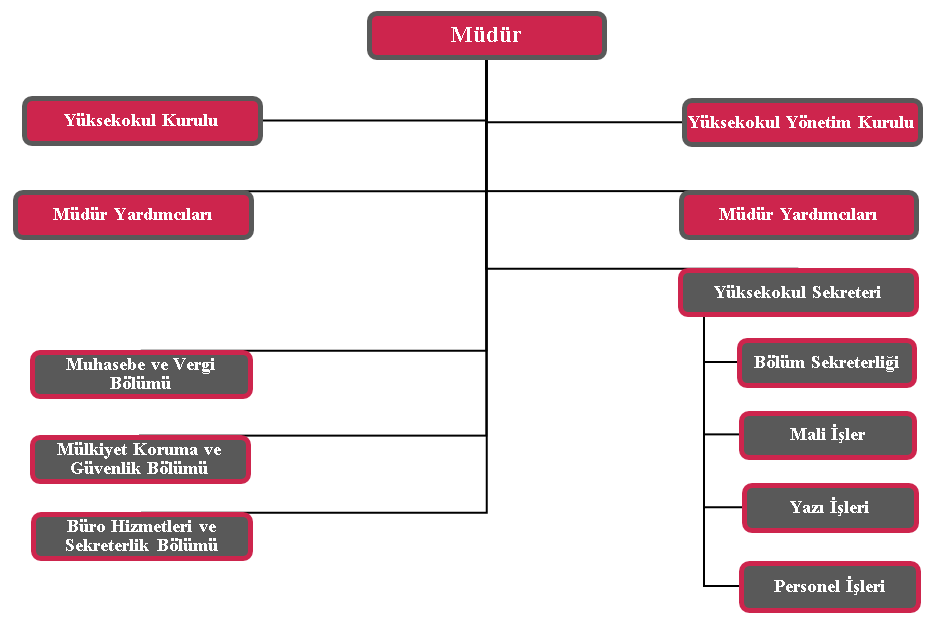 E.1.2. Süreç yönetimiPlanlama, Uygulama, Kontrol Etme ve Önlem AlmaOlgunluk Düzeyi 4 Kurumda tüm birimleri ve alanları kapsayacak şekilde yönetilen süreçler ilişkin sonuçlar, performans göstergeleriyle sistematik olarak izlenmekte, paydaşların görüşleri alınmakta ve izlem sonuçları paydaşlarla birliktedeğerlendirilerek önlemler alınmakta ve ihtiyaçlar/talepler doğrultusunda güncellemeler gerçekleştirilmekted ir.İSTE Süreç Yönetimi El kitabı (https://iste.edu.tr/files/1062_files_1646810425.pdf) E.2. Kaynakların YönetimiE.2.1. İnsan kaynakları yönetimiPlanlama, Uygulama, Kontrol Etme ve Önlem AlmaOlgunluk Düzeyi 4 Kurumda tüm birimleri kapsayan insan kaynakları yönetimi uygulamalarına ilişkin sonuçlar sistematik olarak izlenmekte, paydaş görüşleri alınmakta ve izlem sonuçları paydaşlarla birlikte değerlendirilerek önlemler alınmaktadır.Yüksekokul idari ve akademik personel atamaları Yükseköğretim Üst Kuruluşları ile Yükseköğretim Kurumları Personeli Görevde Yükselme Yönetmeliği’ne göre yapılmaktadır. Söz konusu Yönetmelik akademik ve idari kesimin atanması için gerekli olan ölçütleri belirlemektedir. Üniversite yönetimi idari personelin ihtiyaç duyduğu alanlarda sunulan hizmetin verimini ve kalitesini artırmak, personelin bilgi ve becerilerini geliştirmek için gerekli gördüğü eğitimleri belirlemekte, planlamakta ve eğitimlerin uygulanması için çalışmalar gerçekleştirmektedir.Yüksekokul bünyesinde bulunan Bölüm Başkanlıkları ile ilgili işlerin yürütülmesi Bölüm Başkanları üzerinden yapılmaktadır. Her Bölüm Başkanı bölümü ile ilgili görevleri ve üzerinde farklı görevler bulunmakla birlikte bu durum işlerin etkin ve hızlı yürütülmesini sağlamaktadır. E.2.2. Finansal kaynakların yönetimiPlanlama, Uygulama, Kontrol Etme ve Önlem AlmaOlgunluk Düzeyi 4 Kurumda tüm alanları kapsayacak şekilde yürütülen finansal kaynakların yönetimi uygulamalarına ilişkin sonuçlar sistematik olarak izlenmekte, paydaş görüşleri alınmakta ve izlem sonuçları paydaşlarla birlikte değerlendirilerek önlemler alınmaktadır.Mali kaynakların yönetimi KBS (https://www.kbs.gov.tr/Portal/) sistemi üzerinden HYS modülü ve Yüksekokul bünyesinde bulunan Muhasebe Bilgi Sistemi ile gerçekleştirilmektedir. Harcama yapılacak kalem baz alınarak mevcut bütçe üzerinden harcamalar gerçekleştirilmektedir. Taşınır ve taşınmaz kaynakların yönetimi KBS (https://www.kbs.gov.tr/Portal/) sistemi üzerinden TKYS modülü üzerinden kontrol edilmektedir. Yüksekokul üzerinde bulunan taşınır ve taşınmaz mallar bulundukları birimlere göre çalışanlar üzerine zimmetlenmektedir.Üniversitemiz Strateji ve Geliştirme Daire Başkanlığı tarafından yönetilmektedir.  E.3. Bilgi Yönetim SistemiE.3.1. Entegre bilgi yönetim sistemiPlanlama, Uygulama, Kontrol Etme ve Önlem AlmaOlgunluk Düzeyi 4 Kurumda tüm süreçleri destekleyen entegre bilgi yönetim sistemine ve kullanımına ilişkin sonuçlar sistematik olarak izlenmekte, paydaş görüşleri alınmakta ve izlem sonuçları paydaşlarla birlikte değerlendirilerek önlemler alınmakta ve ihtiyaçlar/talepler doğrultusunda güncellemeler gerçekleştirilmekted ir.Her türlü faaliyet ve sürece ilişkin verileri toplamak, analiz etmek ve raporlamak üzere nasıl bir bilgi yönetim sistemi kullanılmaktadır? Akademik ve idari süreçlerin büyük bir kısmı, Öğrenci Bilgi Sistemi (şu anda kullanılan OBS,EBYS,EDYS sözü edilen üç sistem de İskenderun Teknik Üniversitesi’nin kendi olanaklarıyla alt yapıları hazırlanıp, dış kurumlarda geliştirilmiş yazılımlardır. Veriler bu sistemler üzerinde işlenmekte, analiz ve raporlama işlemleri de bu sistemler üzerinde yapılmaktadır. Öğrencilerle ilgili olarak, akademik yaşamları boyunca oluşturdukları bütün bilgiler ve öğrencilerin anketlere verdikleri cevaplar, Öğrenci Bilgi Sistemi üzerinde işlenmektedir. Bunun yanında, uzaktan ve örgün eğitim derslerinde Moodle öğretim yönetim sistemi de kullanılmaktadır. Bu sistemi Uzaktan Eğitim Birimi yönetmektedir. Üniversitemiz bir Elektronik Belge Yönetim sistemine geçmiştir(EBYS). Kurumsal iç ve dış değerlendirme sürecine yönelik bilgiler nasıl ve hangi sıklıkta toplanmaktadır? Üniversitemiz geliştirilmekte olan yönetim anlayışı çerçevesinde, 2015 yılından itibaren iç ve dış değerlendirme süreci kapsamında ele alınacak olan bilgileri farklı yönetsel yapı düzeylerinde dönemsel olarak toplamaktadır. Ağırlıklı olarak bütçe ve izleme faaliyetleri için bu bilgiler akademik yıl bazındadır. Ancak operasyonel gereksinimler doğrultusunda detayda günlük, aylık, dönemlik ve özel durumlarda faaliyet frekansına uygun olarak da veri/bilgi toplanmaktadır. Bilgi toplama yöntemi için elektronik sistemlerin yanında iç yazışma ile kağıt ortamında da bilgi/veri toplama ve paylaşımları gerçekleşmektedir.E 3.2. Bilgi güvenliği ve güvenilirliğiPlanlama, Uygulama, Kontrol Etme ve Önlem AlmaOlgunluk Düzeyi 4 Kurumda bilgi güvenliği ve güvenirliğinin sağlanmasına yönelik uygulamalar sistematik olarak izlenmekte ve izlem sonuçları paydaşlarla birlikte değerlendirilerek önlemler alınmaktadır.Kamuoyuna sunulan bilgilerin güncelliği ve doğruluğu yönetsel kademeler tarafından denetlenmektedir. Kurumsal arşiv üzerinden sunulan bilgilerin güvenilirliği de bilimsel süreçlerin kalitesine özen gösterilerek denetlenmeye çalışılmaktadır. Bu alanda yapılacak yönetsel model çalışmaları ve performans yönetim sisteminin önemli başlıklarından birisinin bu olması için gerekli hassasiyet gösterilmektedir. Bu şekilde kamuoyunda da daha açık, güvenilir ve kurumsal bir İskenderun Teknik Üniversitesi imgesi oluşturulmuş olacaktır.Üniversitemiz Bilgi İşlem Daire Başkanlığı tarafından yapılmaktadır. E.4. Destek HizmetleriE 4.1. Hizmet ve malların uygunluğu, kalitesi ve sürekliliğiPlanlama, Uygulama, Kontrol Etme ve Önlem AlmaOlgunluk Düzeyi 4 Kurumda, dışarıdan tedarik edilen tüm hizmetlerin ve malların kalitesini güvence altına almak üzere tedarikçilerle yakın işbirlikleri yürütülmekte, tedarikçilerin performansı ve memnuniyetleri sistematik olarak izlenerek paydaşlarla birlikte değerlendirilmekte ve gerekli önlemler alınmaktadır.Kurum dışından alınan idari ve/veya destek hizmetlerinin tedarik sürecine ilişkin kriterleri belirlenmiş midir? Piyasa şartlarına ve ürün özelliklerine göre değişiklikler gösterse de teslim süresi, fiyat , işin veya ürünün niteliği, var ise ürün sertifikaları, diğer belgeler ve satış sonrası destek, ürünün teslim şekli, yeri ve ödeme koşulları gibi kriterler belirlenmiş ve tüm tedarik işlemlerinde göz önüne alınmaktadır. Kurum dışından alınan bu hizmetlerin uygunluğu, kalitesi ve sürekliliği nasıl güvence altına alınmaktadır? Talep edilen birim tarafından ürünün veya hizmetin Teknik Şartnamesine bağlı kalınarak sözleşmeler yapılmaktadır. Deneyimli firmalar ve ürünler tercih edilmektedir. Garanti süresi ve sözleşme ile, bazı durumlarda teminat belgesi ile hizmetlerin uygunluğu ve kalitesi güvence altına alınmaktadır.  E.5. Kamuoyunu Bilgilendirme ve Hesap VerebilirlikE.5.1. Kamuoyunu bilgilendirmePlanlama, Uygulama, Kontrol Etme ve Önlem AlmaOlgunluk Düzeyi 4 Kurumun kamuoyunu bilgilendirme faaliyetlerine ilişkin bulgular izlenmekte, paydaş görüşleri alınmakta ve izlem sonuçları paydaşlarla birlikte değerlendirilerek önlemler alınmaktadır.Kurum, topluma karşı sorumluluğunun gereği olarak, eğitim-öğretim, araştırma geliştirme faaliyetlerini de içerecek şekilde faaliyetlerinin tümüyle ilgili güncel verileri kamuoyuyla paylaşmakta mıdır? İskenderun Teknik Üniversitesi şeffaf yönetim anlayışının bir gereği olarak Bölüm, Fakülte  Yüksekokullar ve Üniversite ile ilgili tüm bilgileri güncel olarak Üniversite ana web sayfası aracılığıyla kamuoyu ile paylaşmaktadır. Üniversite iç paydaşlarının bilgi talepleri de bu anlayışla karşılanmaktadır. Ayrıca, Üniversite bünyesinde ve Üniversite aracılığıyla üretilen tüm bilimsel çalışmalar ve etkinlikler Üniversite Kütüphanesi'nin kurumsal açık arşivinde açık kaynak olarak İnternet üzerinden http://kutuphane.iste.edu.tr/  adresinden sunulmaktadır. Üniversite, tüm etkinliklerini ve öz değerlendirme bilgilerini herhangi bir kısıtlama  olmadan basın üzerinden paylaşmaktadır .Kamuoyuna sunulan bilgilerin güncelliği, doğruluğu ve güvenilirliği nasıl güvence altına alınmaktadır? 	Kamuoyuna sunulan bilgilerin güncelliği ve doğruluğu yönetsel kademeler tarafından denetlenmektedir. Kurumsal arşiv üzerinden sunulan bilgilerin güvenilirliği de bilimsel süreçlerin kalitesine özen gösterilerek denetlenmeye çalışılmaktadır. Bu alanda yapılacak yönetsel model çalışmaları ve performans yönetim sisteminin önemli başlıklarından birisinin bu olması için gerekli hassasiyet gösterilmektedir. Bu şekilde kamuoyunda da daha açık, güvenilir ve kurumsal bir İskenderun Teknik Üniversitesi imgesi oluşturulmuş olacaktır.   Dörtyol MYO Birim Faaliyet Raporu (https://iste.edu.tr/files/1064_files_1645076440.pdf)  E.5.2. Hesap verme yöntemleriPlanlama, Uygulama, Kontrol Etme ve Önlem AlmaOlgunluk Düzeyi 4 Kurumun hesap verme faaliyetleri sonucunda elde edilen bulgular izlenmekte, paydaş görüşleri alınmakta ve izlem sonuçları paydaşlarla birlikte değerlendirilerek önlemler alınmaktadır.Yönetim ve idarenin kurum çalışanlarına ve genel kamuoyuna hesap verebilirliğine yönelik ilan edilmiş politikası var mıdır? Şeffaflık: Yönetim, Üniversite politikaları ile düzenlendiği gibi Fakülte Dekanları ve Enstitü Müdürleri ile genellikle Üniversite Senatosu ve Dekanlar Kurul toplantıları kanalıyla toplanma imkanına sahiptir. Kurum içi hesap verebilirlik adına, yönetim ve idare kararları için bölüm ve fakültelerden alınan geri bildirimlere bakılmaktadır. Bütün Senato, Üniversite Yönetim Kurulu, Fakülte Kurulu kararları vb. tüm ilgililere iletilmektedir. Bunun yanı sıra, e-posta, web sayfası gibi bilgi teknolojileri kullanılarak alınan kararlar ilgili birimlere ve kişilere ulaştırılmaktadır. Cevap Verebilirlik: 	Akademik ve idari uygulamaların kalitesini iyileştirmeye yönelik birçok çalışma olmasına rağmen, sürekli iyileştirme için geri bildirim sistemi gibi iyi tanımlanmış ve sistematik bir sürece de gereksinim duyulmaktadır. Üniversite, yönetim ve idareye yönelik performans ölçümüne yönelik somut girişimlerde bulunmuştur. Bununla birlikte, etkin olmayan örgütsel iletişim ve bilgi paylaşımı, tüm personel ve öğrencilerin karar alma sürecine yeterli olmadığı düşünülen katılım düzeyi gibi üstesinden gelinmesi gereken bazı engeller de söz konusudur. Stratejik planın daha sistematik bir şekilde uygulanması ve izlenmesi de yönetimin etkinliğini ve hesap verebilirliğini artırmaya yardımcı olacaktır. Bu kapsamda yukarıda sözü edilen “Kalite Güvence Sistemi” bu iyileştirmelerin yer alacağı şekilde oluşturulmaktadır.F. AKRADİSYON VE DEĞERLENDİRME ÇALIŞMALARIMeslek Yüksekokulumuzda akradite edilmiş program yoktur.G. KONTROL LİSTESİ Not: Sadece durumun Birimde sağlandığı maddeler için işaretleme (X) yapınız.H. GENEL DEĞERLENDİRMESonuç olarak, Dörtyol Meslek Yüksekokulu’nun kendine özgü misyon ve vizyonu bulunmakta ve belirli bir kalite anlayışını yansıtmaktadır. Bölgesinin en köklü ve güçlü meslek yüksekokulu olan Dörtyol Meslek Yüksekokulu bünyesinde faaliyetlerine yaklaşık yıllardır devam etmekte olup 3 aktif programla eğitime devam etmekte  bölgenin ve ülkemizin kalkınmasına katkıda bulunacak çalışmalar gerçekleştirmekte ve geleceğin teknikerlerini yetiştirmektedir. Öte yandan kalite güvencesi sağlamada gerek eğitim-öğretim ve gerekse araştırma alanlarında iç ve dış paydaşlarla ilişkilerini arttırıp, paydaşların talep ve beklentileri doğrultusunda daha da çeşitlenmektedir. Disiplinler arası ve bütüncül yaklaşım, işbirliği ve etkileşim, temeli güçlendirme ve kaynakları güçlendirme stratejik önceliklerimiz doğrultusunda, eğitim-öğretim, araştırma geliştirme ve toplumsal hizmet boyutunda stratejik hedefler erişimi kolaylaştıracak ve kalite güvence sistemini güçlendirecek destek stratejileri hayata geçirilecektir. Bu bağlamda Yüksekokul’umuzda PUKÖ çevrimleri tam olarak olgunlaşmamıştır. Özellikle eğitim-öğretim alanında bazı çevrimler genel mevzuata uygun olarak tamamlanırken, diğer alanlarda eksiklikler vardır. Araştırma-Geliştirme alanında planlama, uygulama ve kontrol bulunurken, önlem alma için herhangi bir teşvik/uyarı mekanizması bulunmamaktadır. Toplumsal katkı alanında planlamada üniversitemiz geneline uyulurken, kontrol ve önlem yoktur. Yönetsel alanda belirli bir planlama vardır, uygulama ve kontrol sistemleri oluşturulmaktadır. Kısaca, kalite kültürünün gelişmesi için önümüzdeki yıllarda yeni etkinliklerin faaliyete geçirilmesi etkili olacaktır.  PERFORMANS GÖSTERGELERİKalite Süreci Kapsamında Dış Paydaşlarla 31.03.2022 Tarihinde Gerçekleştirilen Toplantı Tutanağı (Ek-4)Kalite Süreci Kapsamında Dış Paydaşlarla 07.04.2022 Tarihinde Gerçekleştirilen Toplantı Tutanağı (Ek-5)Kalite Süreci Kapsamında Dış Paydaşlarla 14.04.2022 Tarihinde Gerçekleştirilen Toplantı Tutanağı (Ek-6)Ek-1 Ders Bilgi PaketiBüro Yönetimi ve Yönetici Asistanlığı Programı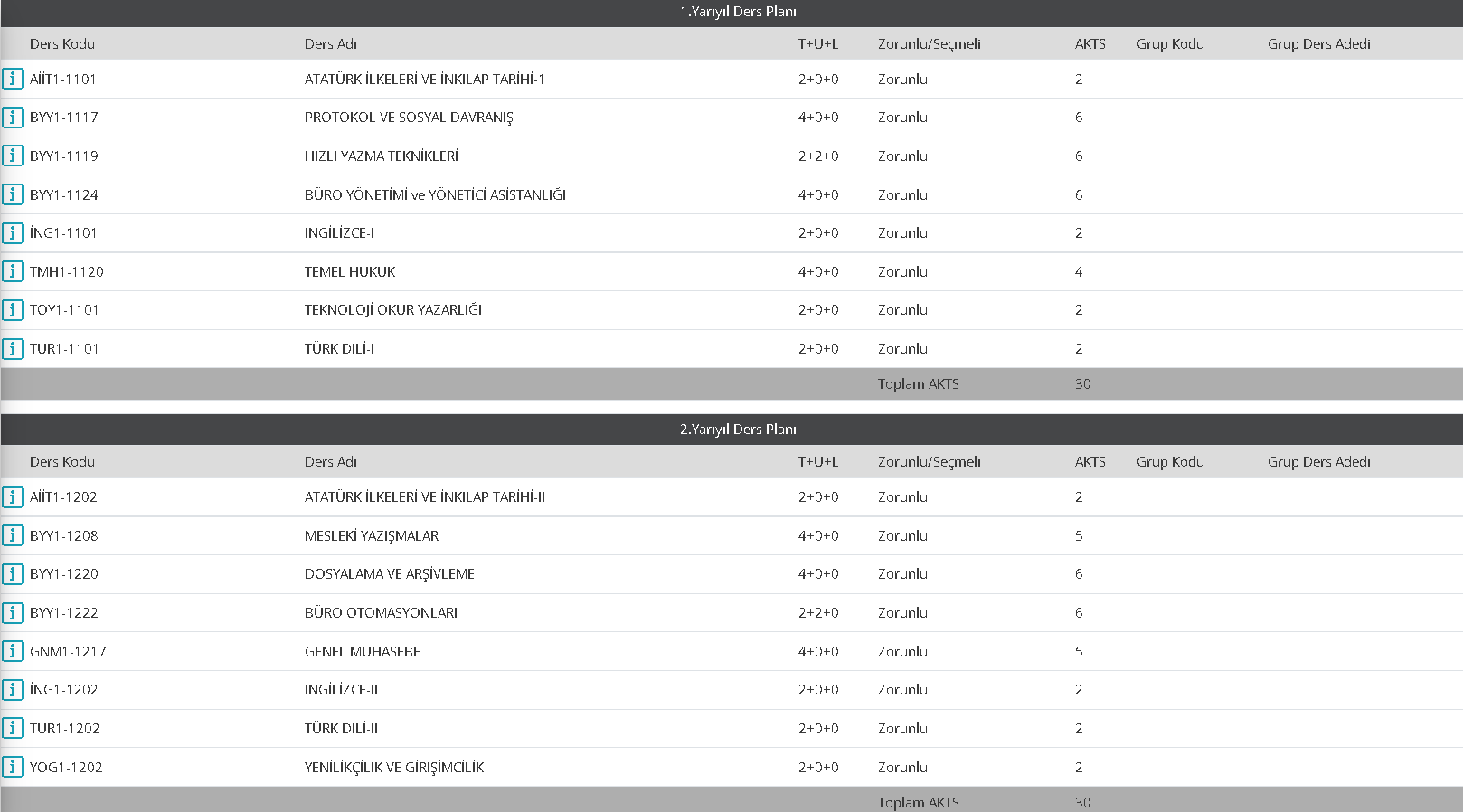 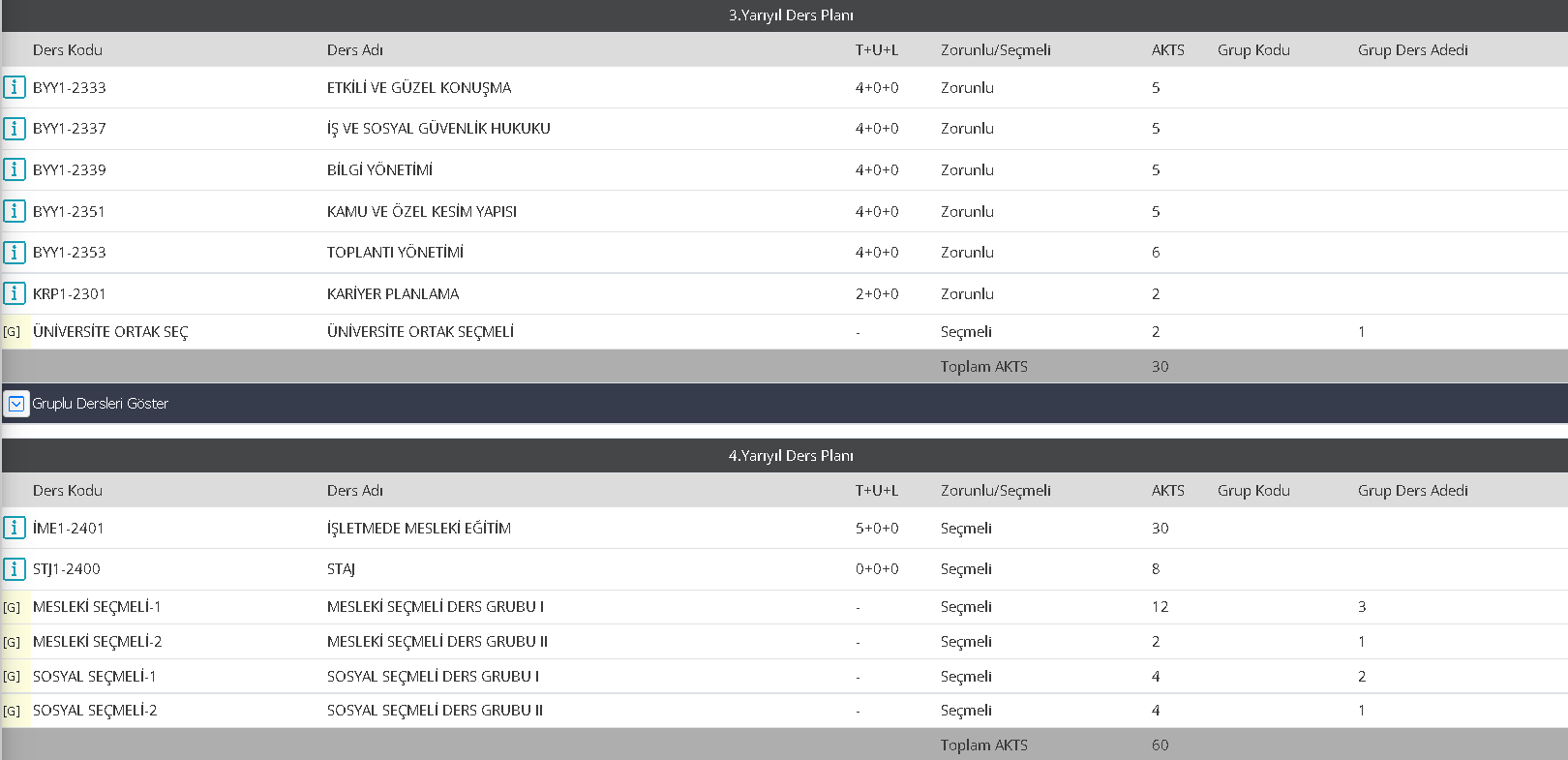 Muhasebe ve Vergi Uygulamaları Programı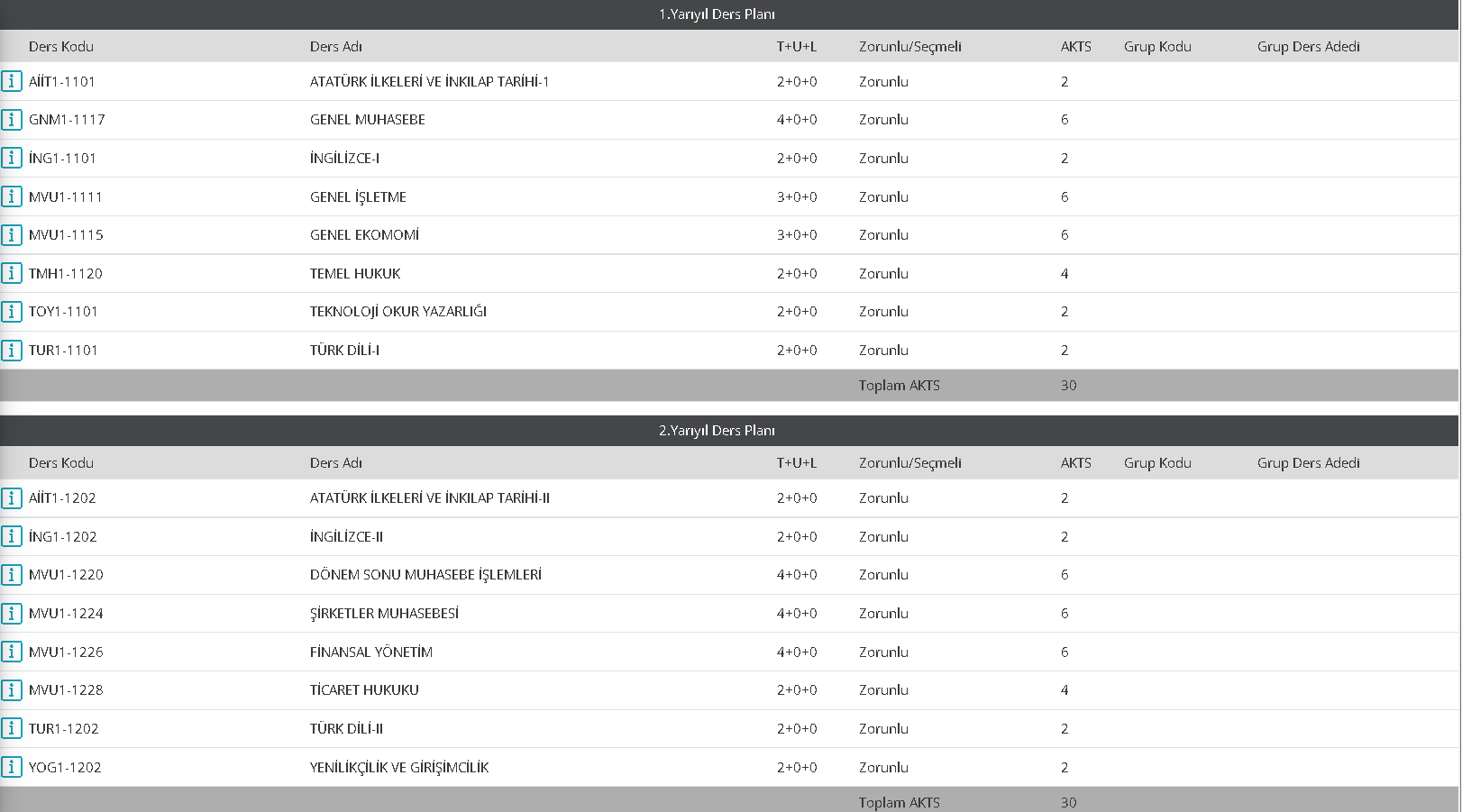 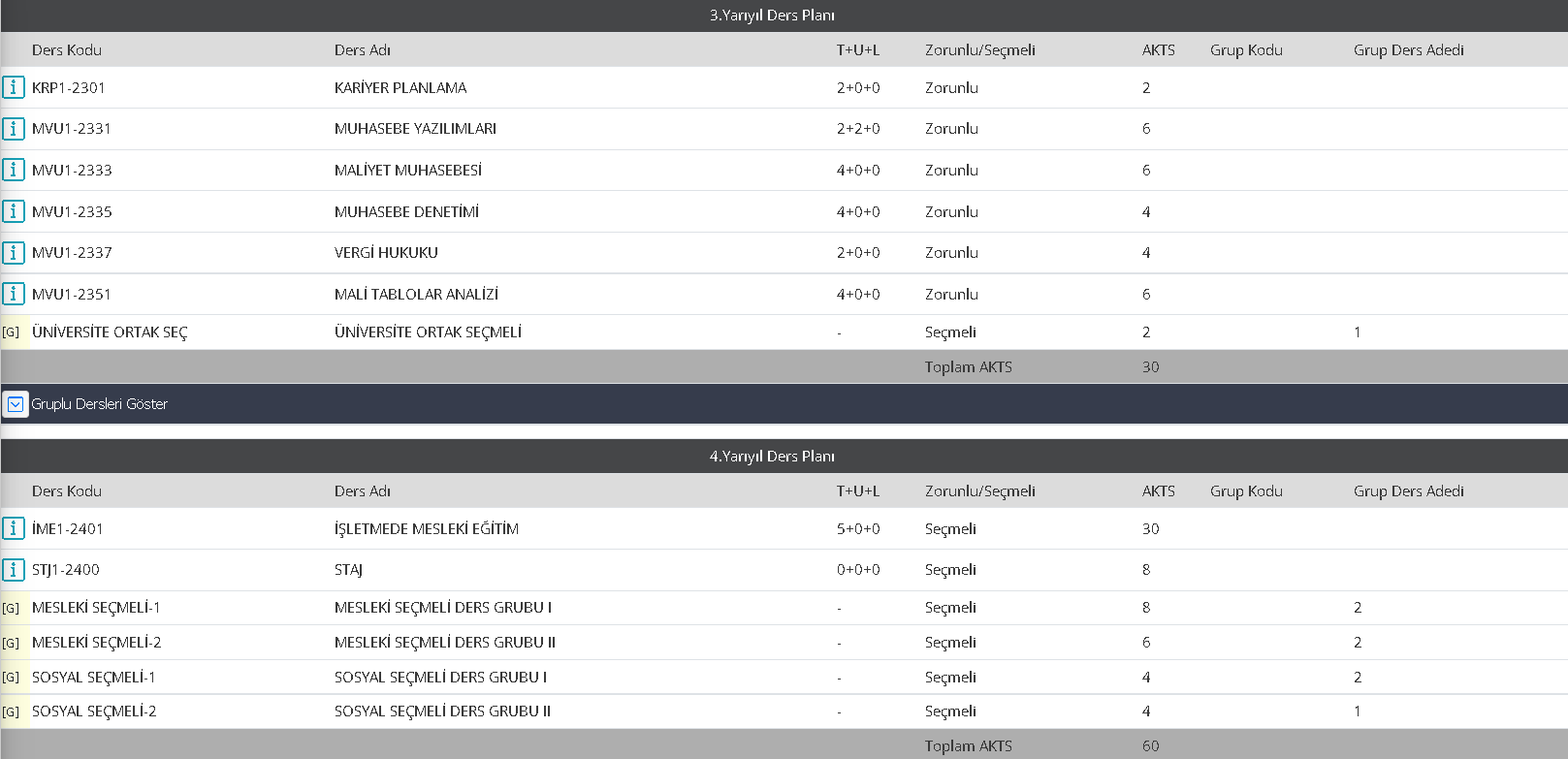 Sosyal Güvenlik Programı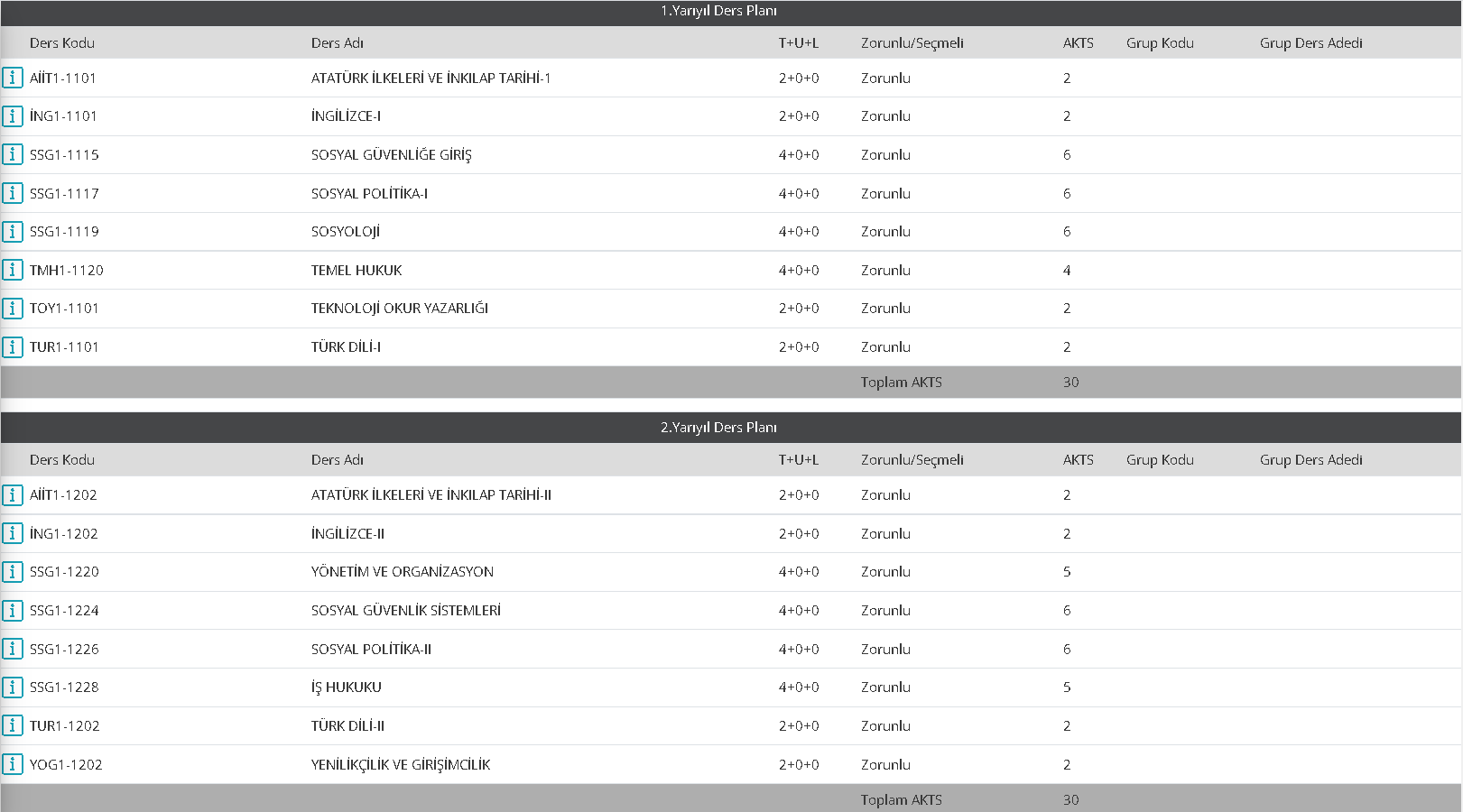 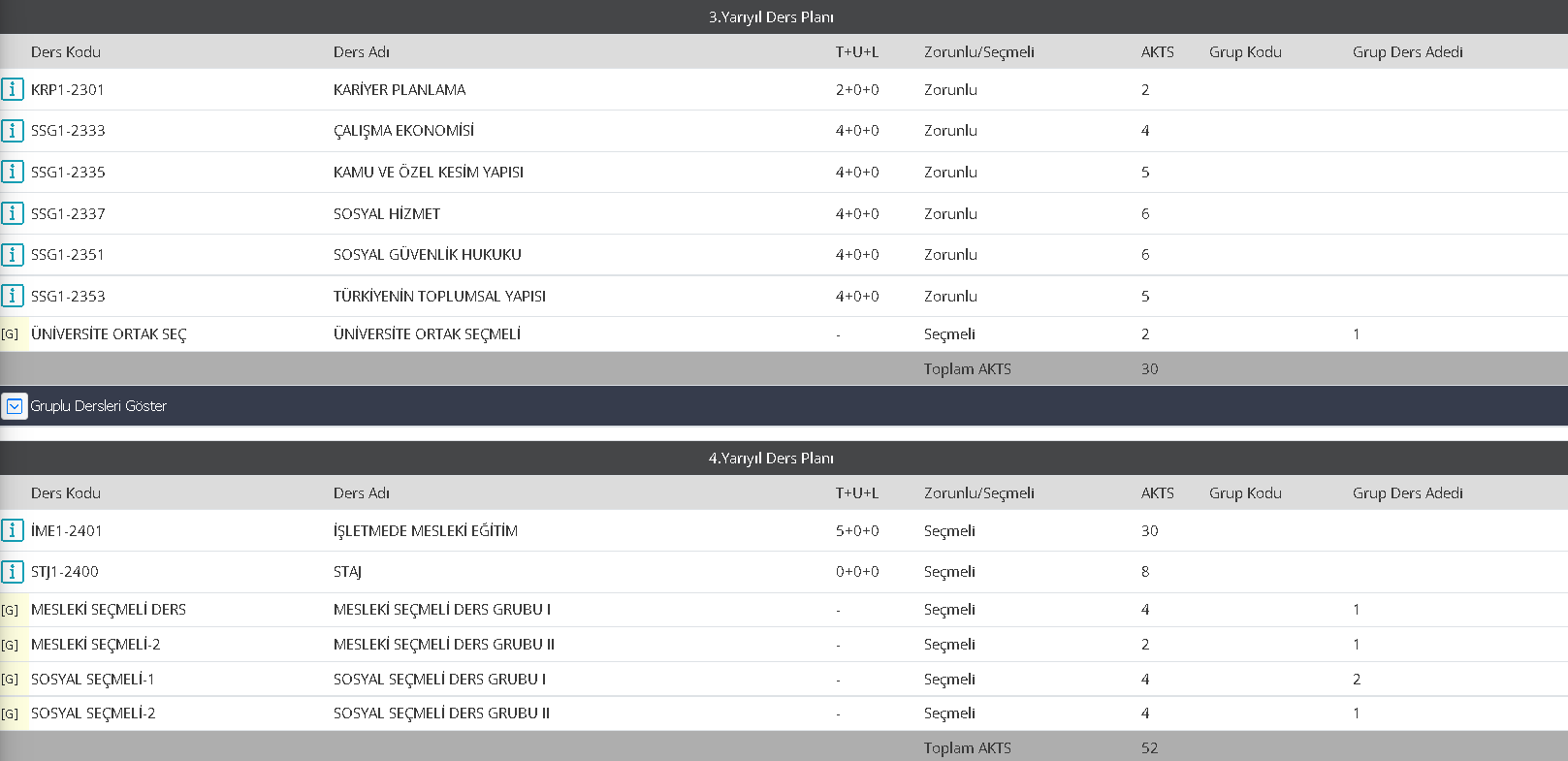 Ek-2 Sosyal, Kültürel ve Sportif Faaliyetlere İlişkin Uygulanan Projeler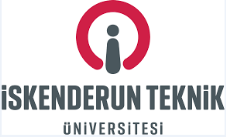 Dörtyol Meslek Yüksekokulu2021-2022 Bahar DönemiMuhasebe ve Vergi Uygulamaları Programı, Sosyal Güvenlik Programı ve Büro Yönetimi ve Yönetici Asistanlığı ProgramıGönüllülük Çalışmaları Dersi Kapsamında Proje Teklif Formu 2022 Bahar DönemiTEMİZ BİR ÇEVRE İÇİN EL ELE PROJE ÇIKTILARI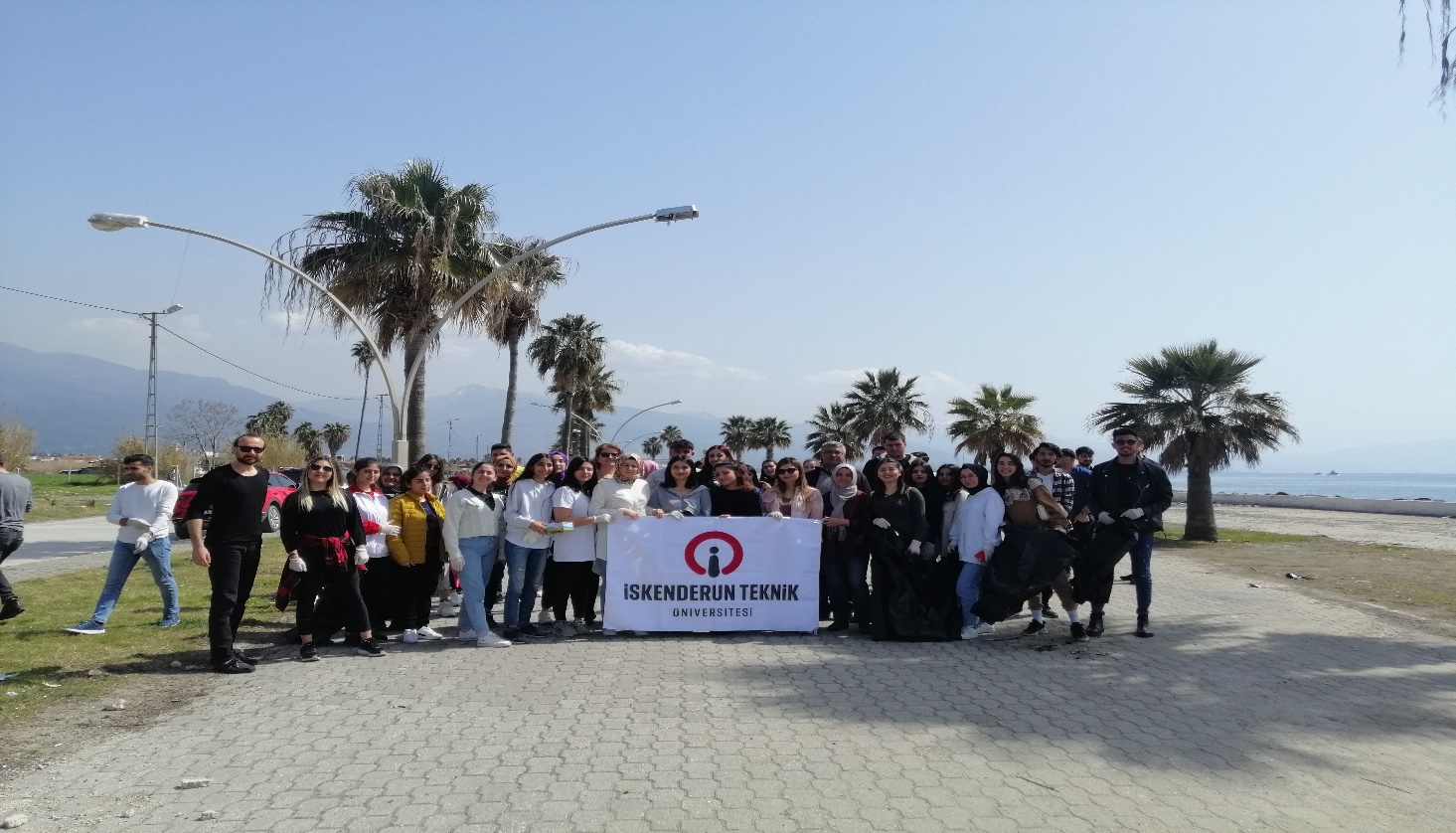 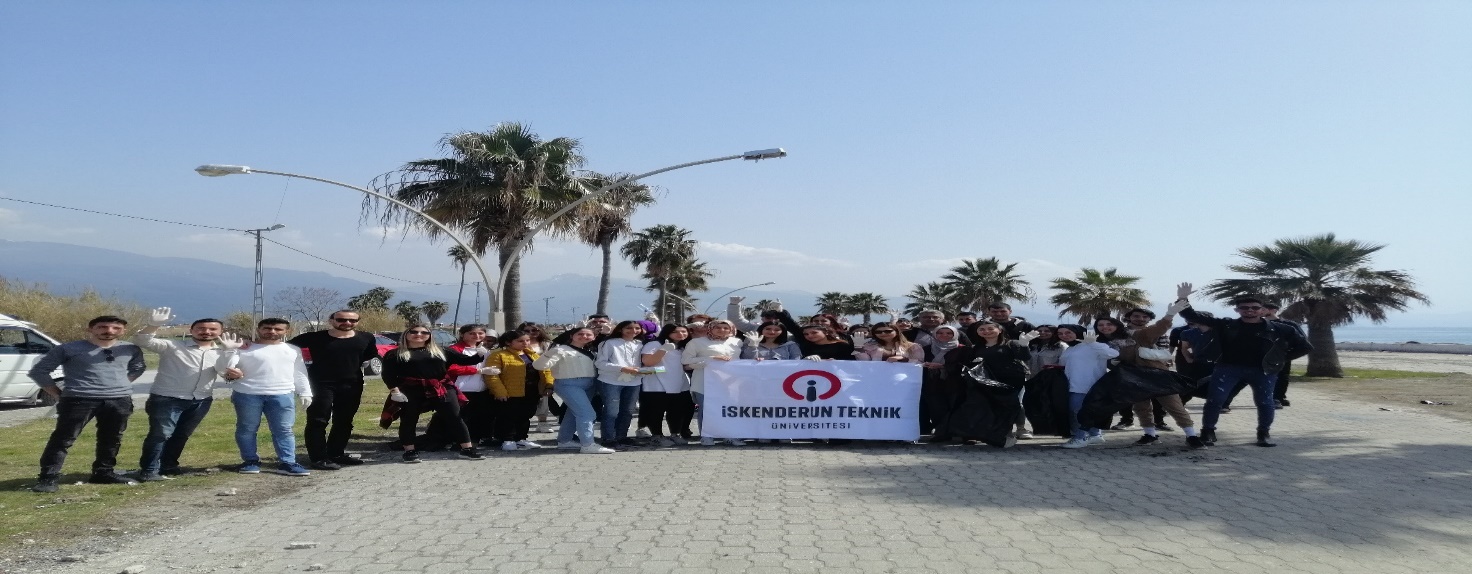 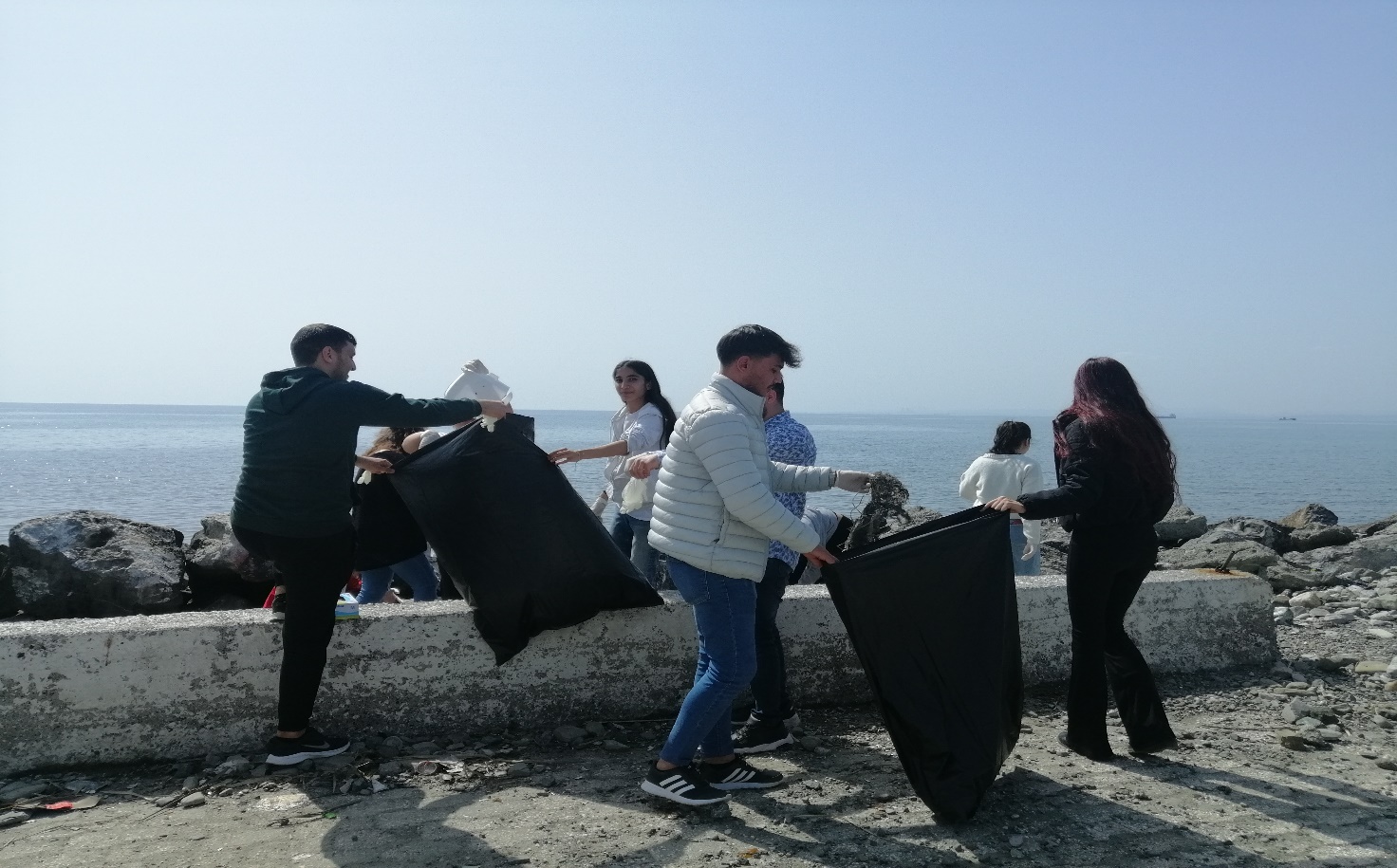 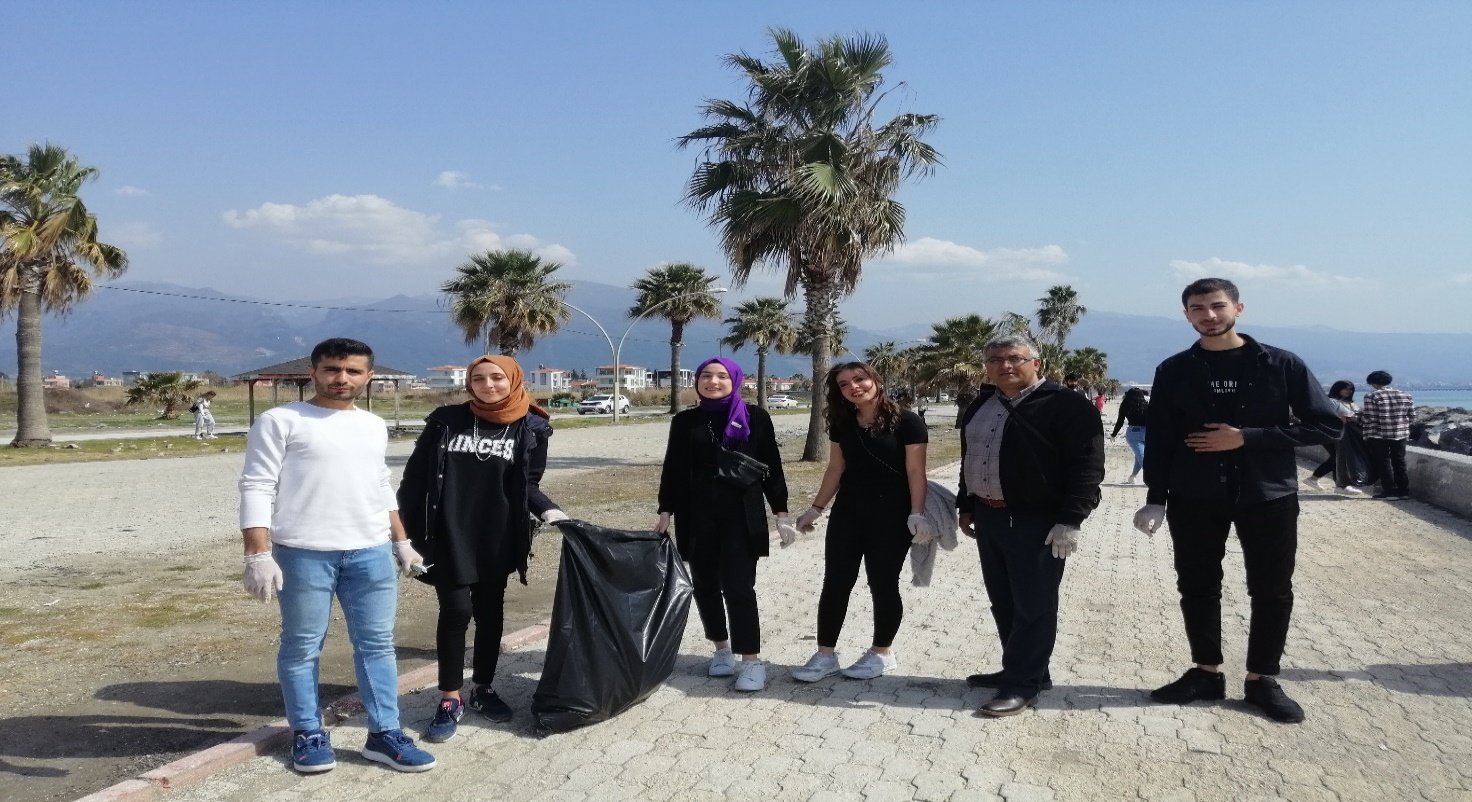 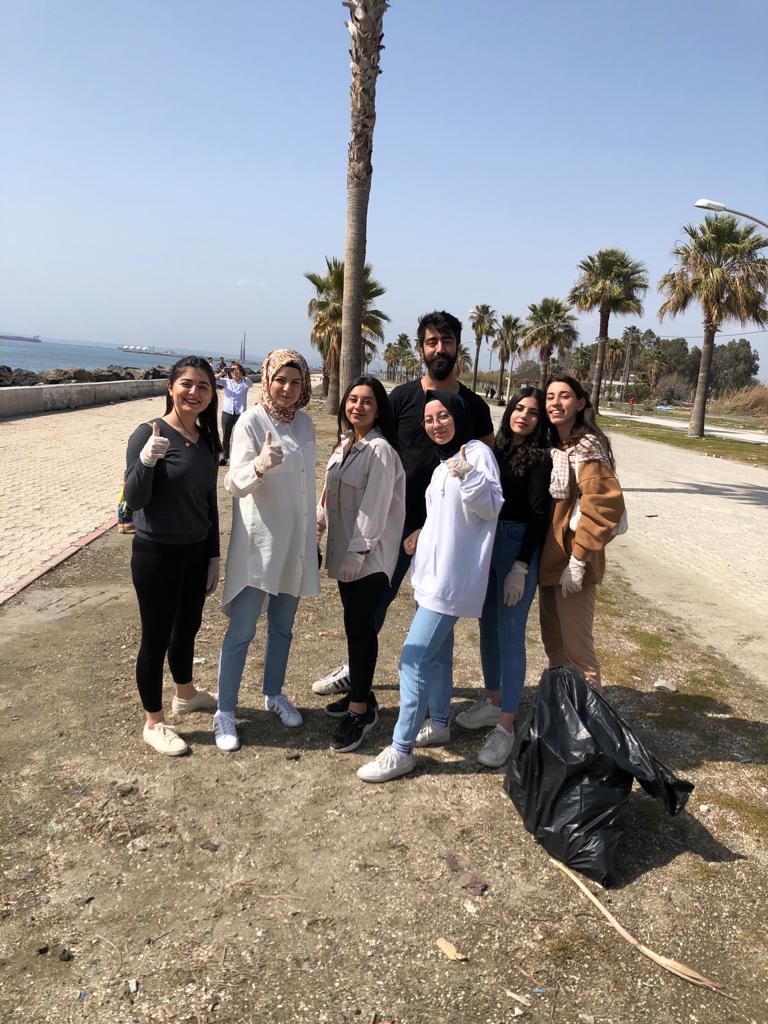 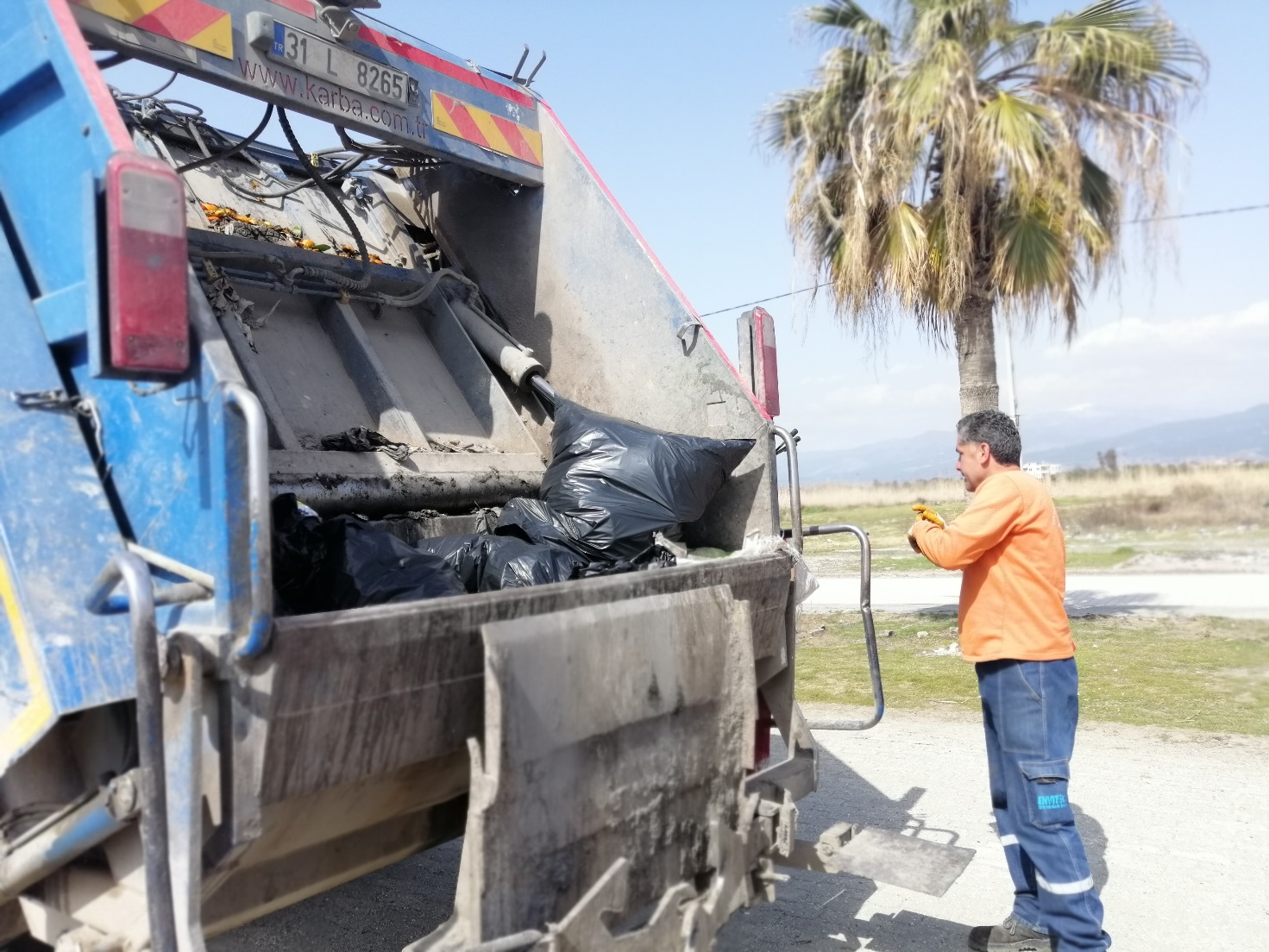 Dörtyol Meslek Yüksekokulu2021-2022 Bahar DönemiMuhasebe ve Vergi Uygulamaları Programı, Sosyal Güvenlik Programı ve Büro Yönetimi ve Yönetici Asistanlığı ProgramıGönüllülük Çalışmaları Dersi Kapsamında Proje Teklif Formu 2022 Bahar DönemiDİKİLİ AĞACIM VAR PROJE ÇIKTILARI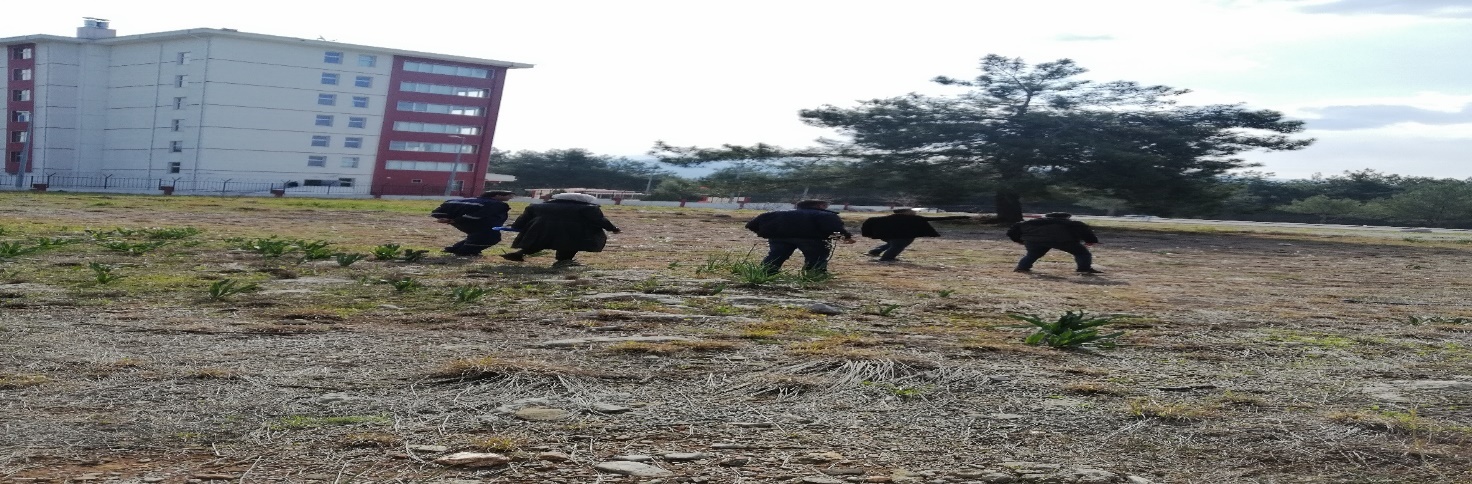 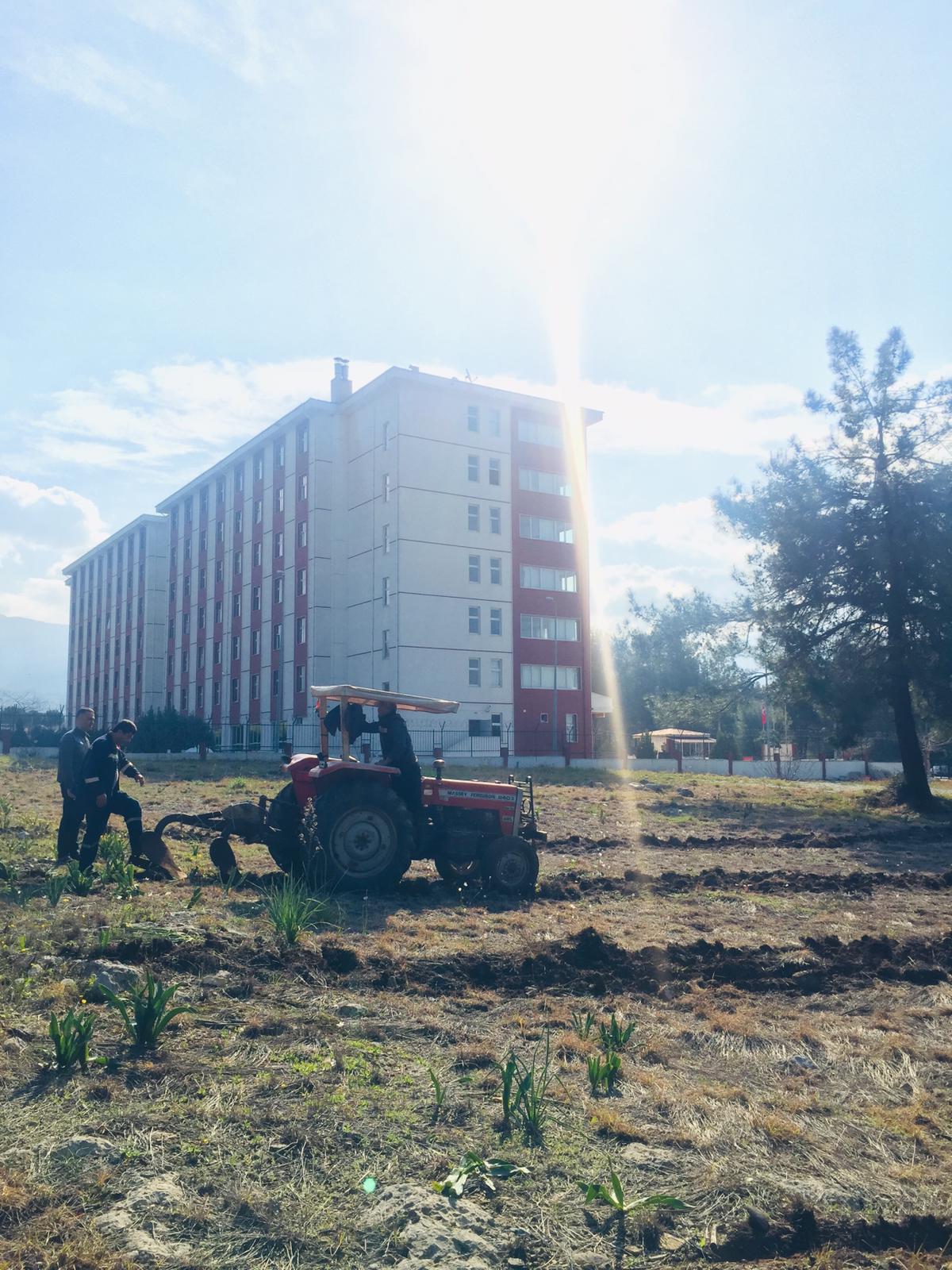 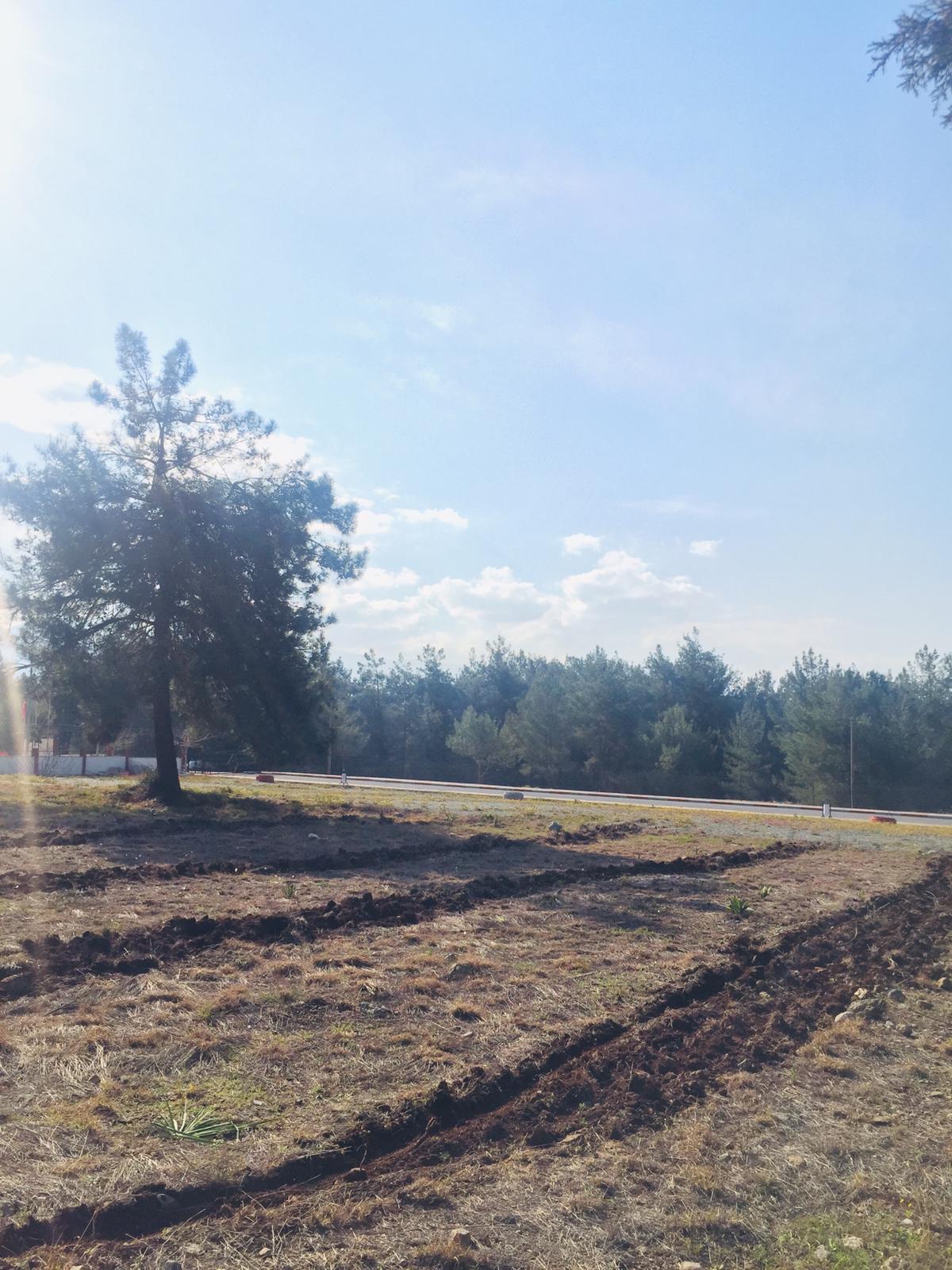 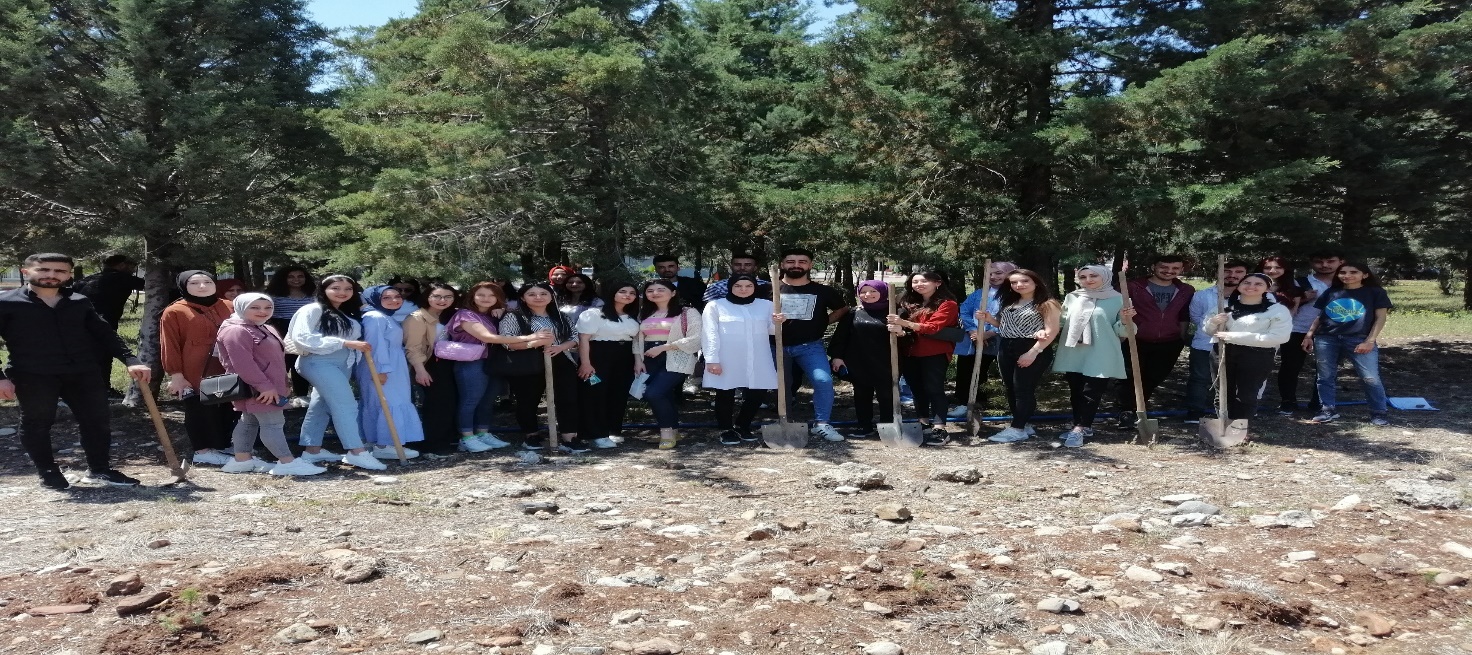 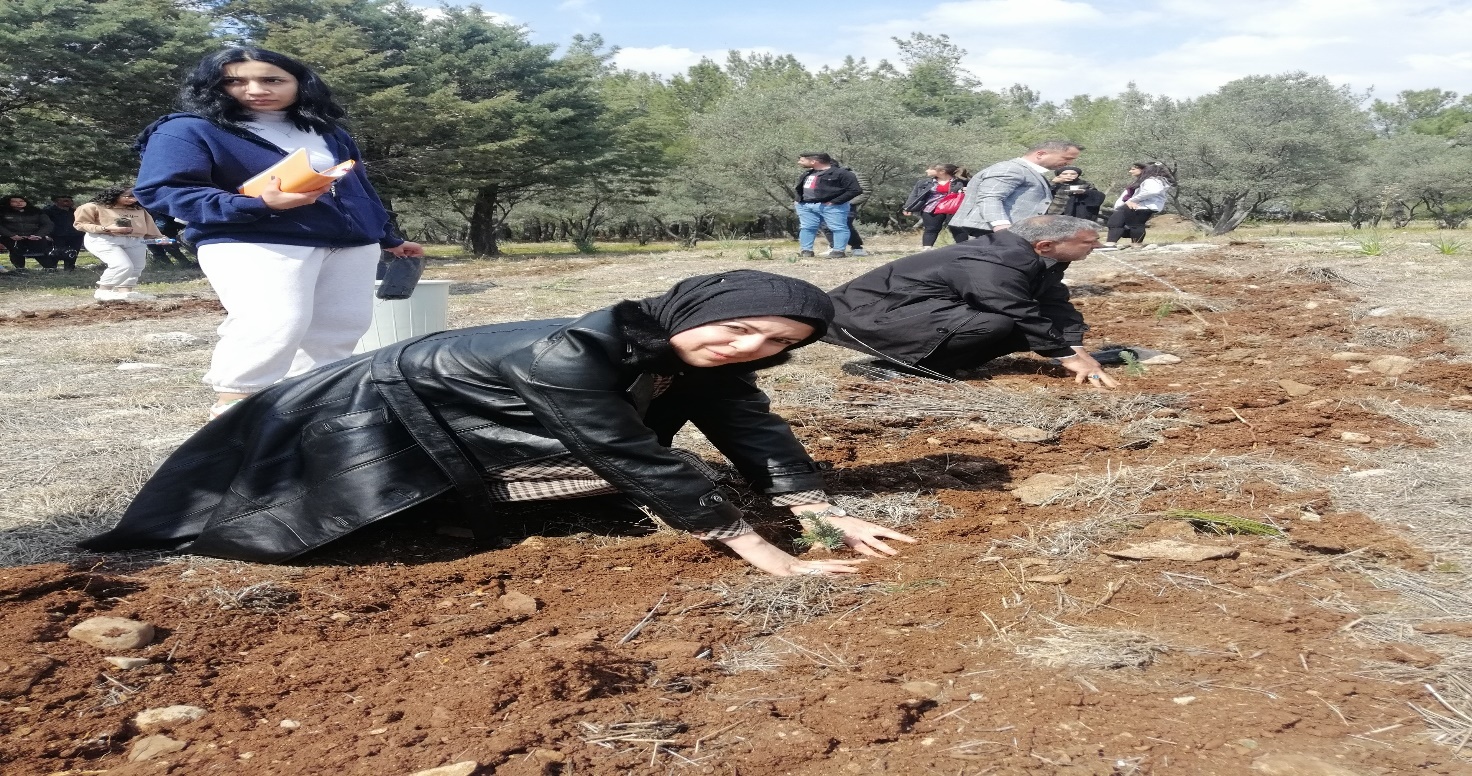 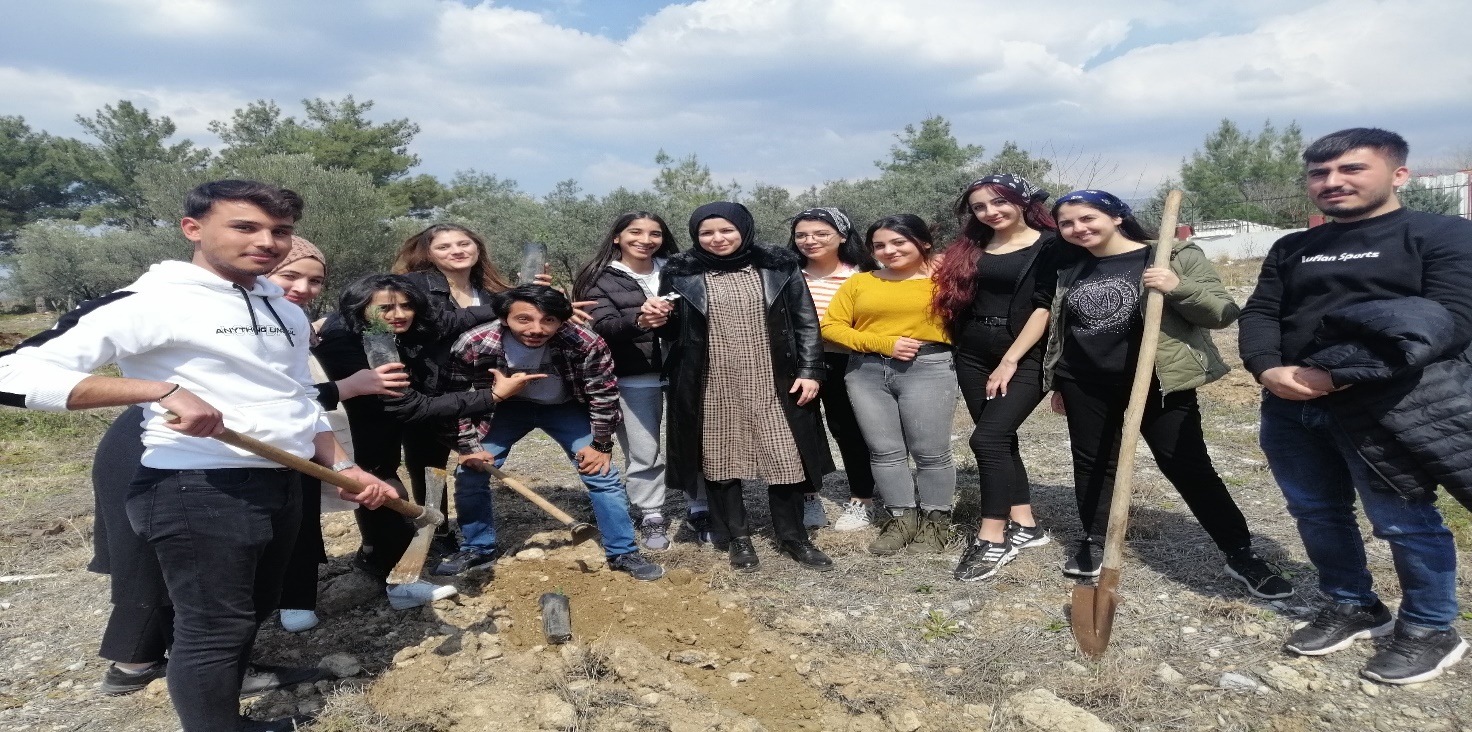 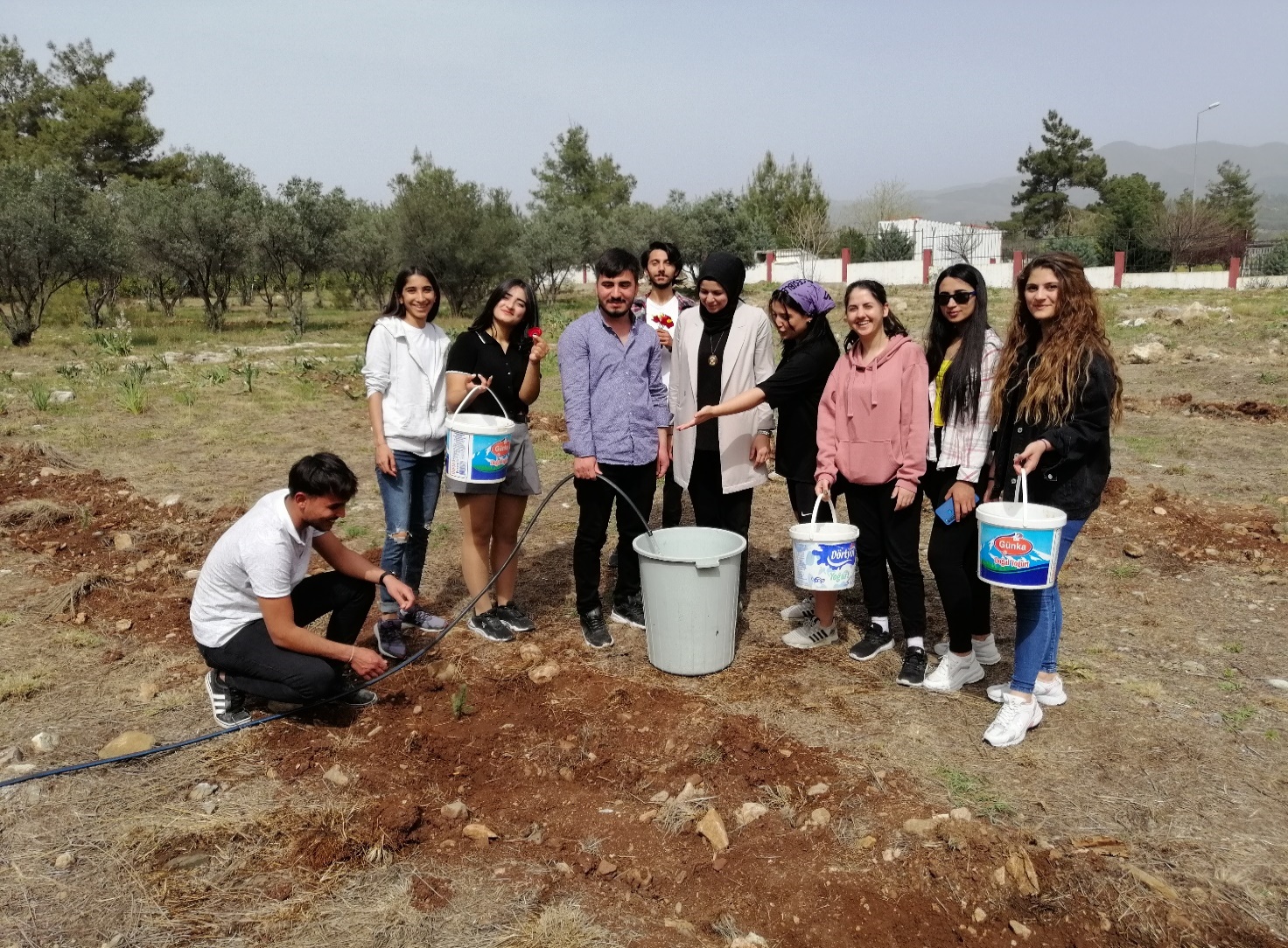 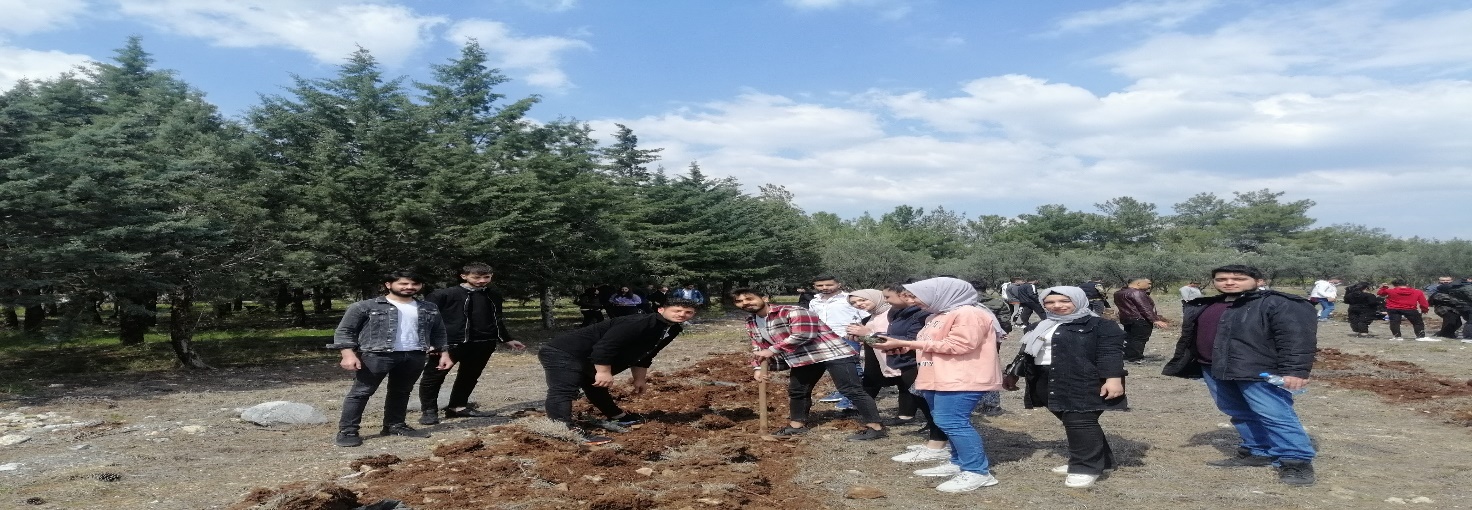 Dörtyol Meslek Yüksekokulu2021-2022 Bahar DönemiMuhasebe ve Vergi Uygulamaları Programı ve Sosyal Güvenlik Programı ve Büro Yönetimi ve Yönetici Asistanlığı ProgramıGönüllülük Çalışmaları Dersi Kapsamında Proje Teklif Formu 2022 Bahar DönemiBİR KİTAP DA SENDEN OLSUN PROJE ÇIKTILARI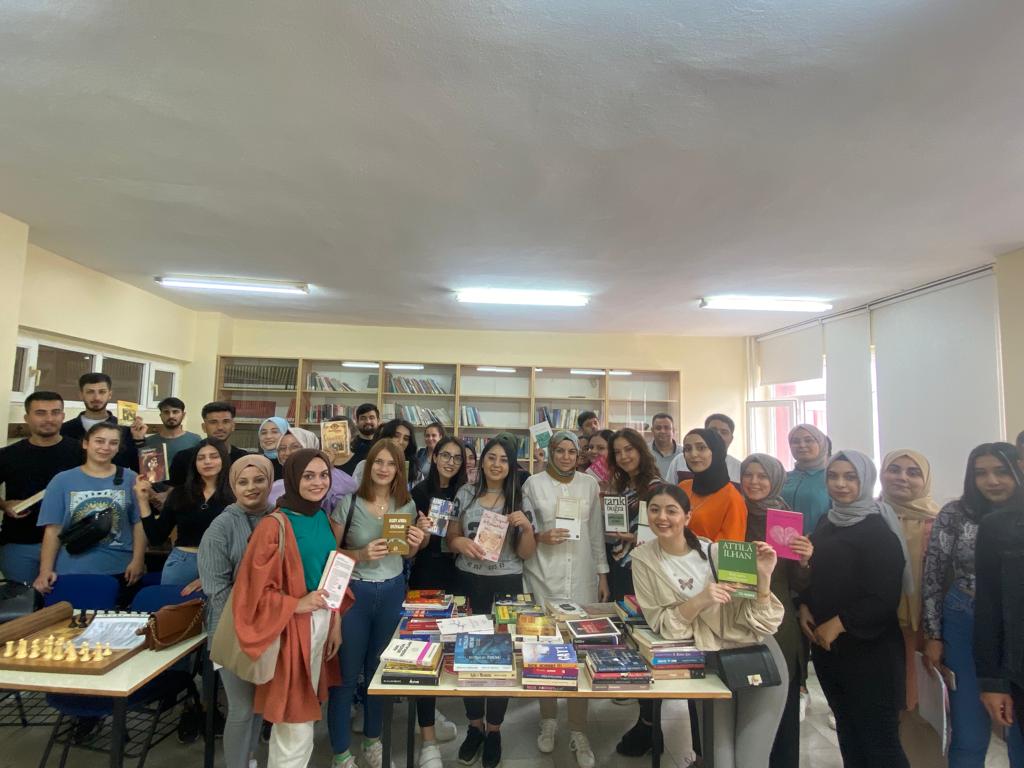 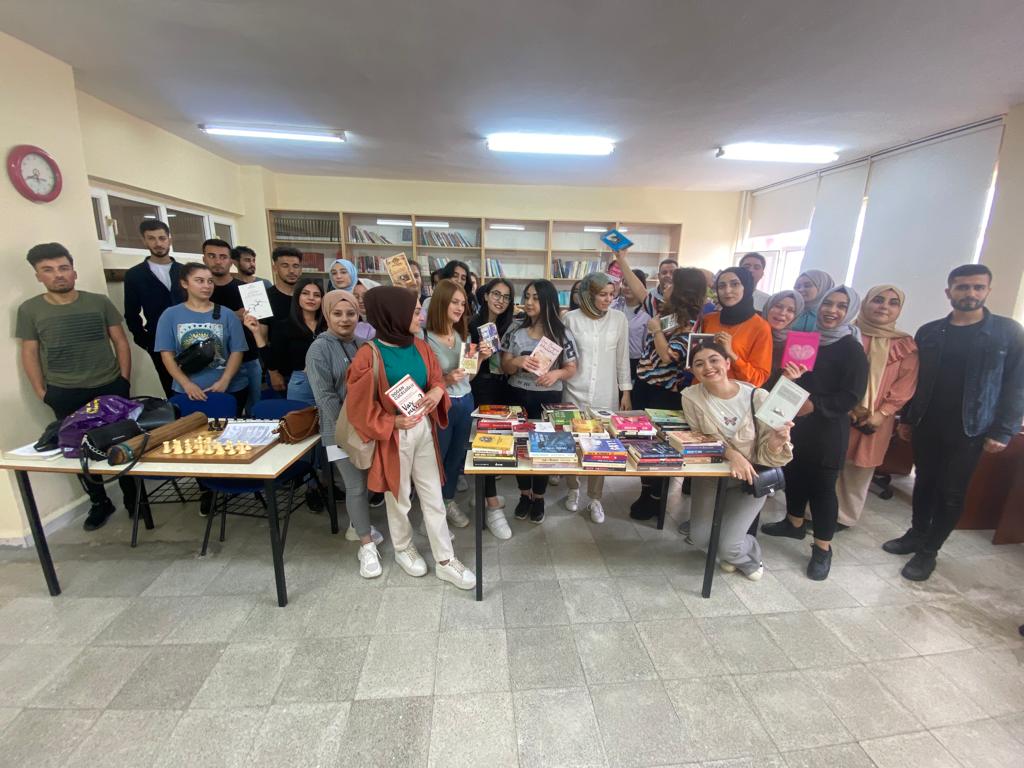 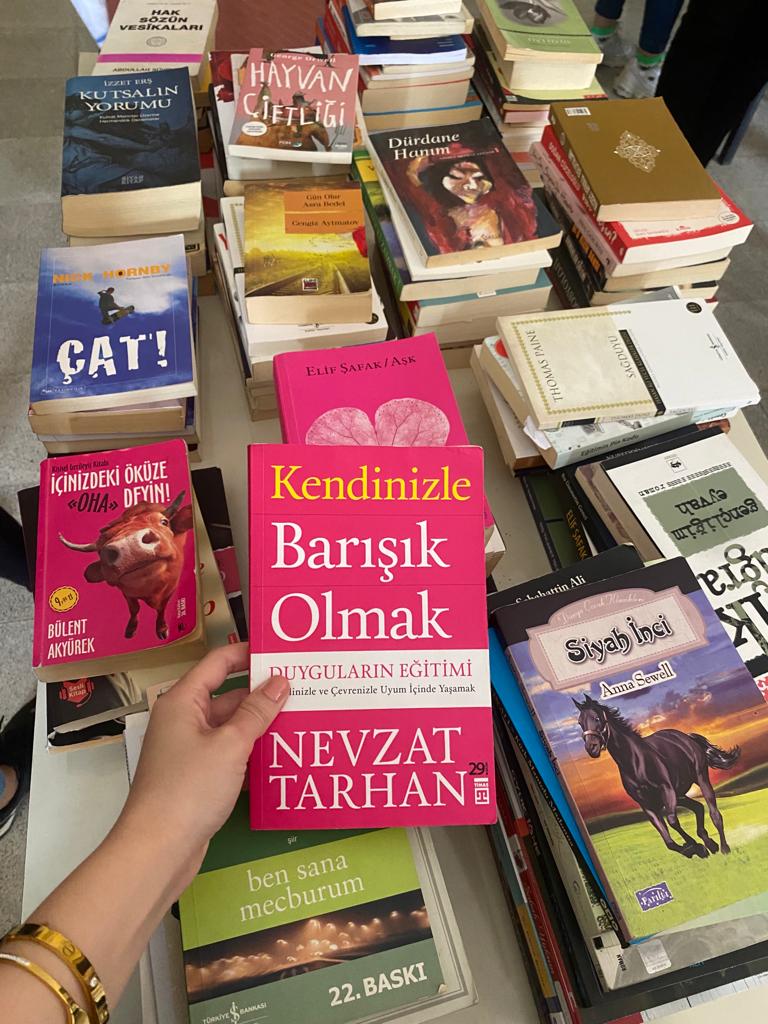 Dörtyol Meslek Yüksekokulu2021-2022 Bahar DönemiMuhasebe ve Vergi Uygulamaları Programı ve Sosyal Güvenlik Programı ve Büro Yönetimi ve Yönetici Asistanlığı ProgramıGönüllülük Çalışmaları Dersi Kapsamında Proje Teklif Formu 2022 Bahar DönemiKAMPÜSÜNE DEĞER KAT PROJE ÇIKTILARI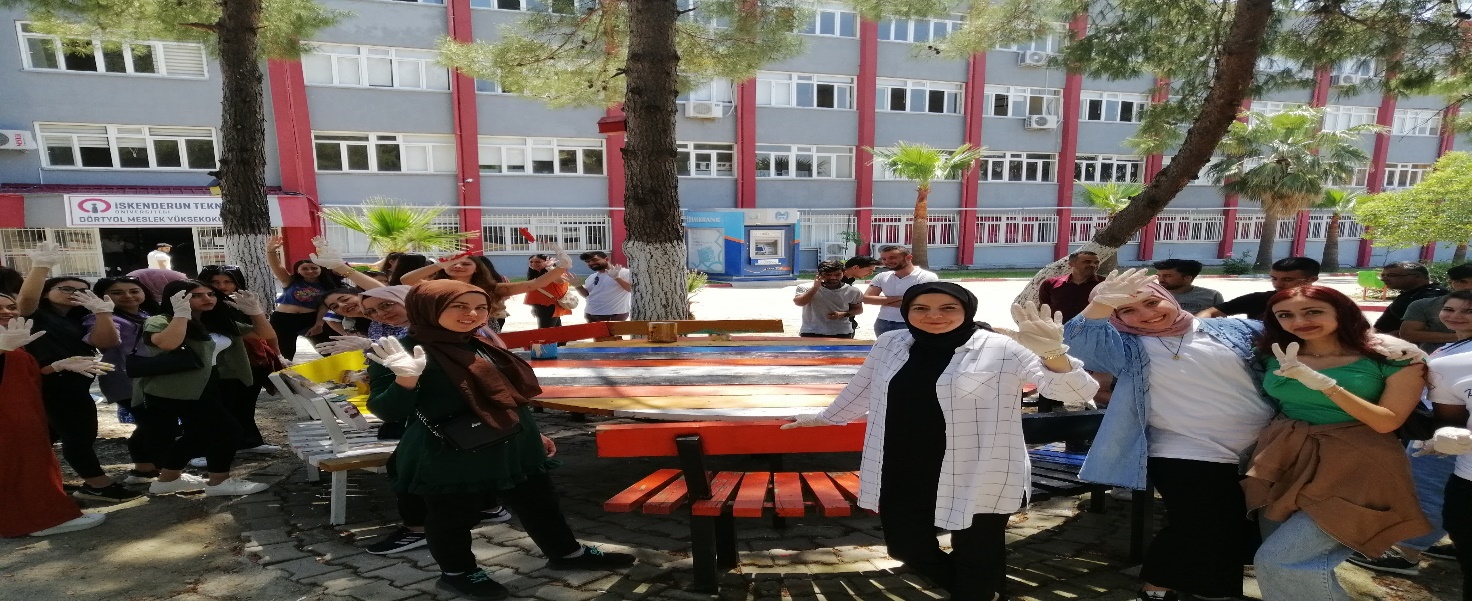 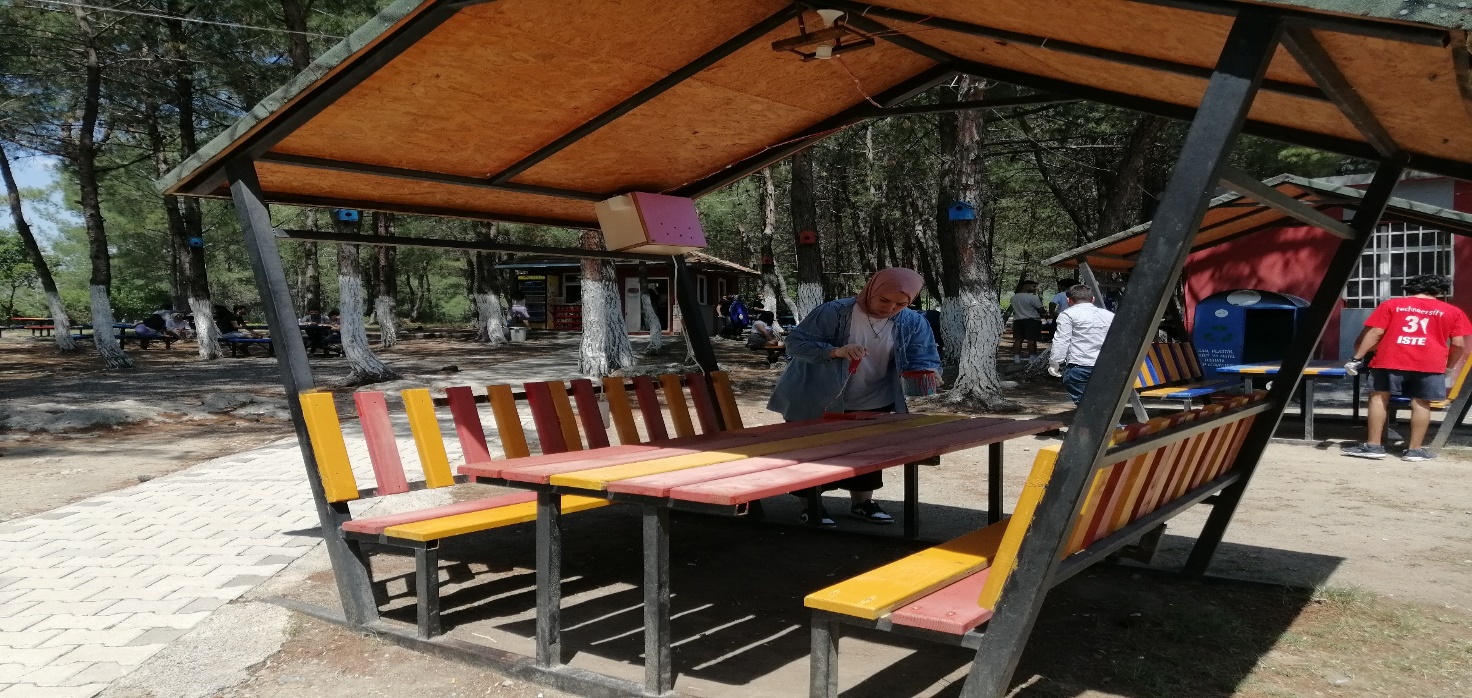 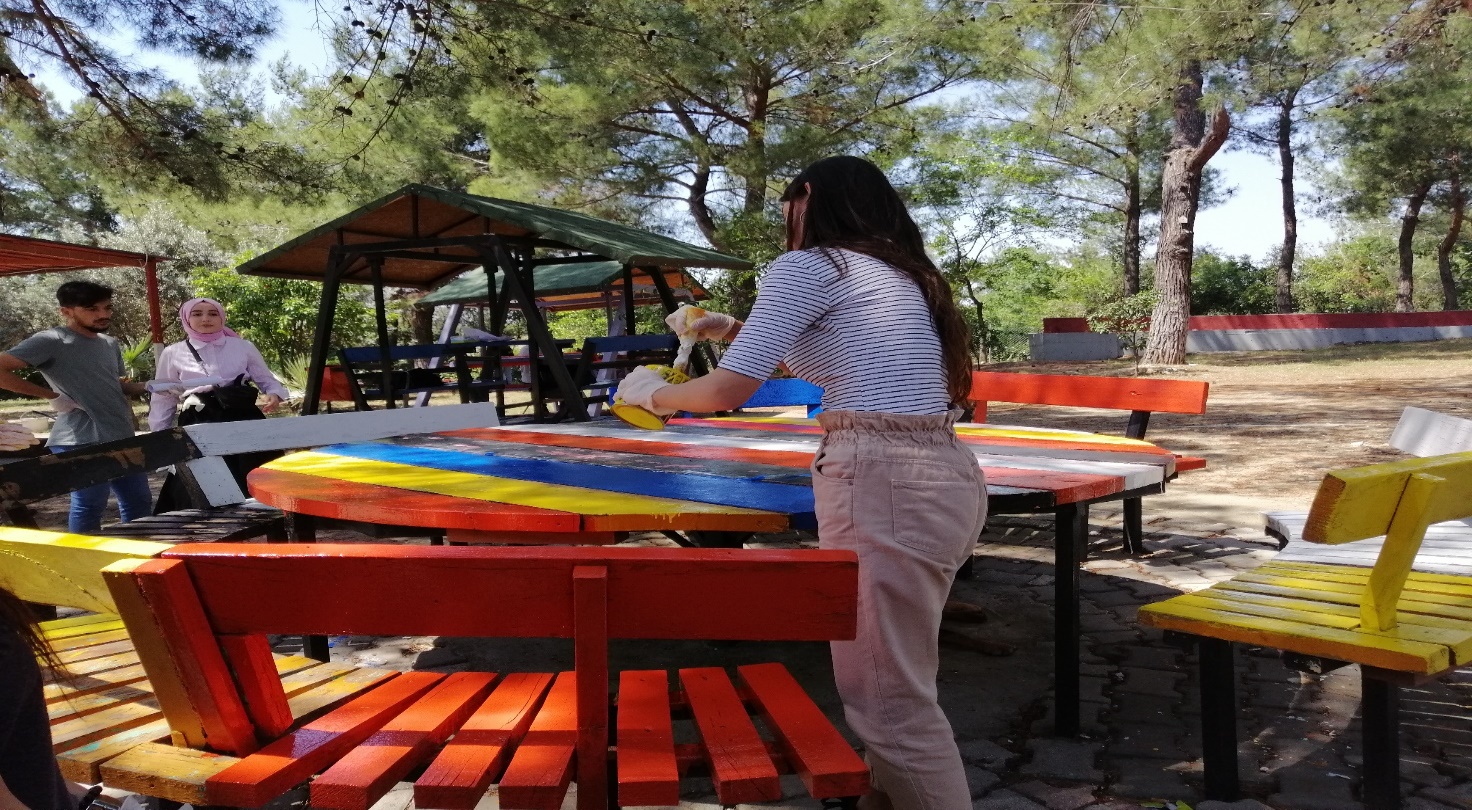 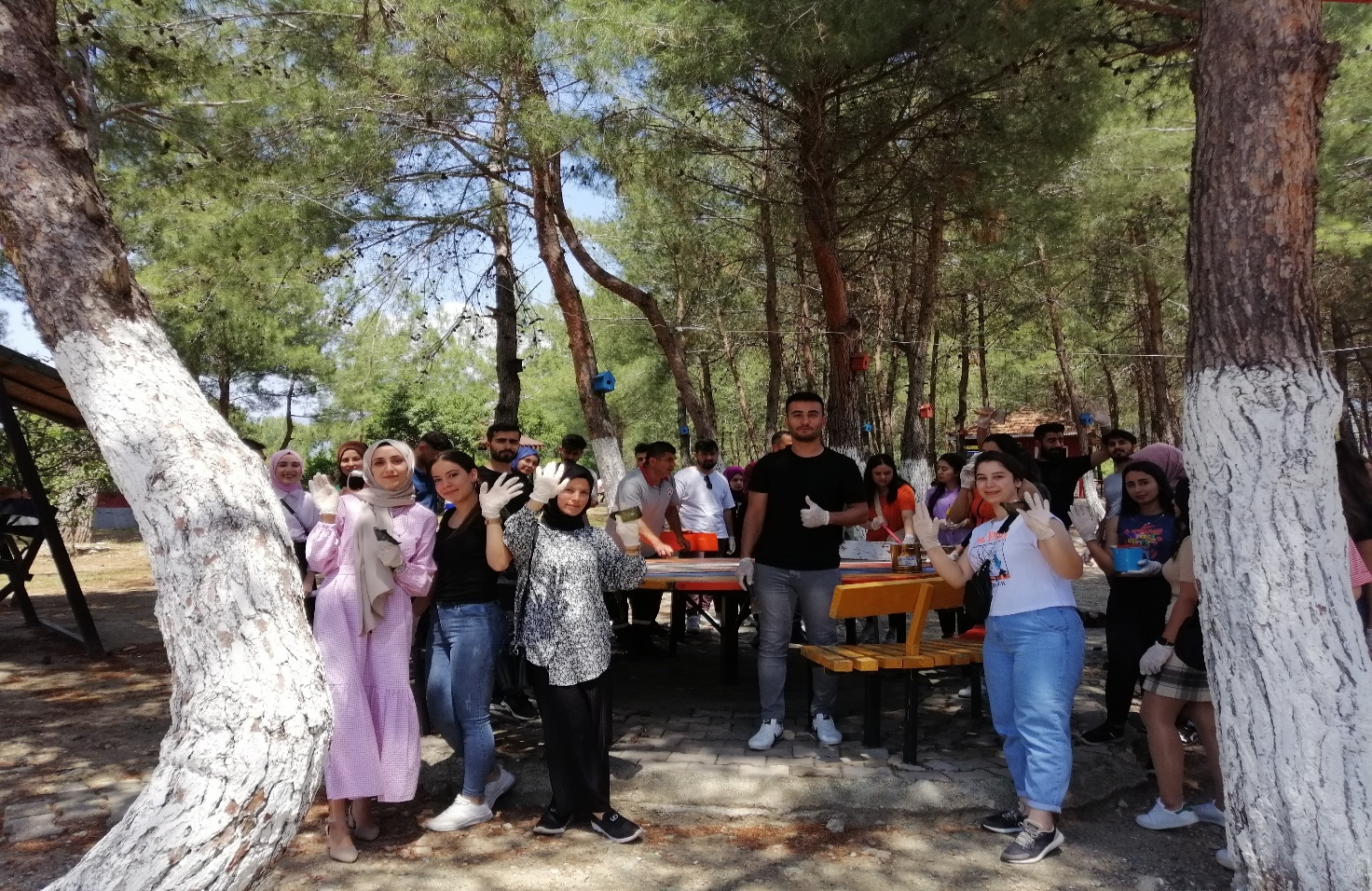 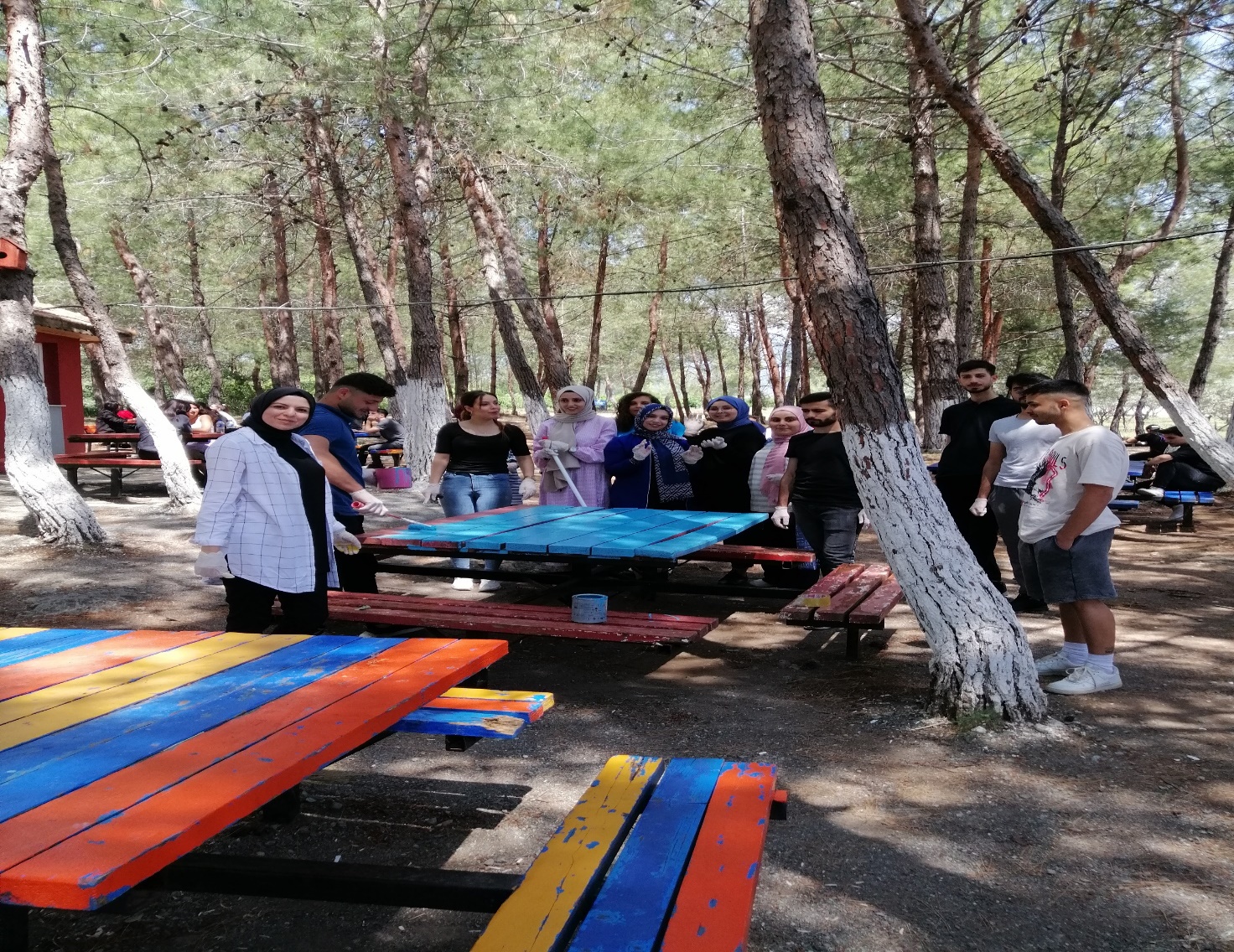 Dörtyol Meslek Yüksekokulu2021-2022 Bahar DönemiMuhasebe ve Vergi Uygulamaları Programı ve Sosyal Güvenlik Programı ve Büro Yönetimi ve Yönetici Asistanlığı ProgramıGönüllülük Çalışmaları Dersi Kapsamında Proje Teklif Formu 2022 Bahar DönemiKÖY OKULUY ZİYARETİ PROJE ÇIKTILARI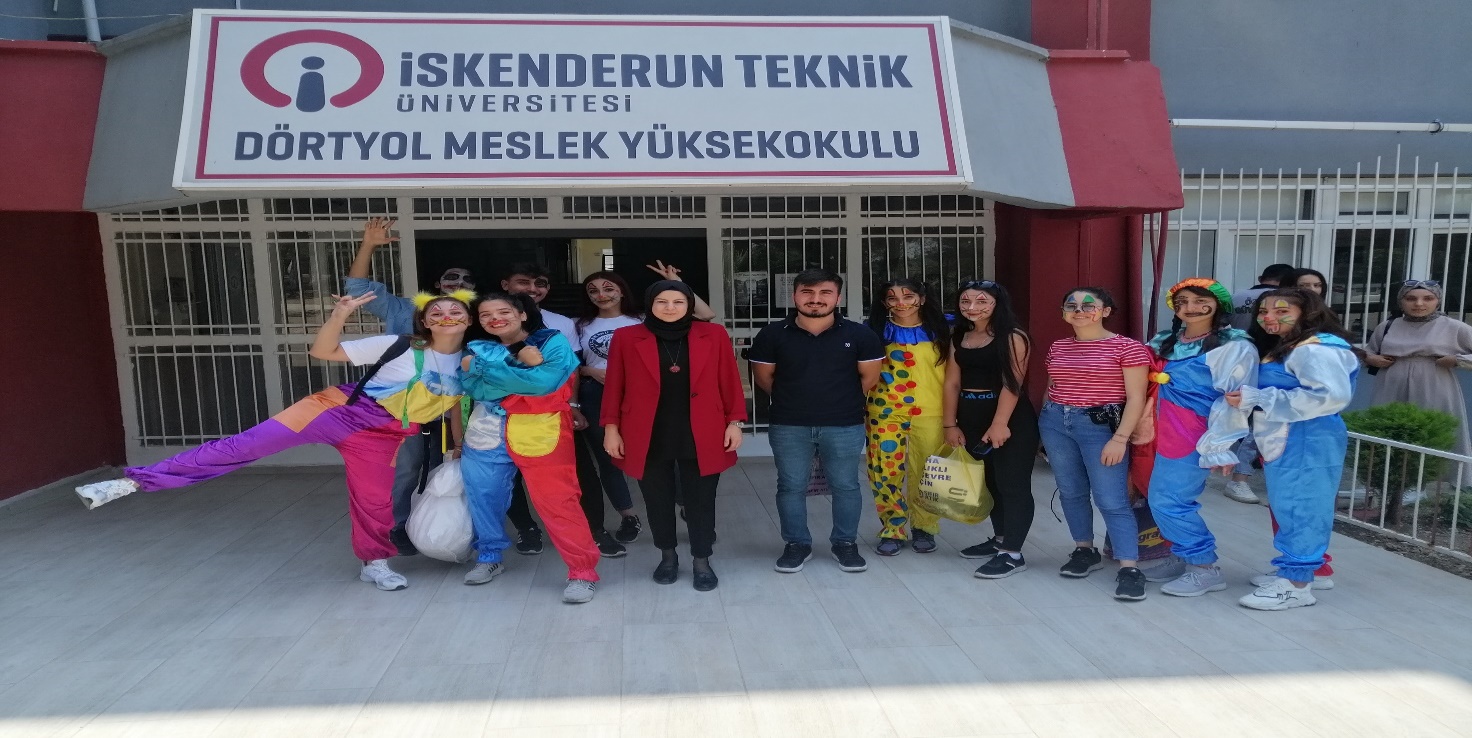 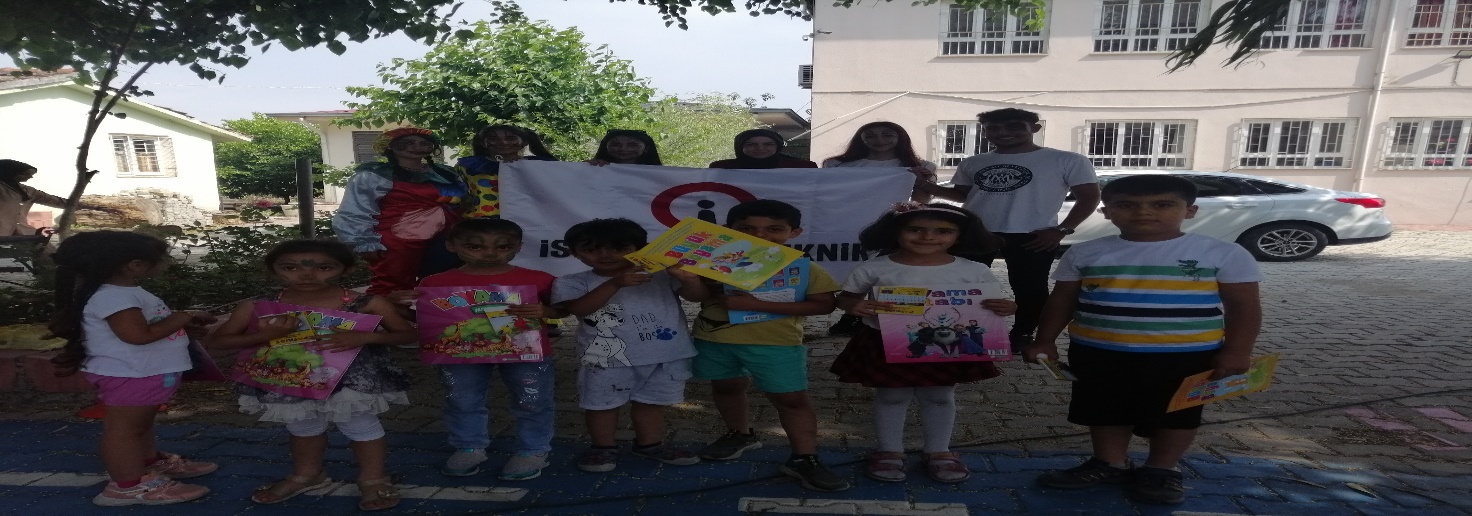 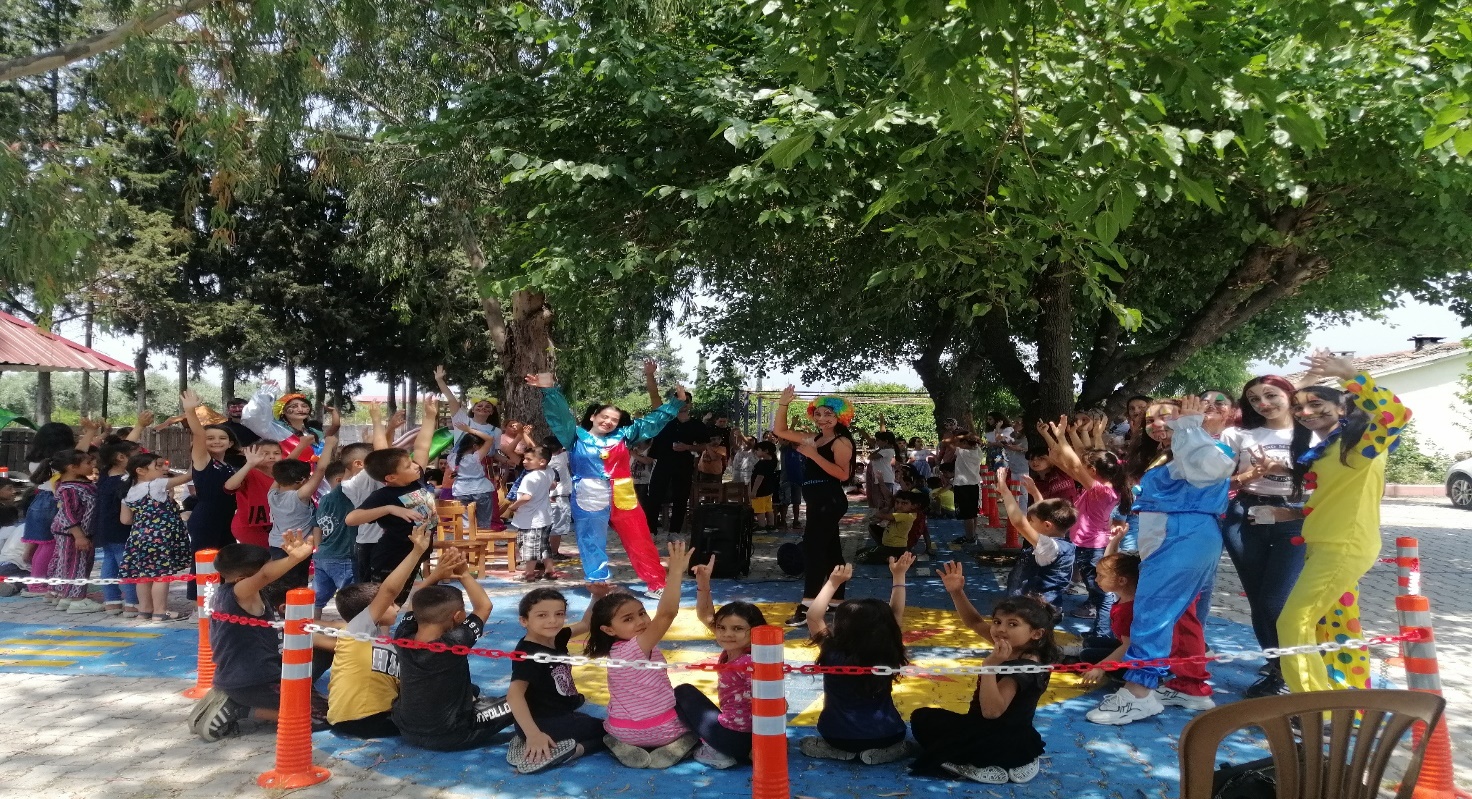 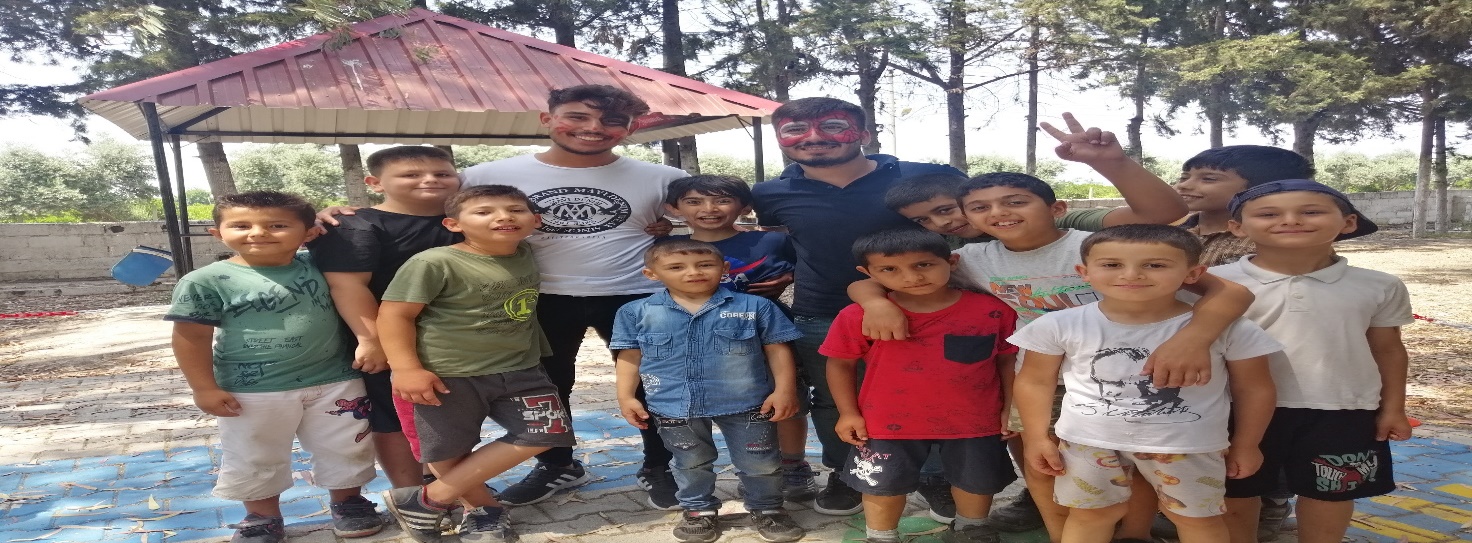 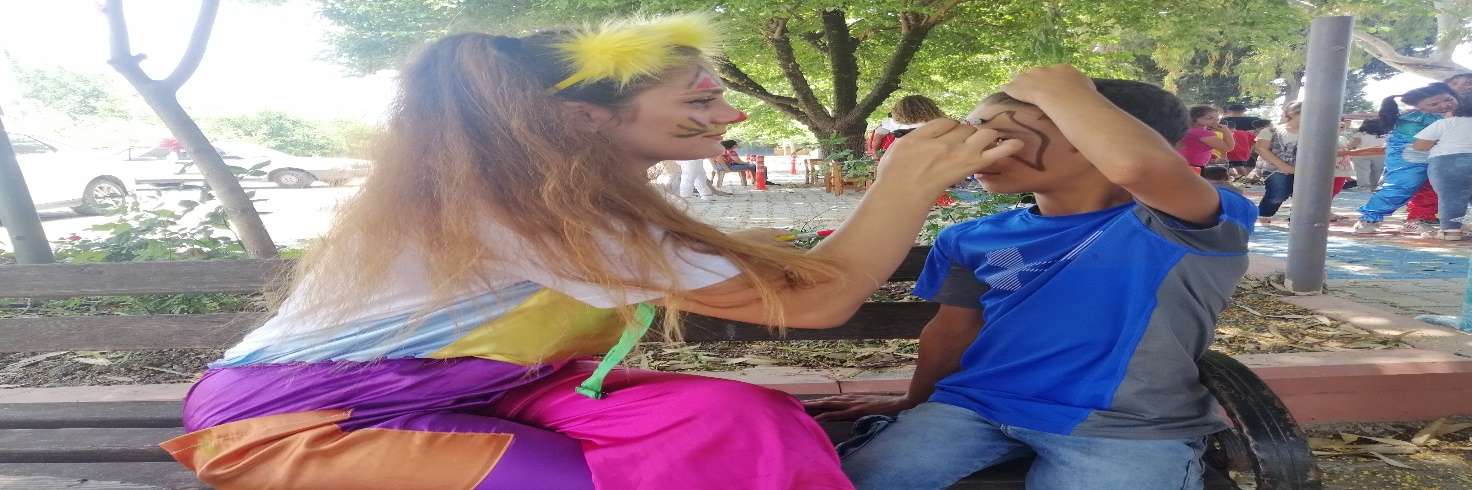 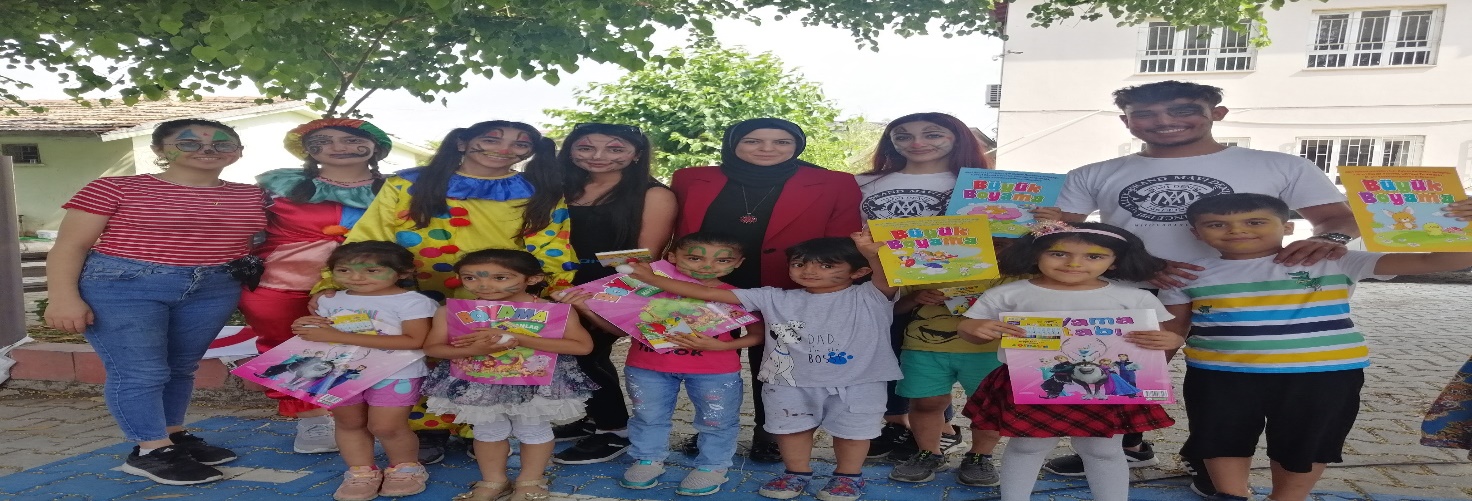 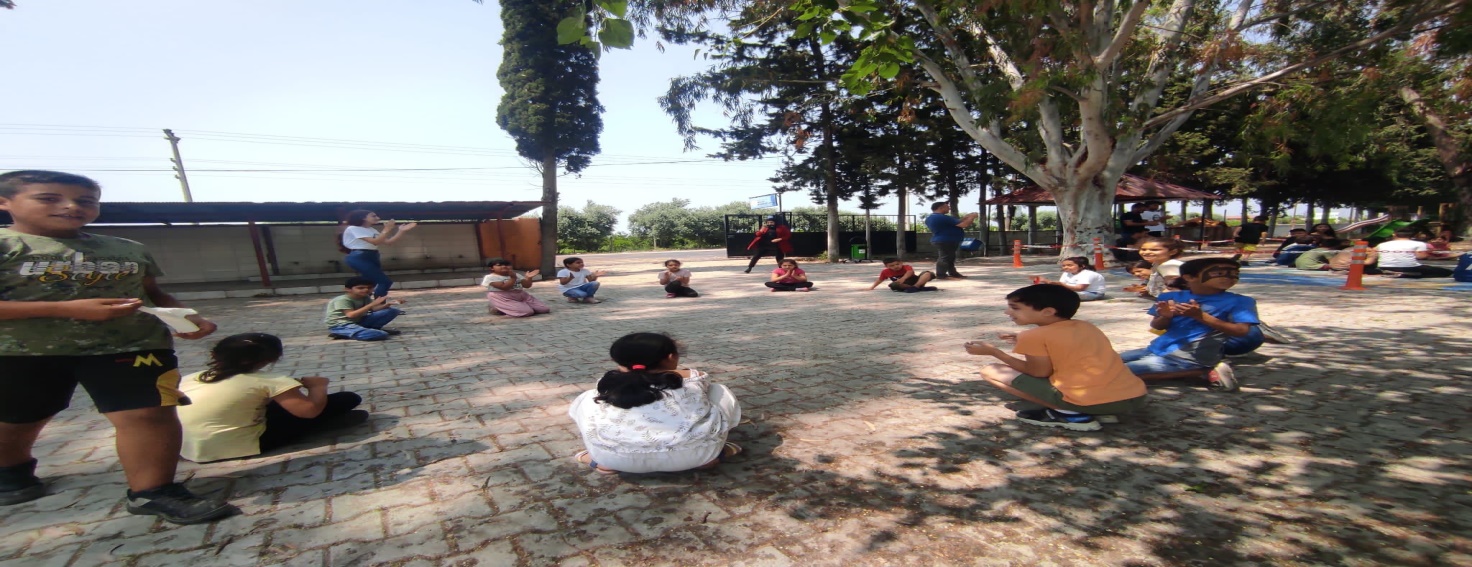 Ek-3 SEA YönetmelikİSKENDERUN TEKNİK ÜNİVERSİTESİ SOSYAL VE EKONOMİKARAŞTIRMALAR UYGULAMA VE ARAŞTIRMAMERKEZİ YÖNETMELİĞİBİRİNCİ BÖLÜMAmaç, Kapsam, Dayanak ve TanımlarAmaçMADDE 1 – (1) Bu Yönetmeliğin amacı; İskenderun Teknik Üniversitesi Sosyal ve Ekonomik Araştırmalar Uygulama ve Araştırma Merkezinin amaçlarına, faaliyetlerine, yönetim organlarına ve yönetim organlarının görevlerine ilişkin usul ve esasları düzenlemektir.KapsamMADDE 2 – (1) Bu Yönetmelik, İskenderun Teknik Üniversitesi Sosyal ve Ekonomik Araştırmalar Uygulama ve Araştırma Merkezinin amaçlarına, faaliyet alanlarına, yönetim organlarına, yönetim organlarının görevlerine ve çalışma şekline ilişkin hükümleri kapsar.DayanakMADDE 3 – (1) Bu Yönetmelik, 4/11/1981 tarihli ve 2547 sayılı Yükseköğretim Kanununun 7 nci maddesinin birinci fıkrasının (d) bendinin (2) numaralı alt bendi ile 14 üncü maddesine dayanılarak hazırlanmıştır.TanımlarMADDE 4 – (1) Bu Yönetmelikte geçen;a) Danışma Kurulu: Merkezin Danışma Kurulunu,b) Merkez (İSTE-SEA): İskenderun Teknik Üniversitesi Sosyal ve Ekonomik Araştırmalar Uygulama ve Araştırma Merkezini,c) Müdür: Merkezin Müdürünü,ç) Rektör: İskenderun Teknik Üniversitesi Rektörünü,d) Senato: İskenderun Teknik Üniversitesi Senatosunu,e) Üniversite: İskenderun Teknik Üniversitesini,f) Yönetim Kurulu: Merkezin Yönetim Kurulunu,ifade eder.İKİNCİ BÖLÜMMerkezin Amacı ve Faaliyet AlanlarıMerkezin amacıMADDE 5 – (1) Merkezin amacı; iktisadi ve toplumsal konularda, Hatay özelinde, ulusal ve uluslararası boyutlarda bilimsel araştırma, uygulama, eğitim ve öğretim, dokümantasyon ve veri çalışmaları yapmak, ilgili konularda politika uygulamalarını araştırmak, politika önerileri geliştirmek, talep edilmesi durumunda ilgili resmi ve özel kurum ve kuruluşlara yardımcı olmak ve onlarla işbirliği içerisinde çalışmaktır.Merkezin faaliyet alanlarıMADDE 6 – (1) Merkez, 5 inci maddede öngörülen amacına ulaşabilmek için aşağıdaki faaliyetlerde bulunur:a) Temel faaliyet alanı olan ekonomik ve sosyal konuları çok disiplinli yaklaşımla inceleyen akademik çalışmalar yapmak ve bu çalışmaların sonuçlarını ulusal ve uluslararası platformlarda paylaşmak,b) Yerel, ulusal ve uluslararası boyutlarda, çalışma alanları ile ilgili konularda eğitim vermek, araştırma yapmak proje geliştirmek ve gerçekleştirilen etkinliklere katılmak,c) Benzer ilgi alanlarına sahip kurum ve kuruluşlarla işbirliği içinde ortak çalışmalar yapmak, strateji geliştirmek,ç) Çalışma alanlarıyla ilgili yurt içi ve yurt dışında, ilgili kanalları kullanarak yayınlar yapıp bilgi paylaşımını sağlamak,d) Çalışma alanlarıyla ilgili kurs, seminer, konferans, sempozyum, kongre ve benzeri bilimsel etkinlikler düzenlemek,e) Çalışma alanları ile ilgili kamu kurum ve kuruluşları, diğer üniversiteler, kurum ve kuruluşlar ile sosyal taraf temsilcileri ile işbirlikleri oluşturmak, çalışmalar sürdürmek, bu kurumların ihtiyaçları doğrultusunda araştırma, proje ve benzeri çalışmalar yapmak, danışmanlık hizmetleri vermek,f) Üniversite içinde ve dışında Merkez ile birlikte çalışmak isteyen araştırmacı ve uygulayıcıların çalışmalarının Merkezin amaç ve faaliyetlerine uygunluğunu ve katkısını inceleyip, yeni ortak çalışma alanları tanımlamak,g) Merkezin faaliyet alanları içinde Üniversitenin yetkili organlarınca verilecek diğer çalışmaları yapmak.ÜÇÜNCÜ BÖLÜMMerkezin Yönetim Organları ve GörevleriMerkezin yönetim organlarıMADDE 7 – (1) Merkezin yönetim organları şunlardır:a) Müdür,b) Yönetim Kurulu,c) Danışma Kurulu.MüdürMADDE 8 – (1) Müdür; Üniversitenin tam zamanlı çalışan öğretim elemanları arasından Rektör tarafından üç yıl süre ile görevlendirilir. Görev süresi sona eren Müdür, Rektör tarafından yeniden görevlendirilebilir. Müdürün altı aydan fazla görevi başından bulunmaması durumunda görevi sona erer.Müdürün görevleriMADDE 9 – (1) Müdürün görevleri şunlardır:a) Merkezi temsil etmek, Yönetim Kuruluna ve Danışma Kuruluna başkanlık etmek,b) Yönetim Kurulunun gündemini belirlemek ve alınan kararları uygulamak,c) Merkezin amaçlarını gerçekleştirmeye yönelik faaliyetler planlamak ve yürütmek,ç) Merkezin çalışmalarının düzenli olarak yürütülmesini ve geliştirilmesini sağlamak,d) Merkezin faaliyetlerine ilişkin konularda Üniversitenin diğer birimleri ile işbirliği yapmak,e) Merkezin amaçları çerçevesinde ulusal ve uluslararası kurum ve kuruluşlarla iletişim kurmak ve çalışmalar yapmak,f) Merkezin yıllık faaliyet raporunu hazırlamak,g) Merkez bünyesinde yapılacak her türlü etkinliğin organizasyonunu yapmak ve koordinasyonunu sağlamak.Müdür yardımcılarıMADDE 10 – (1) Müdür, çalışmalarında kendisine yardımcı olmak üzere, Üniversitenin tam zamanlı çalışan öğretim elemanları arasından iki kişiyi müdür yardımcısı olarak görevlendirmek üzere Rektörün onayına sunar.(2) Müdür yardımcılarının görev süresi üç yıldır. Müdür yardımcılarının altı aydan fazla görevi başında bulunmaması durumunda görevleri sona erer. Görevinden ayrılan müdür yardımcısının yerine kalan süreyi tamamlamak üzere yenisi görevlendirilebilir. Müdürün süresi sona erdiğinde, müdür yardımcılarının da görevi sona erer.Müdür yardımcılarının göreviMADDE 11 – (1) Müdür yardımcılarının görevi; Merkezin amaçları ve faaliyet alanları doğrultusunda, Müdüre, Merkezin çalışmalarında ve yönetilmesinde yardımcı olmaktır.Yönetim KuruluMADDE 12 – (1) Yönetim Kurulu, Müdür ve müdür yardımcıları ile birlikte Müdürün önerdiği Üniversitenin tam zamanlı çalışan öğretim elemanları arasından Rektör tarafından görevlendirilecek dört üye olmak üzere toplam yedi üyeden oluşur.(2) Yönetim Kurulu üyelerinin görev süresi üç yıldır. Görev süresi biten üyeler, yeniden aynı usulle görevlendirilebilir. Görev süresinin bitiminden önce ayrılan veya altı aydan daha fazla Üniversite dışında görevlendirilenlerin yerine, kalan süreyi tamamlamak üzere yeni üye görevlendirilir.(3) Yönetim Kurulu, Müdürün daveti üzerine toplanır. Yönetim Kurulu salt çoğunlukla toplanır ve kararlar toplantıya katılan üyelerin oy çokluğu ile alınır. Oyların eşitliği halinde Müdürün oyu yönünde çoğunluk sağlanmış olur.(4) Üst üste üç kez veya toplamda altı kez izinsiz ve mazeretsiz Yönetim Kurulu toplantısına katılmayan üyenin üyeliği Yönetim Kurulu kararı ve Rektörün onayı ile sona erdirilir.Yönetim Kurulunun görevleriMADDE 13 – (1) Yönetim Kurulunun görevleri şunlardır:a) Ayda en az bir kez toplanarak Merkezin yönetim faaliyetlerini yürütmek,b) Merkezin çalışma ve yönetimi ile ilgili kararlar almak,c) Merkezin yıllık faaliyet raporunu ve yıllık çalışma programını görüşerek karara bağlamak ve Rektöre sunmak,ç) Personel ihtiyacını belirlemek,d) Merkezin çalışmaları için gerek duyulan çalışma grupları ve komisyonları oluşturmak.Danışma KuruluMADDE 14 – (1) Danışma Kurulu; Müdür ile birlikte, Müdürün önerisi ve Rektörün onayı ile Üniversite dışından kamu, özel sektör ve sivil toplum kuruluşları temsilcileri arasından seçilen altı üye ile birlikte toplam yedi üyeden oluşur.(2) Danışma Kurulu üyelerinin görev süresi bir yıldır. Süresi biten üyeler aynı usulle yeniden Danışma Kurulu üyeliğine seçilebilir. Süreleri bitmeden herhangi bir nedenle ayrılan üyelerin yerine kalan süreyi tamamlamak üzere aynı usulle yeniden seçim yapılır.(3) Müdürün başkanlık edeceği Danışma Kurulu, Müdürün daveti üzerine toplanır ve Merkezin faaliyetleri ile ilgili konularda Yönetim Kuruluna önerilerde bulunur. Danışma Kurulu salt çoğunlukla yılda en az bir kez toplanır ve kararlar toplantıya katılan üyelerin salt çoğunluğu ile alınır. Oyların eşitliği halinde Müdürün oyu yönünde çoğunluk sağlanmış olur.Danışma Kurulunun görevleriMADDE 15 – (1) Danışma Kurulunun görevi, Merkezin faaliyetleri ile ilgili tavsiye niteliğinde görüş ve önerilerde bulunmaktır.Merkez sekreteriMADDE 16 – (1) Merkez Sekreteri, Müdürün önerisi ile Rektör tarafından bir yıllığına görevlendirilir. Süresi dolduğunda yeniden görevlendirilebilir.Merkez sekreterinin görevleriMADDE 17 – (1) Merkez sekreterinin görevi, Merkezin faaliyetlerinin yürütülmesi ile ilgili iş ve işlemleri yürütmek ve oy hakkı olmaksızın Yönetim Kurulunda ve Danışma Kurulunda raportörlük yapmaktır.DÖRDÜNCÜ BÖLÜMÇeşitli ve Son HükümlerEkipman ve demirbaşlarMADDE 18 – (1) Merkezin çalışma amacına dayalı olarak yürütülecek tüm araştırmalar ve hizmetler kapsamında alınan her türlü, alet, donanım ve demirbaşlar Merkezin yönetim ve denetiminde kullanılır.Harcama yetkilisiMADDE 19 – (1) Merkezin harcama yetkilisi Rektördür. Rektör bu yetkisini kısmen veya tamamen rektör yardımcılarından birine veya Müdüre devredebilir.Personel ihtiyacıMADDE 20 – (1) Merkezin akademik, teknik ve idari personel ihtiyacı, 2547 sayılı Yükseköğretim Kanununun 13 üncü maddesi uyarınca, Rektör tarafından görevlendirilecek personel tarafından karşılanır.Hüküm bulunmayan hallerMADDE 21 – (1) Bu Yönetmelikte hüküm bulunmayan hallerde ilgili diğer mevzuat hükümleri ile Senato ve Yönetim Kurulu kararları uygulanır.YürürlükMADDE 22 – (1) Bu Yönetmelik yayımı tarihinde yürürlüğe girer.YürütmeMADDE 23 – (1) Bu Yönetmelik hükümlerini İskenderun Teknik Üniversitesi Rektörü yürütür.Ek-4 Kalite Süreci Kapsamında Dış Paydaşlarla 31.03.2022 Tarihinde Gerçekleştirilen Toplantı Tutanağı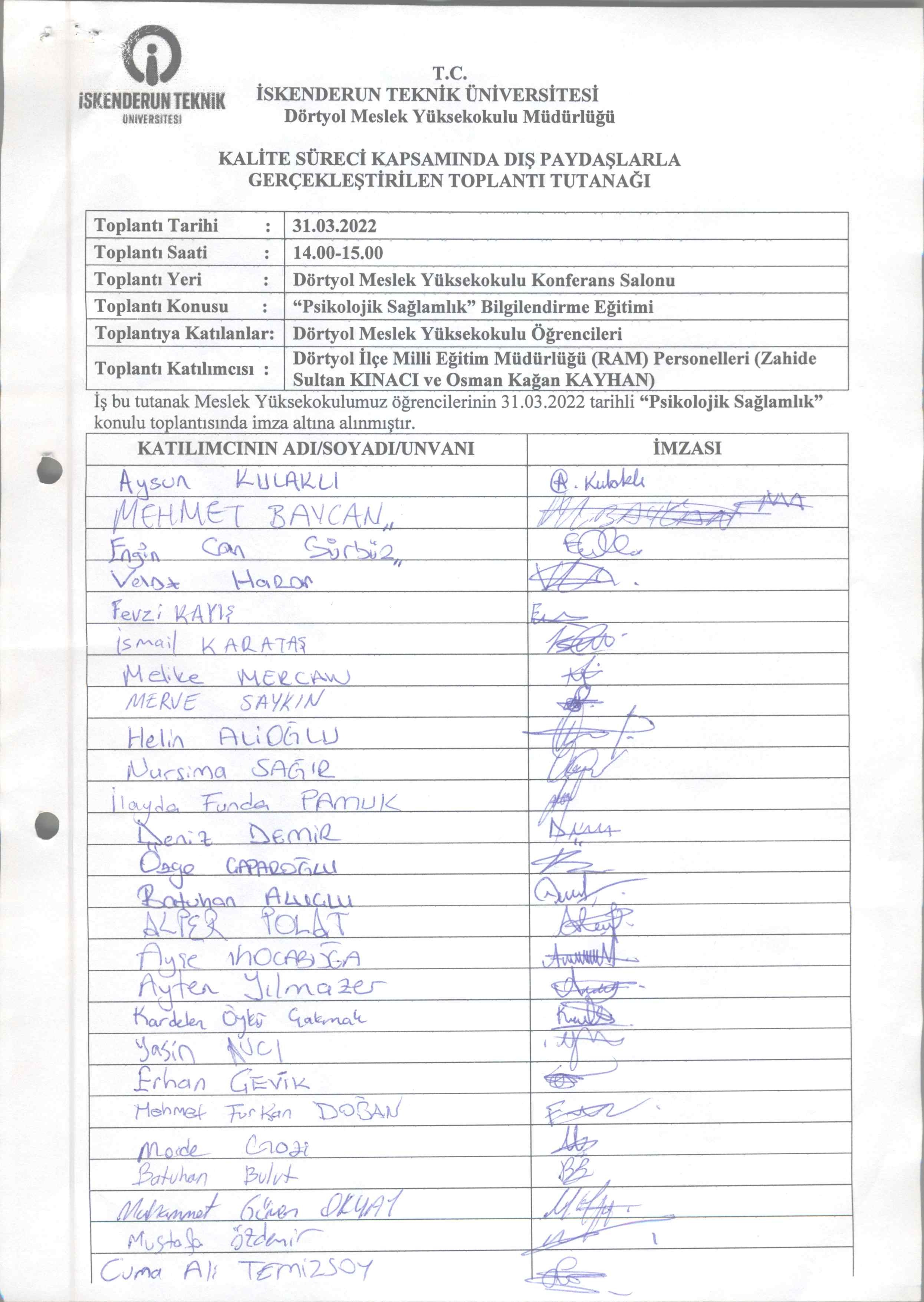 Ek-4 Devamı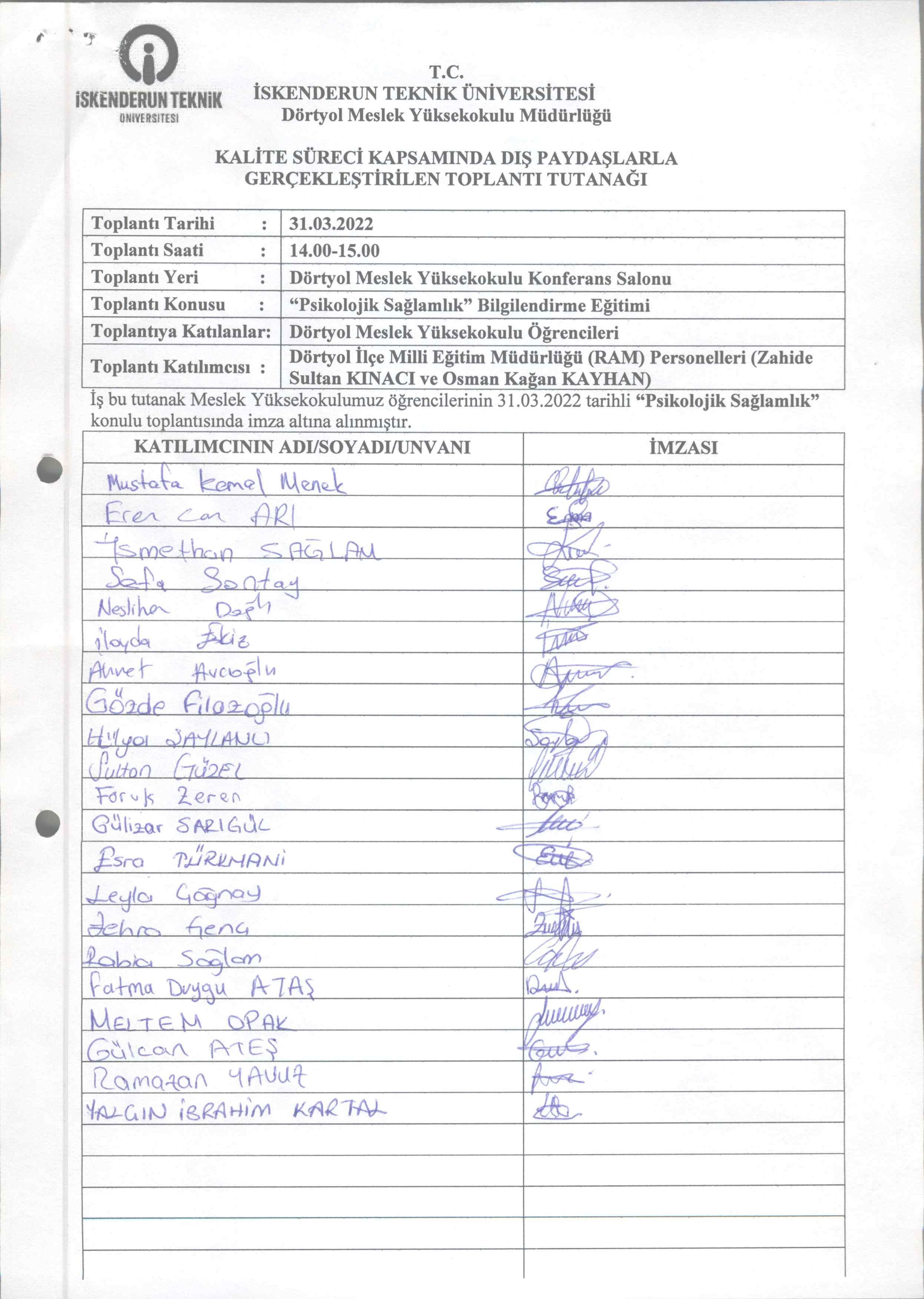 Ek-5 Kalite Süreci Kapsamında Dış Paydaşlarla 07.04.2022 Tarihinde Gerçekleştirilen Toplantı Tutanağı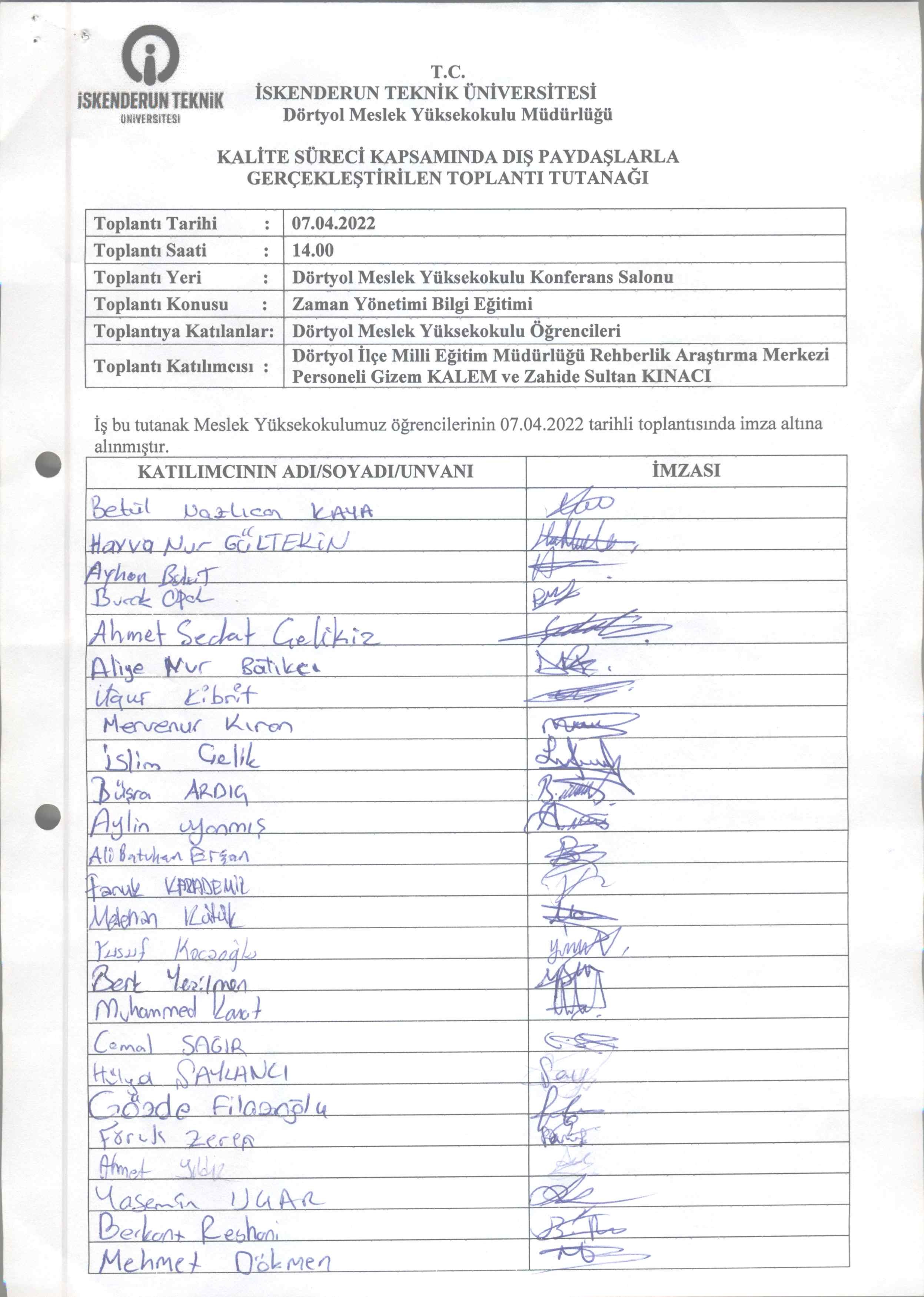 Ek-5 Devamı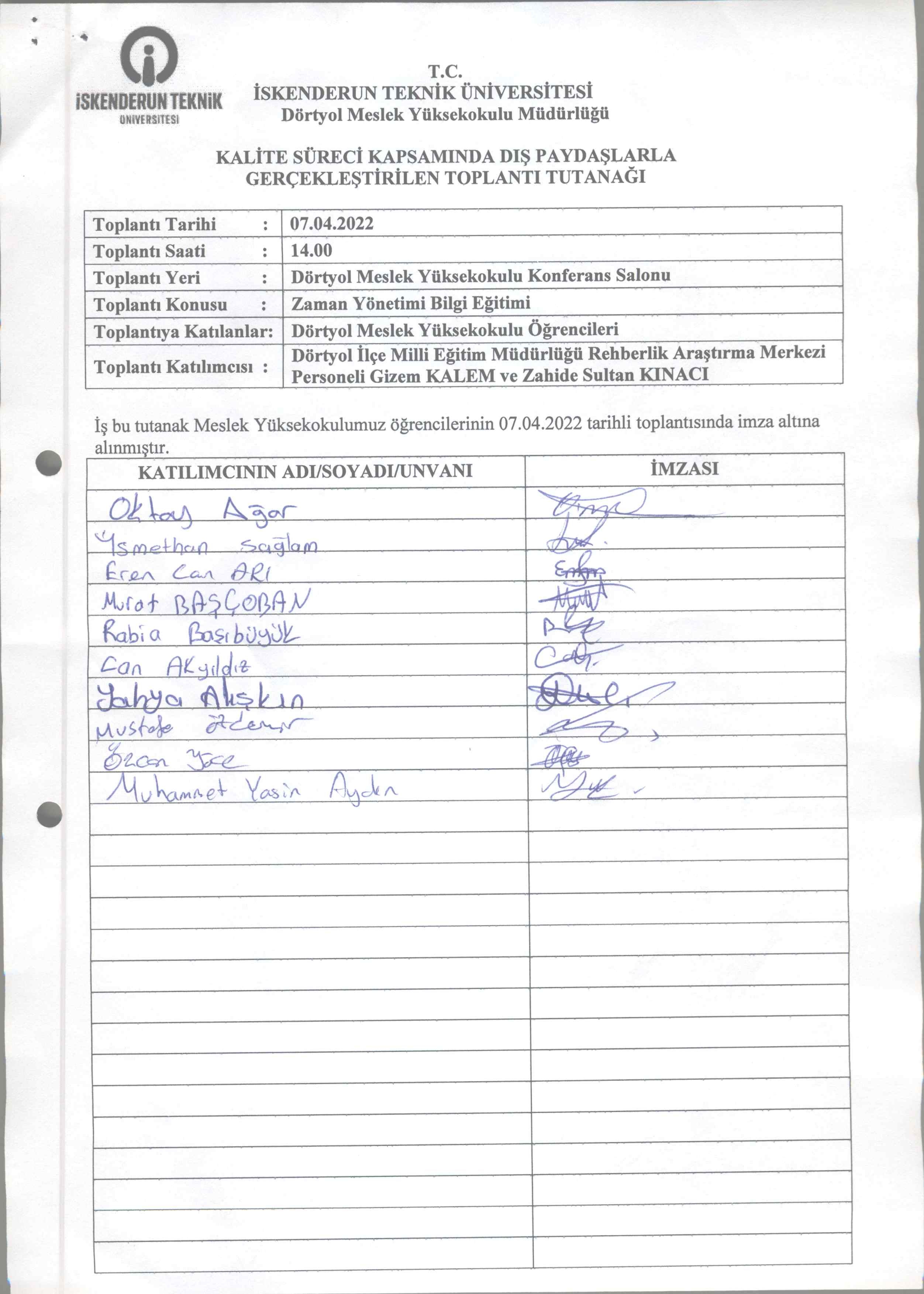 Ek-6 Kalite Süreci Kapsamında Dış Paydaşlarla 14.04.2022 Tarihinde Gerçekleştirilen Toplantı Tutanağı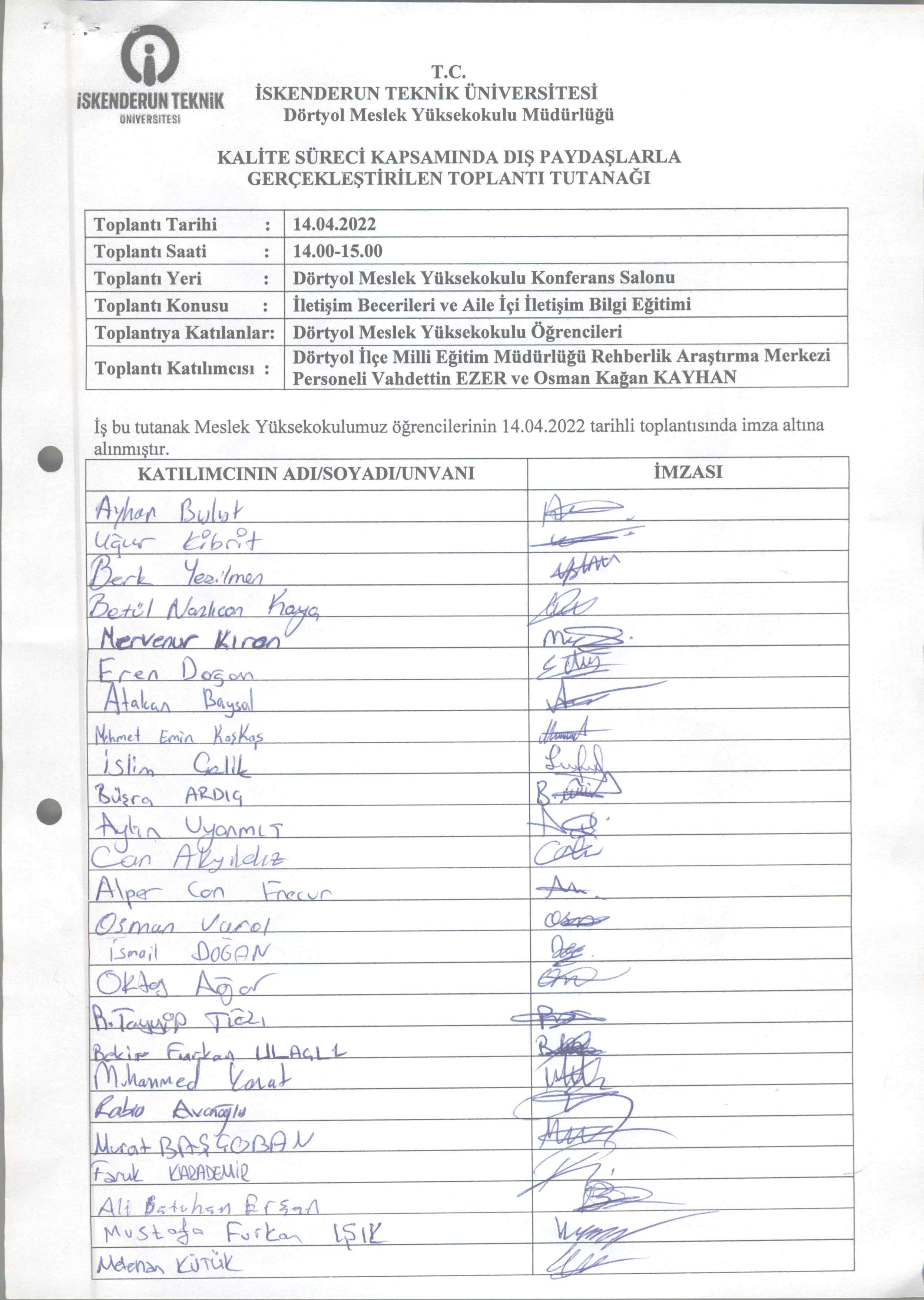 Ek-6 Devamı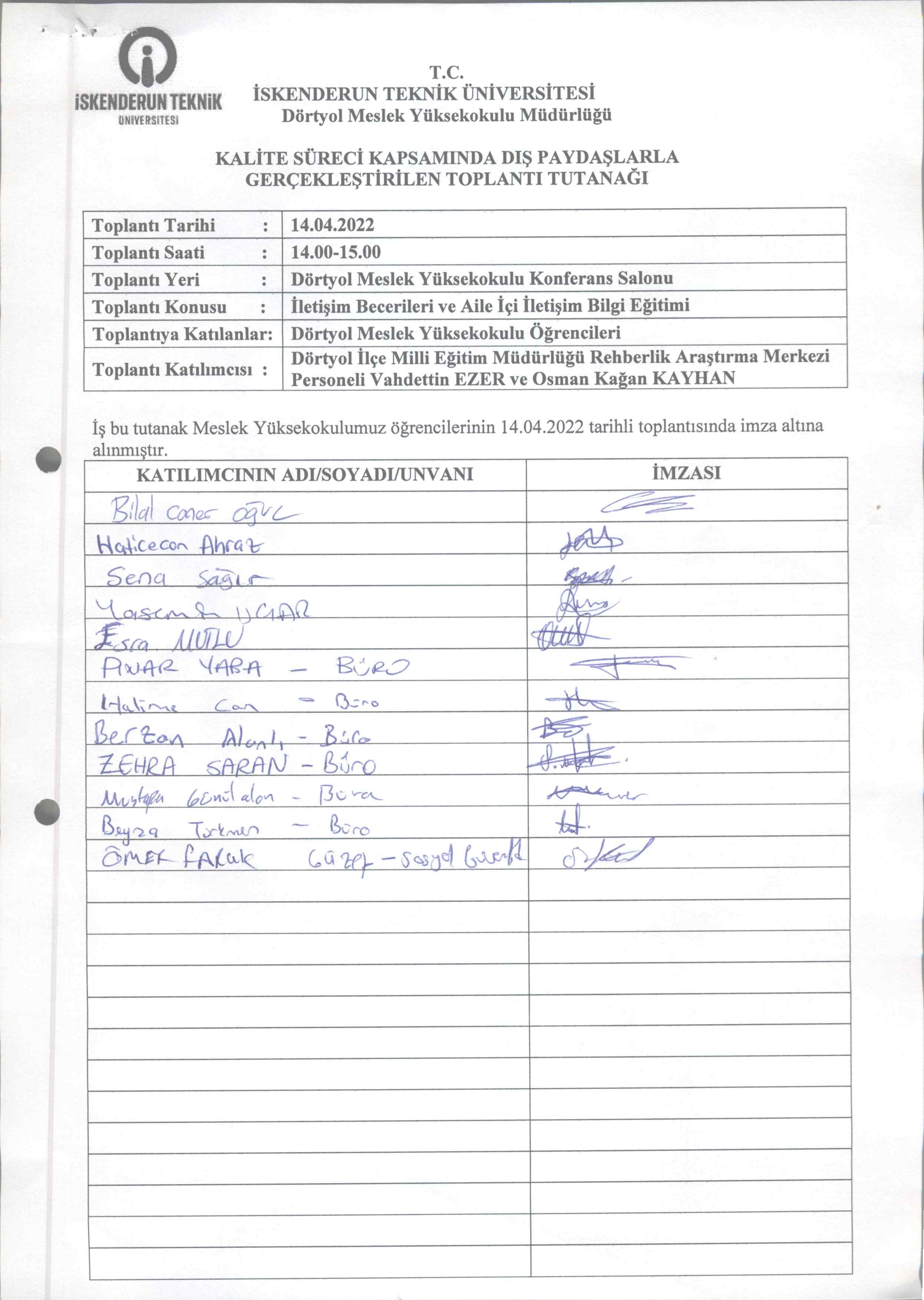 Birim Kalite Komisyonu Üyeleri İmza TutanağıÖğr. Gör. Bahattin GÖZÜBENLİ BaşkanÖğr. Gör. Yaşar KORKMAZ					Öğr. Gör. Gökhan GÜVEN              Üye 								    Üye Öğr. Gör. Mehmet Fatih ASLAN				Öğr. Gör. Dilek TUĞLU DUR              Üye								      ÜyeYük. Ok. Sekr. Akın ANIL 					Öğrenci –Oktay AĞAR          Üye 								   Öğrenci TemsilcisiAkademik PersonelSayıÖğr.Gör.6TOPLAM6İdari PersonelSayıGenel İdari Hizmetler7Teknik Hizmetler Sınıfı1TOPLAM8BölümlerBölümlerProgramlarÖrgün1Büro Hizmetleri ve Sekreterlik BölümüBüro Yönetimi ve Yönetici Asistanlığı Pr.●2Muhasebe ve Vergi BölümüMuhasebe ve Vergi Uyg. Pr.●3Mülkiyeti Koruma ve Güvenlik BölümüSosyal Güvenlik Pr.●Toplam3AMAÇ 1AMAÇ 1Okulumuzun fiziksel ihtiyaçlar doğrultusunda sürekli büyümesini ve bakımlarını sağlamak. Hedef 1.1Hedef 1.1Okulun fiziki alanlarının genişlemesini sağlamak.Strateji 1.1.1Strateji 1.1.1Yüksekokulumuzun yeni yapılan yemekhane binasının üstüne çok amaçlı konferans salonu yapılması için gerekli girişimlerde bulunmak.Strateji 1.1.2Strateji 1.1.2Yüksekokulumuz ana binası ve atölyelerinin mantolama, bakım, onarım ve boya işlemlerinin yapılması. Strateji 1.1.3Strateji 1.1.3Yüksekokulumzda bulunan asansörlerin bakımının yapılması.Strateji 1.1.4Strateji 1.1.4Arazi ulaşım yollarının iyileştirilmesi.Strateji 1.1.5Strateji 1.1.56 Şubat 2023 tarihinde meydana gelen deprem felaketi sonrası yüksekokul binasında oluşan çatlakların onarılması ve bakımının yapılması  Hedef 1.2Hedef 1.2Açık alan sosyal etkinlik alanı yapılmasını sağlamakAMAÇ 2Eğitim-öğretim hizmetlerimizde kaliteyi artırmak.Eğitim-öğretim hizmetlerimizde kaliteyi artırmak.Hedef 2.1Her programda kadrolu en az 3 öğretim elemanı olmasını sağlamak.Her programda kadrolu en az 3 öğretim elemanı olmasını sağlamak.Strateji 2.1.1Her programda kadrolu 3 öğretim eleman olmasının sağlanması için gerekli kadro isteklerinin yapılması. Her programda kadrolu 3 öğretim eleman olmasının sağlanması için gerekli kadro isteklerinin yapılması. Hedef 2.2Her öğretim elemanının “Akademik Teşvik Ödülleri” doğrultusunda yeterli bir puana ulaşmaları için gerekli desteği sağlamak. Her öğretim elemanının “Akademik Teşvik Ödülleri” doğrultusunda yeterli bir puana ulaşmaları için gerekli desteği sağlamak. Strateji 2.2.1Öğretim elemanlarının mesleki bilgilerini artırmak amacıyla meslek içi eğitim kurslarına, fuar organizasyonları veya bilimsel toplantılara katılımını teşvik etmek.Öğretim elemanlarının mesleki bilgilerini artırmak amacıyla meslek içi eğitim kurslarına, fuar organizasyonları veya bilimsel toplantılara katılımını teşvik etmek.Strateji 2.2.2Öğretim elemanlarının bilimsel çalışmalarının sayısını artırmaya yönelik özendirici uygulamalar yapmak.Öğretim elemanlarının bilimsel çalışmalarının sayısını artırmaya yönelik özendirici uygulamalar yapmak.Strateji 2.2.3Üniversitesi içerisindeki ana bilim dallarında öğretim elemanlarının yüksek lisans ve doktora çalışmaları yapmalarını teşvik etmek. Üniversitesi içerisindeki ana bilim dallarında öğretim elemanlarının yüksek lisans ve doktora çalışmaları yapmalarını teşvik etmek. Strateji 2.2.4Öğretim elemanlarının akademik çalışmalarında daha başarılı olabilmeleri için akademik personele özel YDS kurslarının verilmesi.Öğretim elemanlarının akademik çalışmalarında daha başarılı olabilmeleri için akademik personele özel YDS kurslarının verilmesi.Hedef 2.3Laboratuvarlar ve atölyelerdeki demirbaş ve temrinlik ihtiyaçlarının teknolojik gelişmeler doğrultusunda her yıl belirlenmesi ve önem sırasına göre alımlarının yapılması.Laboratuvarlar ve atölyelerdeki demirbaş ve temrinlik ihtiyaçlarının teknolojik gelişmeler doğrultusunda her yıl belirlenmesi ve önem sırasına göre alımlarının yapılması.Strateji 2.3.1Gerekli bütçenin rektörlük tarafından sağlanmasıGerekli bütçenin rektörlük tarafından sağlanmasıStrateji 2.3.2Yıl içerisinde programlardan taleplerin toplanması ve sınıflandırma yapılarak alım işlemlerine başlanılması.Yıl içerisinde programlardan taleplerin toplanması ve sınıflandırma yapılarak alım işlemlerine başlanılması.Strateji 2.3.4Muhasebe ve Vergi uygulamaları programına yönelik muhasebe sistemine uygun bilgisayar ve büro dolaplarından oluşan bir muhasebe uygulama program laboratuvarı kurulması.Muhasebe ve Vergi uygulamaları programına yönelik muhasebe sistemine uygun bilgisayar ve büro dolaplarından oluşan bir muhasebe uygulama program laboratuvarı kurulması.AMAÇ 3Ulusal ve uluslararası düzeyde projeler yapmak. Hedef 3.1Her yıl ulusal ve uluslararası düzeyde en az ikişer adet proje teklifi sunmak.Strateji 3.1.1Değişik kuruluşların proje konuları ve takvimlerini takip etmek. İlgili kuruluşlarla temasa geçmek. Strateji 3.1.2Yüksekokulumuzda oluşturulacak bir proje biriminin katkılarıyla yeni projeler üretmek ve destek sağlamak.Strateji 3.1.3Sağlık Kültür ve Spor Dairesi Başkanlığından gerekli mali desteğin sağlanması için girişimde bulunmak.AMAÇ 4Öğrencilerimizin kişisel gelişimlerimle başarı düzeylerini artırmak ve yüksekokul bünyesinde sağlık hizmetlerinden yararlanmalarını sağlamak.Hedef 4.1Okulumuzun öğrenci sayısındaki büyüklük göz önüne alındığında dikkat çeken en önemli eksiklik öğrencilerimizin psikolojik danışmanlık hizmetlerine ihtiyaç duymasıdır.Strateji 4.1.1Yüksekokul bünyesinde psikolojik danışma ve rehberlik hizmetlerinin verilebileceği bir ünitenin kurulması.Hedef 4.2Okulumuz öğrencilerine yönelik teknik ve sosyal içerikli etkinlikler düzenlemekStrateji 4.2.1Yüksekokul bünyesinde çeşitli alanlarda uzmanlarca verilebilecek seminerler düzenlemekStrateji 4.2.2Teknik geziler düzenlemek.Strateji 4.2.3Öğrenci topluluklarının faaliyetlerini arttırmakDMYO Birim Kalite KomisyonuDMYO Birim Kalite KomisyonuDMYO Birim Kalite KomisyonuSıra NoUNVANI-ADI SOYADIGÖREVİ1Öğr. Gör. Bahattin GÖZÜBENLİBaşkan2Öğr. Gör. Yaşar KORKMAZSosyal Güvenlik Bölümü-Üye3Öğr. Gör. Gökhan GÜVENBüro Yönetimi ve Yönetici Asistanlığı Bölümü-Üye4Öğr. Gör. Mehmet Fatih ASLANSosyal Güvenlik Bölümü-Üye5Öğr. Gör. Dilek TUĞLU DURMuhasebe ve Vergi Uygulamaları Bölümü-Üye6Yük. Ok. Sekr. Akın ANILÜye8Öğrenci –Oktay AĞARÖğrenci Temsilcisi-ÜyeDMYO Muafiyet, Geçiş ve İntibak KomisyonuMülkiyet Durumuna Göre TaşınmazlarMülkiyet Durumuna Göre TaşınmazlarMülkiyet Durumuna Göre TaşınmazlarMülkiyet Durumuna Göre TaşınmazlarMülkiyet Durumuna Göre TaşınmazlarYerleşke AdıMülkiyet Durumu (m2)Mülkiyet Durumu (m2)Mülkiyet Durumu (m2)2022Yerleşke AdıÜniversiteHazineTahsisToplam Alan (m2)Dörtyol MYOİSTE337.585219.275556.860Üniversite Bina ve TesisleriÜniversite Bina ve TesisleriHizmet Biriminin AdıToplam Alan (m2)Dörtyol MYO556.860Genel Toplam556.860Kapalı Alanların Kullanım Amacına Göre DağılımıKapalı Alanların Kullanım Amacına Göre DağılımıKapalı Alanların Kullanım Amacına Göre DağılımıKapalı Alanların Kullanım Amacına Göre DağılımıKapalı Alanların Kullanım Amacına Göre DağılımıKapalı Alanların Kullanım Amacına Göre DağılımıKapalı Alanların Kullanım Amacına Göre DağılımıKapalı Alanların Kullanım Amacına Göre DağılımıYerleşke AdıHizmet Alanı (m2)Hizmet Alanı (m2)Hizmet Alanı (m2)Hizmet Alanı (m2)Hizmet Alanı (m2)Hizmet Alanı (m2)Toplam Hizmet AlanıYerleşke AdıEğitimBeslenmeKültürSporAraştırmaDiğerToplam Hizmet AlanıDörtyol MYO1.1005502101.35059041.20045.000Toplam1.1005502101.35059041.20045.000Eğitim Alanlarının DağılımıEğitim Alanlarının DağılımıEğitim Alanlarının DağılımıEğitim Alanlarının DağılımıEğitim Alanlarının DağılımıEğitim Alanlarının DağılımıEğitim Alanlarının DağılımıEğitim Alanlarının DağılımıEğitim Alanlarının DağılımıEğitim Alanlarının DağılımıBirimlerDersliklerDersliklerDersliklerLaboratuvarlarLaboratuvarlarLaboratuvarlarAtölyelerAtölyelerAtölyelerBirimlerMiktar(Adet)Kapalı Alan (m2)Kişi SayısıMiktar(Adet)Kapalı Alan (m2)Kişi SayısıMiktar(Adet)Kapalı Alan (m2)Kişi SayısıDörtyol MYO131.1008485400197219060Toplam131.1008485400197219060Yemekhane, Kantin ve KafeteryalarYemekhane, Kantin ve KafeteryalarYemekhane, Kantin ve KafeteryalarYemekhane, Kantin ve KafeteryalarYemekhane, Kantin ve KafeteryalarYemekhane, Kantin ve KafeteryalarYemekhane, Kantin ve KafeteryalarBirimlerÖğrenci ve Personel YemekhanesiÖğrenci ve Personel YemekhanesiÖğrenci ve Personel YemekhanesiKantin ve KafeteryalarKantin ve KafeteryalarKantin ve KafeteryalarBirimlerMiktar(Adet)Kapalı Alan (m2)Kişi SayısıMiktar(Adet)Kapalı Alan (m2)Kişi SayısıDörtyol MYO15502601320200Toplam15502601320200Toplantı ve Konferans Salonu SayılarıToplantı ve Konferans Salonu SayılarıToplantı ve Konferans Salonu SayılarıToplantı ve Konferans Salonu SayılarıToplantı ve Konferans Salonu SayılarıToplantı ve Konferans Salonu SayılarıToplantı ve Konferans Salonu SayılarıBirimlerToplantı ve Seminer SalonuToplantı ve Seminer SalonuToplantı ve Seminer SalonuKonferans SalonuKonferans SalonuKonferans SalonuBirimlerMiktar(Adet)Kapalı Alan (m2)Kişi SayısıMiktar(Adet)Kapalı Alan (m2)Kişi SayısıDörtyol MYO213040112096Toplam213040112096Öğrenci YurtlarıÖğrenci YurtlarıÖğrenci YurtlarıBina ve Tesisin AdıKapasite (Kişi)Kapalı Alan (m2)Dörtyol Kredi ve Yurtlar Müdürlüğü5002.000Toplam5002.000Spor Amaçlı Bina ve TesislerSpor Amaçlı Bina ve TesislerSpor Amaçlı Bina ve TesislerSpor Amaçlı Bina ve TesislerSpor Amaçlı Bina ve TesislerBina ve Tesisin AdıBulunduğu YerleşkeAçık Spor Alanları Miktarı (Adet)Kapalı Spor Alanları Miktarı (Adet)Toplam Kapalı Alan (m2)Basketbol ve Voleybol SahasıDörtyol MYO301.350ToplamToplam301.350Hizmet AlanlarıHizmet AlanlarıHizmet AlanlarıHizmet AlanlarıHizmet AlanlarıHizmet AlanlarıHizmet AlanlarıBirimlerAkademik Personel Hizmet AlanlarıAkademik Personel Hizmet AlanlarıAkademik Personel Hizmet Alanlarıİdari Personel Hizmet Alanlarıİdari Personel Hizmet Alanlarıİdari Personel Hizmet AlanlarıBirimlerMiktar(Adet)Alan (m2)Kapasite (Kişi)Miktar(Adet)Alan (m2)Kapasite (Kişi)Dörtyol MYO173652173659Toplam173652173659Ambar ve Arşiv AlanlarıAmbar ve Arşiv AlanlarıAmbar ve Arşiv AlanlarıAmbar ve Arşiv AlanlarıAmbar ve Arşiv AlanlarıBirimlerAmbar/Depo v.b. AlanlarAmbar/Depo v.b. AlanlarArşiv AlanlarıArşiv AlanlarıBirimlerMiktar (Adet)Kapalı Alan (m2)Miktar (Adet)Kapalı Alan (m2)Dörtyol MYO366122Toplam366122ArazilerArazilerArazilerArazinin Cinsi2021 Toplam Alan (m2)2022 Toplam Alan (m2)Tarla/Arazi45.00045.000Toplam45.00045.000Bilgisayar ve YazılımlarBilgisayar ve YazılımlarBilgisayar ve YazılımlarTeknolojik Kaynaklar2021 Miktarı (Adet)2022 Miktarı (Adet)Üniversitemiz Web Sayfası11Sistem - Network11Masaüstü Bilgisayar131131Dizüstü Bilgisayar44Toplam141141Diğer Bilgi ve Teknolojik KaynaklarDiğer Bilgi ve Teknolojik KaynaklarDiğer Bilgi ve Teknolojik KaynaklarTeknolojik Kaynaklar2021 Miktarı (Adet)2022 Miktarı (Adet)Sunucular00Projeksiyon1819Tepegöz00Barkot Okuyucu00Yazıcı2121Baskı Makinesi00Fotokopi Makinesi22Faks22Fotoğraf Makinesi00Kameralar1313Televizyonlar45Tarayıcılar65Mikroskoplar00DVD ler00Bilgisayar Sunucuları00Ses Sistemi00Switchler00Toplam67672022 Yılında Yapılmış Olan Bilimsel Çalışma Sayısı2022 Yılında Yapılmış Olan Bilimsel Çalışma SayısıSCI, SSCI, A&HCI endeksli dergilerde yayınlanan makale sayısı-SCI, SSCI ve AHCI Dışındaki İndex ve Özler Tarafından Dergilerde Yayınlanan Teknik Not, Editöre Mektup, Tartışma, Vaka Takdimi ve Özet Türünden Yayınlar Dışındaki Makaleler4Ulusal /Uluslararası Bildiri Sayısı2Kitap yada Kitap Bölümü2Birimin Kalite Hedefleri Belirlenmiştir.xBirim Kalite Komisyonu Yıllık Eylem Planı Oluşturuldu.xBirim Kalite Komisyonu Düzenli Şekilde Toplanıyor.xBirim Kalite Komisyonu Tutanakları Mevcut ve Birimin Web Sayfasında Yayımlanıyor.Birimin Başarısını ölçmek için performans göstergeleri belirlendi ve sistematik olarakizleniyor.Birimin iç ve dış paydaşları belirlenmiştir.xBirim iç paydaşlarından (personel/öğrenci) sistematik olarak geri bildirim almaktadır.xBirim dış paydaşlarından (işveren temsilcileri, mezunlar, çıktıları etkileyen ya da çıktılardan etkilenen diğer önemli kurum ve kuruluşlar) sistematik olarak (toplantı, anket vb.) geri bildirim almaktadır.Yıl içinde öğrencilerin geniş katılımı ile iyileştirmeye açık alanların tespitine yönelik olarak en az bir adet Birim Kalite Komisyonu toplantısı gerçekleştirilerek tutanak altına alınmıştır.xAlınan tüm geri bildirimler (paydaş anketlerine/toplantılarına ilişkin raporlar, öğrenci ders değerlendirme anketlerinin sonuçları) ilgili kurul ve komisyonlarda değerlendirilmekte ve gerekli kararlar alınmaktadır.xAkademik Programların açılmasında, oluşturulmasında (tasarımında) ve güncellenmesinde, Üniversitenin ilgili yönergesinde belirtildiği şekilde program yeterlilikleri, TYYÇ ve ulusal/uluslararası program akreditasyon sistemlerinin belirlediği esaslar, birim kalite komisyonu, iç ve dış paydaşların görüşleri ile danışma kurullarının görüşleri dikkate alınmaktadır.xBirim Kalite Güvencesi kapsamında kanıt/belge gösterimi ile ilgili sistemini kurmuştur ve işletmektedir.Kalite çalışmaları kapsamında ve bu rapor şablonunda anlatılan silsile çerçevesinde somut olarak sunulabilecek geliştirilen/ iyileştirilen hizmet ve faaliyetler bulunmaktadır.Gösterge 1SayıSorumlu BirimAçıklamaKurumun dış paydaşları ile kalite süreçleri kapsamında gerçekleştirdiği geribildirim ve değerlendirme toplantılarının sayısı3Dörtyol MYOKalite süreci kapsamında dış paydaşlarla gerçekleştirilmiştir.Toplantı Gündemi (Konusu)Toplantı TarihiKatılımcı SayısıKatılımcı Dış Paydaşlar‘ʻPsikolojik Sağlamlık’’ Bilgilendirme Eğitimi31.03.202247Dörtyol İlçe Milli Eğitim Müdürlüğü RAM PersonelleriZahide Sultan KINACIOsman Kağan KAYHANZaman Yönetimi Bilgi Eğitimi07.04.202235Dörtyol İlçe Milli Eğitim Müdürlüğü RAM PersonelleriVahdettin EZEROsman Kağan KAYHANİletişim Becerileri ve Aile İçi İletişim Bilgi Eğitimi14.04.202237Dörtyol İlçe Milli Eğitim Müdürlüğü RAM PersonelleriGizem KALEMZahide Sultan KINACIProje AdıTemiz Bir Çevre İçin El EleProje Öğrencilerinin Okul No, Adı ve SoyadıProjenin Amacı Öğrencilere çevre farkındalığı oluşturmak ve Dörtyol Dörttaş Sahili’nde çöp toplama etkinliği yaparak çevreye katkı sağlamaktır.Proje Hazırlık AşamalarıDörtyol Meslek Yüksekokulu Müdürlüğü ile gerekli görüşmelerin yapılması. Ulaşım araçlarının temini için ilgili yerlerle görüşülmesi. Projede kullanılacak araç gereçlerin temin edilmesi. Öğrencilere duyuru yapılması.Proje Uygulama AşamalarıProjeye katılacak öğrencilerin belirlenmesi. Malzeme ve ihtiyaçların tespit edilmesi. Malzeme ve ihtiyaçların temini için ilgili yerlerle görüşmelerin sağlanması. Gerekli izinlerin alınması. Proje uygulama gün ve saatinin belirlenmesi. Projenin hayata geçirilmesi.Projede Yer Alacak Resmi/Sivil Toplum Kuruluşu ve KatkılarıDörtyol Meslek Yüksekokulu Dörtyol BelediyesiProje Takvimi (en az 8 haftalık olacak)Hafta: Proje konusunun araştırılması.Hafta: Proje konusunun belirlenmesi.Hafta: Dörtyol Meslek Yüksekokulu Müdürlüğü ile görüşmelerin sağlanması ve ilgili izinlerin alınması.Hafta: Çevresel performansın öneminin teorik çerçevede öğrencilere aktarılması.Hafta: Öğrenciler ile projenin nasıl gerçekleştirileceği hususunda fikir alışverişi yapılması.Hafta: Projenin gerçekleştirilmesi için gerekli kaynakların (ulaşım aracı, çöp poşeti, eldiven vb.) temini hususunda ilgili yerlerle görüşülmelerin sağlanması.Hafta: Proje için gerekli malzemelerin temin edilmesi.Hafta: Ders hocası ile birlikte Dörtyol Dörttaş Sahili’ne ulaşımın sağlanması, el birliği ile çöplerin toplanması ve toplanan çöplerin Dörtyol Belediyesi bünyesindeki çöp toplama ekiplerince sahilden alınması. Hafta: Projenin uygulanması esnasında çekilen fotoğrafların derlenmesi ve raporlanması.Ders Öğretim ElemanıÖğr. Gör. Dilek TUĞLU DURProje AdıDikili Ağacım VarProje Öğrencilerinin Okul No, Adı ve SoyadıProjenin Amacı Dörtyol Meslek Yüksekokulu kampüsüne fidan dikimi gerçekleştirerek geleceğe nefes olmaktır.Proje Hazırlık AşamalarıDörtyol Meslek Yüksekokulu Müdürlüğü ile gerekli görüşmelerin yapılması. Fidanların temini için ilgili yerlerle görüşülmesi. Projede kullanılacak araç gereçlerin temin edilmesi. Öğrencilere duyuru yapılması.Proje Uygulama AşamalarıProjeye katılacak öğrencilerin belirlenmesi. Malzeme ve ihtiyaçların tespit edilmesi. Malzeme ve ihtiyaçların temini için ilgili yerlerle görüşmelerin sağlanması. Gerekli izinlerin alınması. Proje uygulama gün ve saatinin belirlenmesi. Projenin hayata geçirilmesi.Projede Yer Alacak Resmi/Sivil Toplum Kuruluşu Ve KatkılarıDörtyol Meslek Yüksekokulu Dörtyol Orman İşletme MüdürlüğüProje Takvimi (en az 8 haftalık olacak)Hafta: Proje konusunun araştırılması.Hafta: Proje konusunun belirlenmesi.Hafta: Dörtyol Meslek Yüksekokulu Müdürlüğü’ne proje hakkında bilgi verilmesi ve gerekli izinlerin alınması.Hafta: Ağaç dikiminin öneminin teorik çerçevede öğrencilere aktarılması.Hafta: Fidan temini için Dörtyol Orman İşletme Müdürlüğü ile görüşülmesi.Hafta: Dörtyol Orman İşletme Müdürlüğü’nden bir ekibin arazi araştırması için Dörtyol Meslek Yüksekokulu kampüsüne ziyaret gerçekleştirmesi.Hafta: Fidanların okul kampüsüne erişiminin sağlanması.Hafta: Ders hocası ve öğrenciler ile birlikte okul kampüsünde fidan dikiminin gerçekleştirilmesi.Hafta: Dikilen fidanların sulanması. Hafta: Dikilen fidanların sulanması.Hafta: Dikilen fidanların sulanması.Hafta: Dikilen fidanların sulanması.Hafta: Dikilen fidanların sulanması.Hafta: Projenin uygulanması aşamasında çekilen fotoğraf ve videoların derlenmesi ve raporlanması.Ders Öğretim ElemanıÖğr. Gör. Dilek TUĞLU DURProje AdıBir Kitap da Senden OlsunProje Öğrencilerinin Okul No, Adı ve SoyadıProjenin Amacı Öğrencilerde kitap okuma bilinci oluşturmak ve Dörtyol Meslek Yüksekokulu kütüphanesine kitap bağışı yaparak katkı sağlamak.Proje Hazırlık AşamalarıDörtyol Meslek Yüksekokulu Müdürlüğü ile gerekli görüşmelerin yapılması. Kitabın önemi ile ilgili bilgilendirme toplantıları yapılması ve öğrencilerle birlikte kitap okuma etkinliklerinin düzenlenmesi. Proje Uygulama AşamalarıProjeye katılacak öğrencilerin belirlenmesi. Atıl kitapların kütüphaneye kazandırılması için öğrencilere duyuru yapılması. Kitapların toplanması ve kütüphaneye teslim edilmesi. Projede Yer Alacak Resmi/Sivil Toplum Kuruluşu ve KatkılarıDörtyol Meslek Yüksekokulu Proje Takvimi (en az 8 haftalık olacak)Hafta: Proje konusunun araştırılması.Hafta: Proje konusunun belirlenmesi.Hafta: Dörtyol Meslek Yüksekokulu Müdürlüğü ile ilgili görüşmelerin yapılması ve gerekli izinlerin alınması.Hafta: Kitap ve kitap okumanın önemi hakkında öğrencilere teorik bilgi verilmesi.Hafta: Okunduktan sonra atıl duran kitapların okul kütüphanesine kazandırılması adına öğrencilere duyuru yapılması.Hafta: Öğrencilerle toplu kitap okuma etkinliğinin gerçekleştirilmesi.Hafta: Kitapların ders hocası tarafından teslim alınması.Hafta: Kitapların ders hocası tarafından teslim alınması.Hafta: Toplanan kitapların okul kütüphanesine bağışının gerçekleştirilmesi.Hafta: Kütüphaneye kazandırılan kitapların okul kütüphanesi tarafından kayıt altına alınması.Ders Öğretim ElemanıÖğr. Gör. Dilek TUĞLU DURProje AdıKampüsüne Değer KatProje Öğrencilerinin Okul No, Adı ve SoyadıProjenin Amacı Dörtyol Meslek Yüksekokulu kampüsünde bulunan toplu kullanım alanlarının onarımı, bakımı, boyası ve yenilenmesi.Proje Hazırlık AşamalarıDörtyol Meslek Yüksekokulu Müdürlüğü ile gerekli görüşmelerin yapılması. Ulaşım araçlarının temini için ilgili yerlerle görüşülmesi. Projede kullanılacak araç gereçlerin temin edilmesi. Proje Uygulama AşamalarıProjeye katılacak öğrencilerin belirlenmesi. Malzeme ve ihtiyaçların tespit edilmesi. Malzeme ve ihtiyaçların temini için ilgili yerlerle görüşmelerin sağlanması. Gerekli izinlerin alınması. Proje uygulama gün ve saatinin belirlenmesi ve öğrencilere duyuru yapılması. Projenin hayata geçirilmesi.Projede Yer Alacak Resmi/Sivil Toplum Kuruluşu ve KatkılarıDörtyol Meslek Yüksekokulu Proje Takvimi (en az 8 haftalık olacak)Hafta: Proje konusunun araştırılması.Hafta: Proje konusunun belirlenmesi.Hafta: Ağaç dikiminin öneminin teorik çerçevede öğrencilere aktarılması.Hafta: Kampüsü yenileme faaliyeti altında neler yapılabileceğinin öğrencilerle karşılıklı tartışılması.Hafta: Dörtyol Meslek Yüksekokulu Müdürlüğü’ne proje hakkında bilgi verilmesi ve gerekli izinlerin alınması.Hafta: Gerekli malzemelerin (boya, fırça vb.) tedarik edilmesi.Hafta: Kampüsü yenileme faaliyetinin gerçekleştirilmesi. Hafta: Kampüsü yenileme faaliyetinin gerçekleştirilmesi.Hafta: Proje aşamasındaki görsellerin derlenip raporlanması.Ders Öğretim ElemanıÖğr. Gör. Dilek TUĞLU DURProje AdıKöy Okulu ZiyaretiProje Öğrencilerinin Okul No, Adı ve SoyadıProjenin Amacı Köy okulundaki öğrenciler ile eğitim hayatı hakkında söyleşi gerçekleştirmek ve öğrencilere yönelik etkinlik düzenlemek.Proje Hazırlık AşamalarıDörtyol Meslek Yüksekokulu Müdürlüğü ile gerekli görüşmelerin yapılması. Ulaşım araçlarının temini için ilgili yerlerle görüşülmesi. Projede kullanılacak araç gereçlerin temin edilmesi. Proje Uygulama AşamalarıProjede görev alacak öğrencilerin belirlenmesi. Malzeme ve ihtiyaçların tespit edilmesi. Malzeme ve ihtiyaçların temini için ilgili yerlerle görüşmelerin sağlanması. Gerekli izinlerin alınması. Proje uygulama gün ve saatinin belirlenmesi ve öğrencilere duyuru yapılması. Projenin hayata geçirilmesi.Projede Yer Alacak Resmi/Sivil Toplum Kuruluşu ve KatkılarıDörtyol Meslek Yüksekokulu Köy OkuluProje Takvimi (en az 8 haftalık olacak)Hafta: Proje konusunun araştırılması.Hafta: Proje konusunun belirlenmesi.Hafta: Proje hakkında Dörtyol Meslek Yüksekokulu Müdürlüğü’ne bilgi verilmesi ve gerekli izinlerin alınması.Köy okulları hakkında bilgi verilmesi. Hafta: Ziyaret edilecek köy okulunun belirlenmesi.Hafta: Ziyaret edilecek okul ile ilgili görüşmelerin yapılması.Hafta: Ulaşım ve ziyaret için gerekli teçhizatın sağlanması.Hafta: Proje etkinliğinin gerçekleştirilmesi.Hafta: Proje uygulama esnasında çekilen fotoğraf ve videoların derlenmesi ve raporlanması.Ders Öğretim ElemanıÖğr. Gör. Dilek TUĞLU DUR